SENATE ORDER ON DEPARTMENTAL GRANT CONTRACTS RELATING TO THE PERIOD 1 JANUARY 2018 – 31 DECEMBER 2018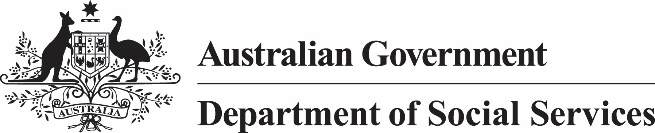 Pursuant to the Senate Order on departmental and agency grant agreements the following table sets out grant contracts entered into by the Department of Social Services to the value of $100,000 or more and which:have not been fully performed as at 31 December 2018, andwhich have been entered into during the 12 months prior to 31 December 2018.This listing includes Family Law Services administered by DSS on behalf of the Attorney General's Department.Most of the contracts listed contain confidentiality provisions of a general nature that are designed to protect the confidential information of the parties that may be generated in carrying out the contract.The reasons for including such clauses include:ordinary commercial prudence that requires protection of trade secrets, proprietary information and the like; and/orprotection of other Commonwealth material and personal information.The delegate of the accountable authority of the Department of Social Services has assured that the listed contracts do not contain any inappropriate confidentiality provisions. Funding RecipientSubject MatterStart DateAnticipated End DateAmount of ConsiderationAgreement contains other confidentiality requirements (Y/N)Reasons2Connect Youth & Community IncorporatedReconnect01-Jul-1830-Jun-21647,665No3Bridges Community LimitedCounselling, Support, Information and Advocacy01-Nov-1530-Nov-191,325,012NoA.C.N. 613 066 541 Pty LtdInvestment Approach to Welfare - Try, Test and Learn Fund07-May-1830-Jun-191,430,000NoA.Q.A. Supported EmploymentDisability Employment Assistance01-Jul-1530-Jun-20246,786NoAbility Centre Australasia LtdDisability Employment Service01-Jul-1830-Jun-23256,732NoAbility IncNational Disability Advocacy Program01-Jul-1730-Nov-19605,107NoAbility IncNDIS Appeals01-Jan-1830-Jun-20210,320NoAbility Options LimitedDisability Employment Service01-Jul-1830-Jun-23159,513NoAbility Options LimitedDisability Employment Service01-Jul-1830-Jun-23766,902NoAbility Options LimitedDisability Employment Service01-Jul-1830-Jun-231,400,715NoAbility Options LimitedDisability Employment Service01-Jul-1830-Jun-23346,879NoAbility Options LimitedDisability Employment Service01-Jul-1830-Jun-23703,338NoAbility Works AustraliaDisability Employment Assistance01-Jul-1530-Jun-204,825,209NoAboriginal and Torres Strait Islander Healing Foundation LimitedRedress Support Services15-Oct-1830-Jun-21413,683NoAboriginal Prisoners and Offenders Support Services Aboriginal CorporationReconnect01-Jul-1830-Jun-21647,665NoAccess Australia GroupDisability Employment Service01-Jul-1830-Jun-23443,338NoAccess Australia Group LimitedDisability Employment Assistance01-Jul-1530-Jun-202,555,589NoAccess Community Services LimitedStrong and Resilient Communities - Community Resilience Grants01-Apr-1830-Jun-21491,937NoAccess Community Services LimitedSettlement Services Youth Transition Support01-Jul-1830-Jun-201,282,060NoAccess Industries - HamiltonDisability Employment Assistance01-Jul-1530-Jun-19329,100NoAccess Industries - LithgowDisability Employment Assistance01-Jul-1530-Jun-19688,263NoAccess Industries - Seven HillsDisability Employment Assistance01-Jul-1530-Jun-192,362,639NoAchieve Australia LimitedDisability Employment Assistance01-Jul-1530-Jun-191,663,503NoACT Disability Aged and Carer Advocacy ServiceNDIS Appeals01-Dec-1630-Jun-20707,300NoACT Disability Aged and Carer Advocacy ServiceNational Disability Advocacy Program01-Jul-1730-Jun-20714,207NoACT Disability Aged and Carer Advocacy ServiceNational Disability Advocacy Program14-Sep-1830-Jun-20254,283NoAction for More Independence and Dignity in Accommodation Inc.NDIS Appeals01-Dec-1630-Jun-20517,176NoAction for More Independence and Dignity in Accommodation Inc.National Disability Advocacy Program01-Jul-1730-Jun-20522,264NoAction on Disability within Ethnic Communities Inc.NDIS Appeals01-Dec-1630-Jun-20517,176NoAction on Disability within Ethnic Communities Inc.National Disability Advocacy Program01-Jul-1730-Jun-20999,955NoActiv Foundation IncDisability Employment Assistance01-Jul-1530-Jun-201,136,254NoActiv Foundation IncDisability Employment Assistance01-Jul-1530-Jun-203,420,307NoActiv Foundation IncorporatedDisability Employment Assistance01-Jul-1530-Jun-201,943,266NoActiv Foundation IncorporatedDisability Employment Assistance01-Jul-1530-Jun-207,574,269NoActiv Foundation IncorporatedDisability Employment Assistance01-Jul-1530-Jun-201,130,158NoActiv Foundation IncorporatedDisability Employment Assistance01-Jul-1530-Jun-1951,179,239NoActive Community Housing LimitedIncreasing Individual Capacity and Developing New Forms of Support30-Sep-1630-Jun-19493,131NoAdelaide North Special SchoolOutside School Hours Care for Teenagers with Disability01-Jul-1630-Jun-19112,217NoAdelaide Northern Division of General Practice LimitedIndividual Placement and Support Trial01-Nov-1630-Jun-19858,000NoAdult Training and Support ServiceDisability Employment Assistance01-Jul-1530-Jun-202,094,407NoAdvocacy for Disability Access and Inclusion IncorporatedNDIS Appeals01-Dec-1630-Jun-20280,390NoAdvocacy for Disability Access and Inclusion IncorporatedNational Disability Advocacy Program01-Jul-1730-Jun-191,411,680NoAdvocacy for Inclusion IncNDIS Appeals01-Dec-1630-Jun-20445,786NoAdvocacy for Inclusion IncNational Disability Advocacy Program01-Jul-1730-Jun-20983,674NoAdvocacy Law Alliance IncorporatedNDIS Appeals01-Dec-1630-Jun-203,303,893NoAdvocacy Law Alliance IncorporatedNational Disability Advocacy Program01-Jul-1730-Jun-202,484,002NoAdvocacy Law Alliance IncorporatedNational Disability Advocacy Program14-Sep-1830-Jun-201,312,375NoAdvocacy Law Alliance IncorporatedNational Disability Advocacy Program01-Oct-1830-Jun-19214,005NoAdvocacy Tasmania Inc.National Disability Advocacy Program01-Jul-1730-Jun-20522,335NoAdvocacy Tasmania Inc.NDIS Appeals01-Jul-1730-Jun-20360,638NoAdvocacy WA IncorporatedNational Disability Advocacy Program01-Jul-1730-Jun-20791,428NoAEIOU FoundationAutism Specific Early Learning and Care Centres01-Jan-1630-Jun-204,185,225NoAEIOU FoundationAutism Data and Research01-Apr-1729-Mar-19256,257NoAFFORD EmploymentDisability Employment Service01-Jul-1830-Jun-23358,993NoAFFORD EmploymentDisability Employment Service01-Jul-1830-Jun-23392,799NoAFFORD EmploymentDisability Employment Service01-Jul-1830-Jun-23495,979NoAFFORD EmploymentDisability Employment Service01-Jul-1830-Jun-23423,618NoAftercare LimitedPersonal Helpers and Mentors Program01-Oct-1630-Jun-199,364,413NoAftercare LimitedPersonal Helpers and Mentors Program01-Oct-1630-Jun-1911,682,087NoAftercare LimitedIndividual Placement and Support Trial01-Nov-1630-Jun-19858,000NoAftercare LimitedCommunity Mental Health, Early Intervention for Children, Young People and their Families01-Mar-1530-Jun-202,236,171NoAged and Disability Advocacy AustraliaNational Disability Advocacy Program14-Sep-1830-Jun-20875,717NoAgencies for South West Accommodation Inc.Family and Relationship Services01-Jul-1430-Jun-19617,751NoAgencies for South West Accommodation Inc.Reconnect01-Jul-1830-Jun-21647,665NoAgencies for South West Accommodation Inc.Children and Parent Support Services01-Mar-1530-Jun-20936,301NoAlbany & Regional Volunteer Service IncorporatedVolunteer Management01-Jan-1830-Jun-21231,000NoAlbany Youth Support Association IncorporatedReconnect01-Jul-1830-Jun-21647,665NoAlbury Wodonga Community College LimitedDisability Employment Assistance30-Sep-1730-Nov-19976,537NoAlbury-Wodonga Volunteer Resource Bureau Inc.Volunteer Management01-Jan-1830-Jun-21365,750NoAlfred HealthCommonwealth Respite and Carelink Centres01-Jul-1530-Nov-1913,452,786NoAlfred HealthDementia Education and Training for Carers (DETC) Programme01-Jul-1530-Nov-19139,918NoAlfred HealthRespite Support for Carers of Young People with Severe or Profound Disability Program (RSCYP)01-Jul-1630-Jun-191,209,210NoAlfred HealthYoung Carers Respite and Information Services Program01-Jul-1630-Jun-191,550,108NoAlfred HealthMental Health Respite: Carer Support01-Oct-1630-Jun-193,466,255NoAll Together NowNational Research01-Apr-1831-Dec-18510,410NoAmaze IncorporatedChildhood Autism Advisors01-Jul-1730-Jun-191,448,370NoAmaze IncorporatedHelping Children with Autism Workshops01-Jul-1730-Jun-19352,000NoAMES AustraliaCareer Pathways Pilot for Humanitarian Entrants01-Jan-1730-Jun-191,509,302NoAMES AustraliaHumanitarian Settlement Program21-Jul-1720-Dec-195,853,650NoAMES AustraliaHumanitarian Settlement Program21-Jul-1730-Jun-221,217,227NoAMES AustraliaHumanitarian Settlement Program21-Jul-1730-Jun-223,094,671NoAMES AustraliaHumanitarian Settlement Program21-Jul-1730-Jun-201,206,101NoAmity Health LimitedCommunities for Children - Facilitating Partners01-Jul-1430-Jun-207,032,940NoAmity Health LimitedChildren and Parent Support Services01-Mar-1530-Jun-20933,021NoANFE-Associazione Nazionale Famiglie Degli Emigrati IncorporatedCounselling, Support, Information and Advocacy01-Nov-1530-Nov-19207,141NoAnglican Community Care IncorporatedFamily and Relationship Services01-Jul-1530-Jun-20365,789NoAnglican Community Care IncorporatedChildren's Contact Services01-Jul-1430-Jun-191,407,414NoAnglican Community Care IncorporatedFamily Relationship Centres01-Jul-1430-Jun-192,764,066NoAnglican Community Care IncorporatedParenting Orders Programme01-Jul-1430-Jun-201,240,475NoAnglican Community Care IncorporatedCommunities for Children - Facilitating Partners01-Jul-1430-Jun-194,977,941NoAnglican Community Care IncorporatedFamily and Relationship Services01-Jul-1430-Jun-191,388,977NoAnglican Community Care IncorporatedReconnect01-Jul-1830-Jun-21706,679NoAnglican Community ServicesPersonal Helpers and Mentors Program01-Oct-1630-Jun-192,262,946NoAnglican Community ServicesMental Health Respite: Carer Support01-Oct-1630-Jun-194,503,558NoAnglican Community ServicesCommunity Mental Health, Early Intervention for Children, Young People and their Families01-Jul-1630-Nov-191,464,200NoAnglican Community ServicesDementia Education and Training for Carers (DETC) Programme01-Jul-1630-Nov-19142,279NoAnglican Community ServicesCommonwealth Respite and Carelink Centres01-Jul-1630-Nov-192,195,615NoAnglican Community ServicesCommonwealth Respite and Carelink Centres01-Jul-1630-Nov-194,978,612NoAnglican Community ServicesCounselling, Support, Information and Advocacy01-Jul-1630-Jun-19248,263NoAnglican Community ServicesFamily and Relationship Services01-Jul-1630-Jun-192,824,812NoAnglican Community ServicesRespite Support for Carers of Young People with Severe or Profound Disability Program (RSCYP)01-Jul-1630-Jun-19425,510NoAnglican Community ServicesYoung Carers Respite and Information Services Program01-Jul-1630-Nov-19828,322NoAnglican Community ServicesConsumer Directed Respite Care01-Jul-1630-Jun-19144,652NoAnglican Community ServicesChildren and Parent Support Services01-Jul-1630-Jun-201,213,501NoAnglican Community ServicesChildren and Parent Support Services01-Jul-1630-Jun-19559,057NoAnglican Community ServicesFamily and Relationship Services01-Jul-1630-Jun-19397,673NoAnglican Community ServicesFamily Relationship Centres01-Jul-1630-Jun-193,031,961NoAnglican Community ServicesFamily Law Counselling01-Jul-1630-Jun-19910,888NoAnglican Community ServicesParenting Orders Programme01-Jul-1630-Jun-191,187,619NoAnglican Community ServicesFamily Relationship Centres01-Jul-1630-Jun-193,049,303NoAnglican Community ServicesMoney Support Hub01-Jul-1831-Dec-18173,880NoAnglican Community ServicesReconnect01-Jul-1830-Jun-211,731,120NoAnglican Community ServicesReconnect01-Jul-1830-Jun-211,101,030NoAnglicare N.T. Ltd.Communities for Children - Facilitating Partners01-Jul-1530-Jun-204,750,707NoAnglicare N.T. Ltd.Communities for Children - Facilitating Partners01-Jul-1530-Jun-196,370,041NoAnglicare N.T. Ltd.Family and Relationship Services01-Jul-1530-Jun-191,933,962NoAnglicare N.T. Ltd.Family Dispute Resolution01-Jul-1530-Jun-191,644,635NoAnglicare N.T. Ltd.Parenting Orders Programme01-Jul-1530-Jun-201,233,736NoAnglicare N.T. Ltd.Young Carers Respite and Information Services Program01-Jul-1630-Jun-19125,507NoAnglicare N.T. Ltd.Mental Health Respite: Carer Support01-Oct-1630-Jun-19141,511NoAnglicare N.T. Ltd.Individual Placement and Support Trial01-Nov-1630-Jun-19858,000NoAnglicare N.T. Ltd.Money Support Hub01-Jul-1831-Dec-18561,000NoAnglicare N.T. Ltd.Reconnect01-Jul-1830-Jun-21650,887NoAnglicare N.T. Ltd.Reconnect01-Jul-1830-Jun-21623,465NoAnglicare N.T. Ltd.Reconnect01-Jul-1830-Jun-21852,128NoAnglicare North CoastNational Plan to Reduce Violence against Women and their Children 2010-202216-May-1630-Jun-19866,800NoAnglicare North Coast3AP1 Three E's Freedom Project01-Jul-1730-Jun-201,100,000NoAnglicare North Queensland LimitedMental Health Respite: Carer Support01-Nov-1630-Jun-191,063,814NoAnglicare NSW South NSW West and ACTChildren and Parent Support Services01-Mar-1530-Jun-201,667,598NoAnglicare SA Ltd.Family and Relationship Services01-Jul-1530-Jun-20731,579NoAnglicare SA Ltd.Autism Specific Early Learning and Care Centres01-Jan-1630-Jun-204,219,008NoAnglicare SA Ltd.Communities for Children - Facilitating Partners01-Jul-1430-Jun-196,946,287NoAnglicare SA Ltd.Communities for Children - Facilitating Partners01-Jul-1430-Jun-199,717,494NoAnglicare SA Ltd.Family and Relationship Services01-Jul-1430-Jun-202,907,803NoAnglicare SA Ltd.Children's Contact Services01-Jul-1430-Jun-191,454,560NoAnglicare SA Ltd.Parenting Orders Programme01-Jul-1430-Jun-193,726,506NoAnglicare SA Ltd.Personal Helpers and Mentors Program01-Oct-1630-Jun-193,108,496NoAnglicare SA Ltd.Mental Health Respite: Carer Support01-Oct-1630-Jun-191,119,282NoAnglicare SA Ltd.Strong and Resilient Communities - Community Resilience Grants01-Apr-1830-Jun-21536,250NoAnglicare SA Ltd.Money Support Hub01-Jul-1831-Dec-18173,225NoAnglicare SA Ltd.Reconnect01-Jul-1830-Jun-21556,149NoAnglicare SA Ltd.Reconnect01-Jul-1830-Jun-21618,597NoAnglicare SA Ltd.Budget Based Funded01-Jul-1830-Jun-20350,840NoAnglicare Tasmania Inc.Family Law Counselling01-Jul-1430-Jun-19230,874NoAnglicare Tasmania Inc.Personal Helpers and Mentors Program01-Oct-1630-Jun-194,606,080NoAnglicare Tasmania Inc.Mental Health Respite: Carer Support01-Oct-1630-Jun-191,707,833NoAnglicare Tasmania Inc.Communities for Children - Facilitating Partners01-Jul-1430-Jun-198,372,384NoAnglicare Tasmania Inc.Family and Relationship Services01-Jul-1430-Jun-192,050,510NoAnglicare Tasmania Inc.Children and Parent Support Services01-Jul-1730-Jun-19728,788NoAnglicare Tasmania Inc.Reconnect01-Jul-1830-Jun-21675,961NoAnglicare Tasmania Inc.Community Mental Health, Early Intervention for Children, Young People and their Families01-Mar-1530-Jun-206,492,590NoAnglicare Tasmania Inc.Children and Parent Support Services01-Mar-1530-Jun-202,582,733NoAnglicare VictoriaCommunities for Children - Facilitating Partners01-Jul-1430-Jun-196,335,450NoAnglicare VictoriaCommunities for Children - Facilitating Partners01-Jul-1430-Jun-196,052,871NoAnglicare VictoriaFamily and Relationship Services01-Jul-1430-Jun-192,157,185NoAnglicare VictoriaChildren's Contact Services01-Jul-1430-Jun-191,416,290NoAnglicare VictoriaBusiness Service Wage Assessment Tool (BSWAT) Payment Scheme01-Jul-1631-Dec-19110,003NoAnglicare VictoriaPersonal Helpers and Mentors Program01-Oct-1630-Jun-192,129,227NoAnglicare VictoriaMental Health Respite: Carer Support01-Oct-1630-Jun-19461,721NoAnglicare VictoriaReconnect01-Jul-1830-Jun-21647,665NoAnglicare VictoriaStrong and Resilient Communities - Inclusive Communities Grants01-Aug-1830-Jun-19330,000NoAnglicare VictoriaCommunities for Children - Facilitating Partners01-Aug-1431-Dec-194,139,859NoAnglicare VictoriaChildren and Parent Support Services01-Mar-1530-Jun-20927,791NoAnglicare WA Inc.Family and Relationship Services01-Jul-1530-Jun-20865,244NoAnglicare WA Inc.Family and Relationship Services01-Jul-1430-Jun-209,112,151NoAnglicare WA Inc.Children and Parent Support Services01-Jul-1530-Jun-19636,158NoAnglicare WA Inc.Children's Contact Services01-Jul-1430-Jun-195,272,812NoAnglicare WA Inc.Family Relationship Centres01-Jul-1430-Jun-1916,049,486NoAnglicare WA Inc.Family Law Counselling01-Jul-1430-Jun-192,358,198NoAnglicare WA Inc.Supporting Children after Separation01-Jul-1430-Jun-193,500,718NoAnglicare WA Inc.Regional Family Dispute Resolution01-Jul-1430-Jun-193,062,229NoAnglicare WA Inc.Parenting Orders Programme01-Jul-1430-Jun-195,187,953NoAnglicare WA Inc.Personal Helpers and Mentors Program01-Oct-1630-Jun-191,324,423NoAnglicare WA Inc.Mental Health Respite: Carer Support01-Oct-1630-Jun-19837,841NoAnglicare WA Inc.Strong and Resilient Communities - Community Resilience Grants01-Apr-1830-Jun-21536,250NoAnuha Supported Employment ServiceDisability Employment Assistance01-Jul-1530-Jun-20866,409NoAnyinginyi Health Aboriginal CorporationIntensive Family Support Services01-Mar-1530-Jun-203,169,701NoAPM Employment ServicesDisability Employment Service02-Jul-1830-Jun-23505,416NoAPM Employment ServicesDisability Employment Service01-Jul-1830-Jun-23401,160NoAPM Employment ServicesDisability Employment Service01-Jul-1830-Jun-23755,710NoAPM Employment ServicesDisability Employment Service01-Jul-1830-Jun-23205,906NoAPM Employment ServicesDisability Employment Service01-Jul-1830-Jun-23686,925NoAPM Employment ServicesDisability Employment Service01-Jul-1830-Jun-23366,869NoAPM Employment ServicesDisability Employment Service01-Jul-1830-Jun-23352,251NoAPM Employment ServicesDisability Employment Service02-Jul-1830-Jun-23160,747NoAPM Employment ServicesDisability Employment Service02-Jul-1830-Jun-23121,757NoAPM Employment ServicesDisability Employment Service02-Jul-1830-Jun-23111,132NoAPM Employment ServicesDisability Employment Service01-Jul-1830-Jun-23116,803NoAPM Employment ServicesDisability Employment Service01-Jul-1830-Jun-23161,296NoAPM Employment ServicesDisability Employment Service01-Jul-1830-Jun-23155,637NoAPM Employment ServicesDisability Employment Service01-Jul-1830-Jun-23251,296NoAPM Employment ServicesDisability Employment Service01-Jul-1830-Jun-23735,944NoAPM Employment ServicesDisability Employment Service01-Jul-1830-Jun-23278,145NoAPM Employment ServicesDisability Employment Service01-Jul-1830-Jun-23567,124NoAPM Employment ServicesDisability Employment Service01-Jul-1830-Jun-23584,610NoAPM Employment ServicesDisability Employment Service01-Jul-1830-Jun-23351,672NoAPM Employment ServicesDisability Employment Service05-Jul-1830-Jun-23120,649NoAPM Employment ServicesDisability Employment Service02-Jul-1830-Jun-23231,705NoAPM Employment ServicesDisability Employment Service01-Jul-1830-Jun-231,362,214NoAPM Employment ServicesDisability Employment Service01-Jul-1830-Jun-23865,622NoAPM Employment ServicesDisability Employment Service03-Jul-1830-Jun-23119,343NoAPM Employment ServicesDisability Employment Service01-Jul-1830-Jun-23287,346NoAPM Employment ServicesDisability Employment Service01-Jul-1830-Jun-23581,078NoAPM Employment ServicesDisability Employment Service01-Jul-1830-Jun-23201,046NoAPM Employment ServicesDisability Employment Service01-Jul-1830-Jun-23186,585NoAPM Employment ServicesDisability Employment Service01-Jul-1830-Jun-23400,875NoAPM Employment ServicesDisability Employment Service01-Jul-1830-Jun-23613,707NoAPM Employment ServicesDisability Employment Service01-Jul-1830-Jun-23971,242NoAPM Employment ServicesDisability Employment Service02-Jul-1830-Jun-23670,038NoAPM Employment ServicesDisability Employment Service02-Jul-1830-Jun-23259,677NoAPM Employment ServicesDisability Employment Service01-Jul-1830-Jun-231,393,235NoAPM Employment ServicesDisability Employment Service01-Jul-1830-Jun-23384,762NoAPM Employment ServicesDisability Employment Service01-Jul-1830-Jun-23194,805NoAPM Employment ServicesDisability Employment Service01-Jul-1830-Jun-23338,446NoAPM Employment ServicesDisability Employment Service01-Jul-1830-Jun-23149,983NoAPM Employment ServicesDisability Employment Service01-Jul-1830-Jun-23242,833NoAPM Employment ServicesDisability Employment Service01-Jul-1830-Jun-23307,184NoAPM Employment ServicesDisability Employment Service01-Jul-1830-Jun-23248,065NoAPM Employment ServicesDisability Employment Service01-Jul-1830-Jun-23219,810NoAPM Employment ServicesDisability Employment Service01-Jul-1830-Jun-23142,715NoAPM Employment ServicesDisability Employment Service01-Jul-1830-Jun-23472,501NoAPM Employment ServicesDisability Employment Service01-Jul-1830-Jun-231,169,763NoAPM Employment ServicesDisability Employment Service01-Jul-1830-Jun-23567,857NoAPM Employment ServicesDisability Employment Service01-Jul-1830-Jun-23338,280NoAPM Employment ServicesDisability Employment Service01-Jul-1830-Jun-23566,555NoAPM Employment ServicesDisability Employment Service01-Jul-1830-Jun-23416,568NoAPM Employment ServicesDisability Employment Service01-Jul-1830-Jun-23192,042NoAPM Employment ServicesDisability Employment Service01-Jul-1830-Jun-23322,651NoAPM Employment ServicesDisability Employment Service01-Jul-1830-Jun-23363,333NoAPM Employment ServicesDisability Employment Service01-Jul-1830-Jun-23347,697NoAPM Employment ServicesDisability Employment Service02-Jul-1830-Jun-23223,003NoAPM Employment ServicesDisability Employment Service02-Jul-1830-Jun-23424,813NoAPM Employment ServicesDisability Employment Service01-Jul-1830-Jun-23408,019NoAPM Employment ServicesDisability Employment Service01-Jul-1830-Jun-23194,221NoAPM Employment ServicesDisability Employment Service01-Jul-1830-Jun-23133,698NoAPM Employment ServicesDisability Employment Service01-Jul-1830-Jun-23202,838NoAPM Employment ServicesDisability Employment Service02-Jul-1830-Jun-23566,797NoAPM Employment ServicesDisability Employment Service01-Jul-1830-Jun-231,139,639NoAPM Employment ServicesDisability Employment Service02-Jul-1830-Jun-23143,315NoAPM Employment ServicesDisability Employment Service01-Jul-1830-Jun-23598,149NoAPM Employment ServicesDisability Employment Service02-Jul-1830-Jun-23221,595NoAPM Employment ServicesDisability Employment Service01-Jul-1830-Jun-23895,642NoAPM Employment ServicesDisability Employment Service01-Jul-1830-Jun-23197,749NoAPM Employment ServicesDisability Employment Service01-Jul-1830-Jun-23136,488NoAPM Employment ServicesDisability Employment Service01-Jul-1830-Jun-23405,737NoAPM Employment ServicesDisability Employment Service01-Jul-1830-Jun-23485,970NoAPM Employment ServicesDisability Employment Service01-Jul-1830-Jun-231,043,843NoAPM Employment ServicesDisability Employment Service02-Jul-1830-Jun-23824,989NoAPM Employment ServicesDisability Employment Service01-Jul-1830-Jun-23778,445NoAPM Employment ServicesDisability Employment Service01-Jul-1830-Jun-23190,287NoAPM Employment ServicesDisability Employment Service01-Jul-1830-Jun-23269,821NoAPM Employment ServicesDisability Employment Service01-Jul-1830-Jun-23287,153NoAPM Employment ServicesDisability Employment Service02-Jul-1830-Jun-23297,267NoAPM Employment ServicesDisability Employment Service01-Jul-1830-Jun-23453,473NoAPM Employment ServicesDisability Employment Service01-Jul-1830-Jun-23231,115NoAPM Employment ServicesDisability Employment Service02-Jul-1830-Jun-23214,383NoAPM Employment ServicesDisability Employment Service01-Jul-1830-Jun-23878,150NoAPM Employment ServicesDisability Employment Service03-Jul-1830-Jun-23582,271NoAPM Employment ServicesDisability Employment Service02-Jul-1830-Jun-23508,601NoAPM Employment ServicesDisability Employment Service01-Jul-1830-Jun-23361,106NoAPM Employment ServicesDisability Employment Service01-Jul-1830-Jun-23813,201NoAPM Employment ServicesDisability Employment Service01-Jul-1830-Jun-23951,208NoAPM Employment ServicesDisability Employment Service01-Jul-1830-Jun-23680,655NoAPM Employment ServicesDisability Employment Service01-Jul-1830-Jun-23428,013NoAPM Employment ServicesDisability Employment Service01-Jul-1830-Jun-23483,441NoAPM Employment ServicesDisability Employment Service05-Jul-1830-Jun-23166,923NoAPM Employment ServicesDisability Employment Service01-Jul-1830-Jun-23449,697NoAPM Employment ServicesDisability Employment Service01-Jul-1830-Jun-23228,719NoAPM Employment ServicesDisability Employment Service01-Jul-1830-Jun-23493,630NoAPM Employment ServicesDisability Employment Service02-Jul-1830-Jun-23134,001NoAPM Employment ServicesDisability Employment Service01-Jul-1830-Jun-23549,298NoAPM Employment ServicesDisability Employment Service01-Jul-1830-Jun-23598,939NoAPM Employment ServicesDisability Employment Service01-Jul-1830-Jun-23198,666NoAPM Employment ServicesDisability Employment Service01-Jul-1830-Jun-23192,446NoAPM Employment ServicesDisability Employment Service01-Jul-1830-Jun-23530,436NoAPM Employment ServicesDisability Employment Service01-Jul-1830-Jun-23253,840NoAPM Employment ServicesDisability Employment Service12-Jul-1830-Jun-23226,482NoAPM Employment ServicesDisability Employment Service01-Jul-1830-Jun-23593,306NoAPM Employment ServicesDisability Employment Service02-Jul-1830-Jun-23501,867NoAPM Employment ServicesDisability Employment Service03-Jul-1830-Jun-23187,992NoAPM Employment ServicesDisability Employment Service04-Jul-1830-Jun-23643,113NoAPM Employment ServicesDisability Employment Service01-Jul-1830-Jun-23429,640NoAPM Employment ServicesDisability Employment Service02-Jul-1830-Jun-23613,498NoAPM Employment ServicesDisability Employment Service02-Jul-1830-Jun-23428,763NoAPM Employment ServicesDisability Employment Service02-Jul-1830-Jun-23354,177NoAPM Employment ServicesDisability Employment Service02-Jul-1830-Jun-23264,674NoAPM Employment ServicesDisability Employment Service02-Jul-1830-Jun-23544,679NoAPM Employment ServicesDisability Employment Service01-Jul-1830-Jun-23386,775NoAPM Employment ServicesDisability Employment Service01-Jul-1830-Jun-23156,411NoAPM Employment ServicesDisability Employment Service01-Jul-1830-Jun-23258,914NoAPM Employment ServicesDisability Employment Service02-Jul-1830-Jun-23190,927NoAPM Employment ServicesDisability Employment Service01-Jul-1830-Jun-23292,278NoAPM Employment ServicesDisability Employment Service01-Jul-1830-Jun-23342,369NoAPM Employment ServicesDisability Employment Service02-Jul-1830-Jun-23297,215NoAPM Employment ServicesDisability Employment Service01-Jul-1830-Jun-23783,159NoAPM Employment ServicesDisability Employment Service01-Jul-1830-Jun-23345,803NoAPM Employment ServicesDisability Employment Service02-Jul-1830-Jun-23104,905NoAPM Employment ServicesNational Panel of Assessors30-Apr-1830-Jun-23103,855NoApprenticeships Are Us LimitedInvestment Approach to Welfare - Try, Test and Learn Fund15-Feb-1830-Jun-191,320,000NoApunipima Cape York Health Council LimitedPersonal Helpers and Mentors Program01-Feb-1730-Apr-191,427,368NoARAFMI LtdMental Health Respite: Carer Support01-Oct-1630-Jun-193,874,323NoArtiusDisability Employment Service01-Jul-1830-Jun-23289,015NoArtiusDisability Employment Service01-Jul-1830-Jun-23229,607NoArts Project AustraliaDisability Employment Assistance01-Jul-1530-Jun-20507,657NoAsian Women at Work Incorporated3AP CALD Prevention14-Nov-1731-Aug-19110,000NoAssociation for Services to Torture and Trauma Survivors (Asetts) Inc.Reconnect01-Jul-1830-Jun-21647,665NoAssociation of Employees with Disability Inc.NDIS Appeals01-Dec-1630-Jun-20517,176NoAssociation of Employees with Disability Inc.National Disability Advocacy Program01-Jul-1730-Jun-201,314,285NoAssyrian Australian AssociationSettlement Grants01-Mar-1530-Jun-19512,897NoASTERIA Business ServicesDisability Employment Assistance01-Jul-1530-Jun-202,435,408NoAstrid BirgdenBuilding Disability Sector Capacity and Service Provider Readiness12-Feb-1815-May-20165,000NoAtwork Australia Pty LtdCareer Pathways Pilot for Humanitarian Entrants01-Jun-1731-Dec-20768,600NoAtwork Australia Pty LtdDisability Employment Service04-Jul-1830-Jun-23100,702NoAtwork Australia Pty LtdDisability Employment Service01-Jul-1830-Jun-23172,957NoAtwork Australia Pty LtdDisability Employment Service01-Jul-1830-Jun-23189,913NoAtwork Australia Pty LtdDisability Employment Service01-Jul-1830-Jun-23323,785NoAtwork Australia Pty LtdDisability Employment Service01-Jul-1830-Jun-23125,441NoAtwork Australia Pty LtdDisability Employment Service01-Jul-1830-Jun-23546,099NoAtwork Australia Pty LtdDisability Employment Service01-Jul-1830-Jun-23165,577NoAtwork Australia Pty LtdDisability Employment Service01-Jul-1830-Jun-23525,598NoAtwork Australia Pty LtdDisability Employment Service01-Jul-1830-Jun-23431,108NoAtwork Australia Pty LtdDisability Employment Service02-Jul-1830-Jun-23115,365NoAtwork Australia Pty LtdDisability Employment Service01-Jul-1830-Jun-23193,358NoAtwork Australia Pty LtdDisability Employment Service02-Jul-1830-Jun-23171,725NoAtwork Australia Pty LtdDisability Employment Service02-Jul-1830-Jun-23167,656NoAtwork Australia Pty LtdDisability Employment Service01-Jul-1830-Jun-23215,627NoAtwork Australia Pty LtdDisability Employment Service01-Jul-1830-Jun-23392,701NoAtwork Australia Pty LtdDisability Employment Service01-Jul-1830-Jun-23283,411NoAtwork Australia Pty LtdDisability Employment Service01-Jul-1830-Jun-23454,537NoAtwork Australia Pty LtdDisability Employment Service01-Jul-1830-Jun-23201,411NoAtwork Australia Pty LtdDisability Employment Service01-Jul-1830-Jun-23111,792NoAtwork Australia Pty LtdDisability Employment Service04-Aug-1830-Jun-23566,311NoAtwork Australia Pty LtdDisability Employment Service04-Aug-1830-Jun-23176,572NoAtwork Australia Pty LtdDisability Employment Service04-Aug-1830-Jun-23204,543NoAtwork Australia Pty LtdDisability Employment Service04-Aug-1830-Jun-23448,773NoAtwork Australia Pty LtdDisability Employment Service04-Aug-1830-Jun-23271,879NoAuburn Diversity Services IncorporatedChildren and Parent Support Services01-Mar-1530-Jun-20921,205NoAurora ProductsDisability Employment Assistance01-Jul-1530-Jun-20800,128NoAustralian Catholic University Limited3AP1 Workforce Agenda, National Risk Assessment Principles01-Mar-1819-Mar-20330,000NoAustralian Federation of Disability Organisations (AFDO) LtdSector Development - Disability Representative Organisations01-Jan-1830-Jun-20825,000NoAustralian Football LeagueStrong and Resilient Communities - Community Resilience Grants01-Jul-1830-Jun-21198,000NoAustralian Foundation for DisabilityDisability Employment Assistance01-Jul-1530-Jun-1912,217,757NoAustralian Greek Welfare Society LimitedFamily and Relationship Services01-Jul-1430-Jun-19629,150NoAustralian Greek Welfare Society Limited3AP CALD Prevention14-Nov-1731-Aug-19110,000NoAustralian Human Rights CommissionNational Framework for Protecting Australia’s Children 2009-202017-Nov-1730-Jun-221,050,000NoAustralian Institute of Family StudiesClearinghouses01-Jul-1130-Jun-205,033,124NoAustralian Institute of Family StudiesClearinghouses29-May-1430-Jun-194,866,673NoAustralian Muslim Women's Centre for Human Rights Inc.Children and Parent Support Services01-Jul-1530-Jun-20464,457NoAustralian Muslim Women's Centre for Human Rights Inc.Strong and Resilient Communities - Community Resilience Grants01-Apr-1830-Jun-21495,000NoAustralian Postal CorporationPostal Concessions for the Blind01-Jul-1830-Jun-21338,147NoAustralian Postal CorporationPostal Concessions for the Blind01-Jul-1830-Jun-203,973,200NoAustralian Red Cross SocietyCommonwealth Respite and Carelink Centres01-Jul-1530-Nov-191,659,206NoAustralian Red Cross SocietyCommonwealth Respite and Carelink Centres01-Jul-1530-Nov-192,182,400NoAustralian Red Cross SocietyCommonwealth Respite and Carelink Centres01-Jul-1530-Nov-192,155,187NoAustralian Red Cross SocietyConsumer Directed Respite Care01-Jul-1530-Nov-19156,570NoAustralian Red Cross SocietyConsumer Directed Respite Care01-Jul-1530-Nov-19156,570NoAustralian Red Cross SocietyConsumer Directed Respite Care01-Jul-1530-Nov-19219,199NoAustralian Red Cross SocietySupport for Trafficked People Program01-Jul-1530-Jun-204,388,036NoAustralian Red Cross SocietyDementia Education and Training for Carers (DETC) Programme01-Jul-1530-Nov-19193,985NoAustralian Red Cross SocietyCommunities for Children - Facilitating Partners01-Jul-1430-Jun-206,236,051NoAustralian Red Cross SocietyRespite Support for Carers of Young People with Severe or Profound Disability Program (RSCYP)01-Jul-1630-Jun-19423,785NoAustralian Red Cross SocietyYoung Carers Respite and Information Services Program01-Jul-1630-Jun-191,439,246NoAustralian Red Cross SocietyPersonal Helpers and Mentors Program25-Oct-1630-Jun-192,087,764NoAustralian Red Cross SocietyPersonal Helpers and Mentors Program25-Oct-1630-Jun-191,995,020NoAustralian Red Cross SocietyPersonal Helpers and Mentors Program25-Oct-1630-Jun-192,621,888NoAustralian Red Cross SocietyPersonal Helpers and Mentors Program25-Oct-1630-Jun-193,007,265NoAustralian Red Cross SocietyMental Health Respite: Carer Support25-Oct-1630-Jun-191,698,026NoAustralian Red Cross SocietyHumanitarian Settlement Program21-Jul-1730-Jun-223,912,349NoAustralian Red Cross SocietyHumanitarian Settlement Program21-Jul-1730-Jun-225,952,425NoAustralian Red Cross SocietyStrong and Resilient Communities - Inclusive Communities Grants01-Apr-1830-Jun-21536,250NoAustralian Red Cross SocietySupport for Trafficked People Program01-Apr-1831-Dec-18550,000NoAustralian Red Cross SocietyCommunity Mental Health, Early Intervention for Children, Young People and their Families01-Mar-1530-Jun-202,256,096NoAustralian Red Cross SocietyDisability Employment Service01-Jul-1830-Jun-23429,996NoAustralian Red Cross SocietyDisability Employment Service01-Jul-1830-Jun-23281,485NoAustralian Regional and Remote Community Services LimitedCommonwealth Respite and Carelink Centres01-Jul-1530-Nov-192,269,849NoAustralian Regional and Remote Community Services LimitedConsumer Directed Respite Care01-Jul-1530-Nov-19313,104NoAustralian Regional and Remote Community Services LimitedRespite Support for Carers of Young People with Severe or Profound Disability Program (RSCYP)01-Jul-1630-Jun-19156,308NoAustralian Regional and Remote Community Services LimitedYoung Carers Respite and Information Services Program01-Jul-1630-Jun-19135,210NoAustralian Regional and Remote Community Services LimitedMental Health Respite: Carer Support01-Oct-1630-Jun-191,130,184NoAustralian Research Alliance for Children and Youth LimitedFamilies and Communities Service Improvement Activity01-Jul-1830-Jun-211,980,000NoAustralian Vietnamese Women's Association Inc.Children and Parent Support Services01-Jul-1530-Jun-20619,268NoAustralia's National Research Organisation For Women's Safety LimitedGender Equality for Women: National Centre of Excellence Special Account01-Jun-1330-Jun-193,300,000NoAustralia's National Research Organisation For Women's Safety LimitedGender Equality for Women: National Centre of Excellence Special Account01-Aug-1530-Jun-20721,068NoAustralia's National Research Organisation For Women's Safety LimitedGender Equality for Women: National Centre of Excellence Special Account01-Jul-1630-Jun-1914,982,000NoAustralia's National Research Organisation For Women's Safety LimitedNational Community Attitude Survey01-Jun-1630-Jun-193,410,000NoAustralia's National Research Organisation For Women's Safety Limited3AP1 Workforce Agenda, National Risk Assessment Principles15-Apr-1730-Jun-20110,000NoAustralia's National Research Organisation For Women's Safety LimitedNational Plan to Reduce Violence against Women and their Children 2010-202201-Dec-1730-Jun-19385,000NoAustralia's National Research Organisation For Women's Safety Limited3AP1 Local Partners09-Apr-1831-Dec-18385,000NoAustralia's National Research Organisation For Women's Safety Limited3AP The Perpetrator Support Innovation Fund30-Apr-1830-Jun-19472,097NoAutism Association Of South AustraliaChildhood Autism Advisors01-Jul-1730-Jun-19376,200NoAutism Association Of South AustraliaHelping Children with Autism Workshops01-Jul-1730-Jun-19187,000NoAutism Association of Western Australia (Inc)Autism Specific Early Learning and Care Centres01-Jan-1630-Jun-204,185,225NoAutism Association of Western Australia (Inc)Autism Data and Research15-Jun-1631-Dec-19405,506NoAutism Association of Western Australia (Inc)Childhood Autism Advisors01-Jul-1730-Jun-191,049,400NoAutism Association of Western Australia (Inc)Helping Children with Autism Workshops01-Jul-1730-Jun-19209,000NoAutism Association Of Western Australia IncDisability Employment Service01-Jul-1830-Jun-23616,841NoAutism Association Of Western Australia IncDisability Employment Service01-Jul-1830-Jun-23122,188NoAutism Community Network IncorporatedStrong and Resilient Communities - Inclusive Communities Grants15-Nov-1830-Jun-20512,010NoAutism Queensland LimitedHelping Children with Autism Workshops01-Jul-1730-Jun-19440,000NoAutism Queensland LimitedChildhood Autism Advisors01-Jul-1730-Jun-191,598,850NoAutism Queensland LimitedHelping Children with Autism Workshops01-Jul-1730-Jun-191,034,000NoAutism Queensland LimitedHelping Children with Autism Workshops01-Jul-1730-Jun-19407,000NoAutism Spectrum Australia (ASPECT)Children and Parent Support Services01-Jul-1530-Jun-201,809,040NoAutism Spectrum Australia (ASPECT)Childhood Autism Advisors01-Jul-1730-Jun-191,881,000NoAutism Spectrum Australia (ASPECT)Helping Children with Autism Workshops01-Jul-1730-Jun-19506,000NoAutism Tasmania IncChildhood Autism Advisors01-Jul-1730-Jun-19319,770NoAvivo: Live Life Inc.Personal Helpers and Mentors Program01-Oct-1630-Jun-193,419,891NoAvivo: Live Life Inc.Mental Health Respite: Carer Support01-Oct-1630-Jun-191,266,271NoAvon Community Employment Support Centre IncDisability Employment Service01-Jul-1830-Jun-23157,178NoAvon Community Employment Support Centre IncDisability Employment Service01-Jul-1830-Jun-23385,050NoAvon Community Employment Support Centre IncDisability Employment Service01-Jul-1830-Jun-23445,869NoAxis EmploymentDisability Employment Service01-Jul-1830-Jun-23163,522NoAxis EmploymentDisability Employment Service01-Jul-1830-Jun-23663,766NoAxis EmploymentDisability Employment Service01-Jul-1830-Jun-231,003,332NoAxis EmploymentDisability Employment Service01-Jul-1830-Jun-23905,475NoAxis EmploymentDisability Employment Service01-Jul-1830-Jun-23679,261NoAxis EmploymentDisability Employment Service01-Jul-1830-Jun-23363,791NoAxis EmploymentDisability Employment Service01-Jul-1830-Jun-23412,554NoBallarat Community Health3AP CALD integrated referral and support pathways for women with disability experiencing violence.01-Oct-1730-Nov-19206,250NoBallarat Health ServicesCommonwealth Respite and Carelink Centres01-Jul-1530-Nov-194,959,357NoBallarat Health ServicesDementia Education and Training for Carers (DETC) Programme01-Jul-1530-Nov-19112,832NoBallarat Health ServicesRespite Support for Carers of Young People with Severe or Profound Disability Program (RSCYP)01-Jul-1630-Jun-19231,347NoBallarat Health ServicesYoung Carers Respite and Information Services Program01-Jul-1630-Jun-19252,135NoBallarat Health ServicesMental Health Respite: Carer Support01-Oct-1630-Jun-19466,875NoBallarat Regional IndustriesDisability Employment Assistance01-Jul-1530-Jun-204,075,506NoBallina Shire Council Regional Works CrewDisability Employment Assistance01-Jul-1530-Jun-19199,383NoBaptist Care (SA) IncorporatedCommunity Mental Health, Early Intervention for Children, Young People and their Families14-Dec-1530-Jun-203,785,707NoBaptist Care (SA) IncorporatedStrong and Resilient Communities - Inclusive Communities Grants01-Apr-1830-Jun-21511,363NoBaptist Care (SA) IncorporatedStrong and Resilient Communities - Inclusive Communities Grants01-Apr-1830-Jun-19536,250NoBaptistcare NSW & ACTCommonwealth Respite and Carelink Centres01-Jul-1530-Nov-197,897,431NoBaptistcare NSW & ACTFamily and Relationship Services01-Jul-1530-Jun-20761,213NoBaptistcare NSW & ACTRespite Support for Carers of Young People with Severe or Profound Disability Program (RSCYP)01-Jul-1630-Jun-19624,308NoBaptistcare NSW & ACTYoung Carers Respite and Information Services Program01-Jul-1630-Jun-19708,825NoBaptistcare NSW & ACTMental Health Respite: Carer Support01-Oct-1630-Jun-191,804,569NoBaptistcare NSW & ACTFamily Law Counselling01-Jul-1430-Jun-19842,076NoBaptistcare NSW & ACTFamily and Relationship Services01-Jul-1430-Jun-202,635,728NoBarkuma EmploymentDisability Employment Service01-Jul-1830-Jun-231,153,208NoBarkuma EmploymentDisability Employment Service01-Jul-1830-Jun-23571,375NoBarkuma IncDisability Employment Assistance01-Jul-1530-Jun-193,906,359NoBarkuma IncDisability Employment Assistance01-Jul-1530-Jun-192,972,569NoBarnardos AustraliaCommunities for Children - Facilitating Partners01-Jul-1430-Jun-198,112,346NoBarnardos AustraliaReconnect01-Jul-1830-Jun-21595,098NoBarnardos AustraliaReconnect01-Jul-1830-Jun-21850,568NoBarnardos AustraliaReconnect01-Jul-1830-Jun-21595,098NoBarnardos AustraliaReconnect01-Jul-1830-Jun-21595,098NoBarnardos AustraliaChildren and Parent Support Services01-Mar-1530-Jun-201,544,069NoBarossa Enterprises IncDisability Employment Assistance01-Jul-1530-Jun-191,968,506NoBarossa Enterprises IncDisability Employment Assistance01-Jul-1530-Jun-19740,397NoBarwon Child, Youth & FamilyChildren and Parent Support Services01-Mar-1530-Jun-201,855,581NoBarwon HealthCommonwealth Respite and Carelink Centres01-Jul-1530-Nov-195,642,449NoBarwon HealthDementia Education and Training for Carers (DETC) Programme01-Jul-1530-Nov-19136,208NoBarwon HealthRespite Support for Carers of Young People with Severe or Profound Disability Program (RSCYP)01-Jul-1630-Jun-19125,146NoBarwon HealthMental Health Respite: Carer Support01-Oct-1630-Jun-19783,363NoBathurst Information & Neighbourhood Centre IncVolunteer Management01-Jan-1830-Jun-21365,750NoBaw Baw Latrobe Local Learning and Employment Network Inc.Investment Approach to Welfare - Try, Test and Learn Fund12-Dec-1801-May-20494,584NoBawinanga Aboriginal CorporationMoney Support Hub01-Jul-1831-Dec-18189,627NoBay & Basin Community Resources IncStrong and Resilient Communities - Community Resilience Grants01-Jul-1830-Jun-21219,956NoBay of Isles Community Outreach Inc.Mental Health Respite: Carer Support01-Oct-1630-Jun-191,624,364NoBedford Phoenix IncorpatedDisability Employment Assistance01-Jul-1530-Jun-19961,280NoBedford Phoenix IncorporatedDisability Employment Assistance01-Jul-1530-Jun-19978,427NoBedford Phoenix IncorporatedDisability Employment Assistance01-Jul-1530-Jun-192,079,406NoBedford Phoenix IncorporatedDisability Employment Assistance01-Jul-1530-Jun-19728,483NoBedford Phoenix IncorporatedDisability Employment Assistance01-Jul-1530-Jun-1938,299,578NoBedford Phoenix IncorporatedDisability Employment Assistance01-Jul-1530-Jun-193,089,832NoBedford Phoenix IncorporatedDisability Employment Assistance01-Jul-1530-Jun-191,368,488NoBedford Phoenix IncorporatedDisability Employment Assistance01-Jul-1530-Jun-19808,482NoBedford Phoenix IncorporatedDisability Employment Assistance01-Dec-1730-Jun-21306,254NoBega Valley Work CrewDisability Employment Assistance01-Jul-1530-Jun-19327,464NoBendigo Community Health Services LimitedMental Health Respite: Carer Support01-Oct-1630-Jun-19296,919NoBendigo Community Health Services LtdIndividual Placement and Support Trial01-Nov-1630-Jun-19858,000NoBendigo Health Care GroupCommonwealth Respite and Carelink Centres01-Jul-1530-Nov-195,354,632NoBendigo Health Care GroupConsumer Directed Respite Care01-Jul-1530-Nov-19341,515NoBendigo Health Care GroupRespite Support for Carers of Young People with Severe or Profound Disability Program (RSCYP)01-Jul-1630-Jun-19236,325NoBendigo Health Care GroupYoung Carers Respite and Information Services Program01-Jul-1630-Jun-19360,034NoBendigo Health Care GroupMental Health Respite: Carer Support01-Oct-1630-Jun-191,645,973NoBendigo Volunteer Resource Centre Inc.Volunteer Management01-Jan-1830-Jun-21231,000NoBerry Street Victoria Inc.Family and Relationship Services01-Jul-1430-Jun-191,825,454NoBerry Street Victoria Inc.Children's Contact Services01-Jul-1430-Jun-194,287,171NoBerry Street Victoria Inc.Parenting Orders Programme01-Jul-1430-Jun-201,238,344NoBerry Street Victoria Inc.Strong and Resilient Communities - Community Resilience Grants01-Apr-1830-Jun-21536,250NoBerry Street Victoria Inc.Reconnect01-Jul-1830-Jun-21647,665NoBerry Street Victoria Inc.Redress Support Services15-Oct-1830-Jun-21881,815NoBerry Street Victoria Inc.National Find and Connect01-Mar-1530-Jun-203,740,855NoBerry Street Victoria Inc.Children and Parent Support Services01-Mar-1530-Jun-201,855,581NoBEST Employment LimitedDisability Employment Service01-Jul-1830-Jun-23321,291NoBEST Employment LimitedDisability Employment Service01-Jul-1830-Jun-23380,297NoBEST Employment LimitedDisability Employment Service01-Jul-1830-Jun-23276,016NoBethany Community Support Inc.Family and Relationship Services01-Jul-1530-Jun-20730,860NoBethany Community Support Inc.Family and Relationship Services01-Jul-1430-Jun-202,802,715NoBethany Community Support Inc.Children's Contact Services01-Jul-1430-Jun-191,430,655NoBethany Community Support Inc.Supporting Children after Separation01-Jul-1430-Jun-19863,267NoBethany Community Support Inc.Children and Parent Support Services01-Mar-1530-Jun-20927,791NoBig Fat Smile Group LtdChildren and Parent Support Services01-Jul-1530-Jun-201,410,814NoBizlink IncorporatedDisability Employment Service01-Jul-1830-Jun-232,041,084NoBizlink IncorporatedDisability Employment Service02-Jul-1830-Jun-23231,613NoBlackall Range Care Group LimitedCounselling, Support, Information and Advocacy01-Jul-1830-Nov-21113,452NoBlairlogie Living and Learning Inc.Outside School Hours Care for Teenagers with Disability01-Feb-1730-Jun-19196,684NoBlue Care: Head OfficeDementia Education and Training for Carers (DETC) Programme01-Jul-1530-Nov-19941,025NoBlue Knot FoundationRedress Support Services15-Oct-1830-Jun-211,041,865NoBluegum Home & Garden MaintenanceDisability Employment Assistance01-Jul-1530-Jun-19611,413NoBlueLine Laundry IncDisability Employment Assistance01-Jul-1530-Jun-201,603,455NoBoab Health Services Pty LtdCommunity Mental Health -  A Better Life12-Jun-1730-Jun-19533,500NoBoronia Multicultural Services Incorporated3AP CALD Prevention14-Nov-1730-Jun-20110,000NoBoronia Multicultural Services IncorporatedChildren and Parent Support Services01-Mar-1530-Jun-20921,205NoBourke & District Children's Services IncorporatedBudget Based Funded01-Jul-1831-Dec-18532,158NoBourke Laundry Service Incorporated - BourkeDisability Employment Assistance01-Jul-1530-Jun-19553,465NoBrain Injury Network of South Australia IncorporatedNational Disability Advocacy Program01-Jul-1730-Jun-20522,310NoBrain Injury Network of South Australia IncorporatedNDIS Appeals01-Jul-1730-Jun-201,134,683NoBrave FoundationInvestment Approach to Welfare - Try, Test and Learn Fund01-Mar-1830-Nov-194,400,000NoBravehearts Foundation LimitedNational Framework for Protecting Australia’s Children 2009-202001-Jul-1530-Jun-191,043,524NoBravehearts Foundation LimitedNational Framework for Protecting Australia’s Children 2009-202002-Jun-1831-Dec-18220,000NoBravehearts Foundation LimitedRedress Support Services15-Oct-1830-Jun-212,359,528NoBreakaway Aboriginal CorporationStrong and Resilient Communities - Inclusive Communities Grants01-Apr-1830-Jun-21141,958NoBreakthruDisability Employment Service01-Jul-1830-Jun-23133,909NoBreakthruDisability Employment Service01-Jul-1830-Jun-23104,516NoBreakthruDisability Employment Service01-Jul-1830-Jun-23178,783NoBreakthruDisability Employment Service01-Jul-1830-Jun-23279,168NoBreakthruDisability Employment Service01-Jul-1830-Jun-23260,130NoBreakthruDisability Employment Service01-Jul-1830-Jun-23392,471NoBreakthru LtdCommunity Mental Health, Early Intervention for Children, Young People and their Families01-Jul-1630-Jun-203,338,633NoBreakthru LtdCommunity Mental Health, Early Intervention for Children, Young People and their Families01-Jul-1630-Jun-201,669,317NoBreakthru LtdPersonal Helpers and Mentors Program01-Oct-1630-Jun-193,498,209NoBreakthru LtdMental Health Respite: Carer Support01-Oct-1630-Jun-191,003,786NoBreakthru LtdCommunity Mental Health, Early Intervention for Children, Young People and their Families01-Mar-1530-Jun-204,433,584NoBridge Housing LimitedStrong and Resilient Communities - Inclusive Communities Grants01-Apr-1830-Jun-21526,539NoBridges Aligned Services Inc.Community Mental Health, Early Intervention for Children, Young People and their Families01-Mar-1530-Jun-202,271,855NoBridgewater Police and Citizens Youth Club IncorporatedChildren and Parent Support Services01-Jul-1530-Jun-20245,775NoBridging The Gap IncInvestment Approach to Welfare - Try, Test and Learn Fund15-Feb-1815-Feb-201,117,905NoBrisbane South Division LimitedIndividual Placement and Support Trial01-Nov-1630-Jun-19858,000NoBrisbane South Division LimitedCommunity Mental Health, Early Intervention for Children, Young People and their Families01-Mar-1530-Jun-203,941,321NoBrite ServicesDisability Employment Assistance01-Jul-1530-Jun-206,969,508NoBroome Community Information Resource Centre and Learning ExchangeMoney Support Hub01-Jul-1830-Aug-19256,152NoBroome Youth and Families Hub IncorporatedChildren and Parent Support Services01-Mar-1530-Jun-20878,021NoBroome Youth and Families Hub IncorporatedReconnect01-Jul-1830-Jun-21647,665NoBrotherhood of St LaurenceHome Interaction Program for Parents and Youngsters23-Jun-1530-Jun-19178,036,483NoBrotherhood of St LaurenceSettlement Services Youth Transition Support01-Jul-1831-Dec-191,225,540NoBrunswick Industries Association IncDisability Employment Assistance01-Jul-1530-Jun-203,472,807NoBurnett Inland Economic Development Organisation Inc.Strong and Resilient Communities - Inclusive Communities Grants01-Apr-1830-Jun-21514,800NoByron Bay Community Association IncVolunteer Management01-Jan-1830-Jun-21192,500NoByron Bay Herb NurseryDisability Employment Assistance01-Jul-1530-Jun-19673,059NoC Q Financial Counselling Association Inc.Money Support Hub01-Jul-1831-Dec-18256,380NoCaloola Vocational Services Incorporated - CessnockDisability Employment Assistance01-Jul-1530-Jun-19470,214NoCaloundra Community Centre Inc.Children and Parent Support Services01-Jul-1530-Jun-20964,208NoCampaspe Shire CouncilVolunteer Management01-Jan-1830-Jun-21210,000NoCampbell Page LimitedReconnect01-Jul-1830-Jun-21711,239NoCampbell Page LimitedReconnect01-Jul-1830-Jun-21848,881NoCampbell Page LimitedDisability Employment Service01-Jul-1830-Jun-23438,372NoCampbell Page LimitedDisability Employment Service01-Jul-1830-Jun-23187,715NoCampbell Page LimitedDisability Employment Service01-Jul-1830-Jun-23991,788NoCampbell Page LimitedDisability Employment Service01-Jul-1830-Jun-23666,287NoCampbell Page LimitedDisability Employment Service01-Jul-1830-Jun-23520,258NoCampbell Page LimitedDisability Employment Service01-Jul-1830-Jun-23814,239NoCampbell Page LimitedDisability Employment Service01-Jul-1830-Jun-23271,421NoCampbell Page LimitedDisability Employment Service01-Jul-1830-Jun-23176,417NoCampbell Page LimitedDisability Employment Service01-Jul-1830-Jun-23182,215NoCampbell Page LimitedDisability Employment Service01-Jul-1830-Jun-23247,053NoCampbell Page LimitedDisability Employment Service03-Jul-1830-Jun-23233,963NoCanberra Institute of TechnologyCounselling, Support, Information and Advocacy01-Nov-1530-Nov-19127,680NoCanberra Rape Crisis Centre IncorporatedRedress Support Services15-Oct-1830-Jun-211,196,278NoCape York InstituteMoney Support Hub01-Jul-1831-Dec-18808,500NoCarbal Aboriginal and Torres Strait Islander Health Services LtdPersonal Helpers and Mentors Program01-Oct-1630-Jun-19848,186NoCare Connect LimitedMental Health Respite: Carer Support01-Oct-1630-Jun-19995,023NoCare Leavers Australasia Network IncorporatedNational Find and Connect01-Jul-1530-Jun-20830,567NoCare Leavers Australasia Network IncorporatedRedress Support Services15-Oct-1830-Jun-211,497,980NoCareer Employment Australia LtdReconnect01-Jul-1830-Jun-21647,665NoCarer Support and Respite Centre Inc.Commonwealth Respite and Carelink Centres01-Jul-1530-Nov-198,089,758NoCarer Support and Respite Centre Inc.Consumer Directed Respite Care01-Jul-1530-Nov-19315,851NoCarer Support and Respite Centre IncorporatedDementia Education and Training for Carers (DETC) Programme01-Jul-1530-Nov-19106,146NoCarer Support and Respite Centre IncorporatedCounselling, Support, Information and Advocacy01-Nov-1530-Nov-192,781,622NoCarer Support and Respite Centre IncorporatedYoung Carers Respite and Information Services Program01-Jul-1630-Jun-19698,427NoCarer Support and Respite Centre IncorporatedRespite Support for Carers of Young People with Severe or Profound Disability Program (RSCYP)01-Jul-1630-Jun-19175,916NoCarer Support and Respite Centre IncorporatedMental Health Respite: Carer Support01-Oct-1630-Jun-191,741,535NoCarers ACT LtdCommonwealth Respite and Carelink Centres01-Jul-1530-Nov-195,787,391NoCarers ACT LtdCommonwealth Respite and Carelink Centres01-Jul-1530-Nov-194,364,307NoCarers ACT LtdConsumer Directed Respite Care01-Jul-1530-Nov-19313,085NoCarers ACT LtdConsumer Directed Respite Care01-Jul-1530-Nov-19219,093NoCarers ACT LtdDementia Education and Training for Carers (DETC) Programme01-Jul-1530-Nov-19106,146NoCarers ACT LtdRespite Support for Carers of Young People with Severe or Profound Disability Program (RSCYP)01-Jul-1630-Jun-19161,106NoCarers ACT LtdYoung Carers Respite and Information Services Program01-Jul-1630-Jun-19518,535NoCarers ACT LtdMental Health Respite: Carer Support01-Oct-1630-Jun-19404,303NoCarers ACT LtdMental Health Respite: Carer Support01-Oct-1630-Jun-19738,412NoCarers and Disability Link IncorporatedCounselling, Support, Information and Advocacy01-Nov-1530-Nov-193,403,482NoCarers Association of S A IncorporatedCommonwealth Respite and Carelink Centres01-Jul-1530-Nov-196,028,604NoCarers Association of S A IncorporatedConsumer Directed Respite Care01-Jul-1530-Nov-19156,534NoCarers Association of S A IncorporatedDementia Education and Training for Carers (DETC) Programme01-Jul-1530-Nov-19106,146NoCarers Association of S A IncorporatedCounselling, Support, Information and Advocacy01-Nov-1530-Nov-197,400,859NoCarers Association of S A IncorporatedRespite Support for Carers of Young People with Severe or Profound Disability Program (RSCYP)01-Jul-1630-Jun-19119,540NoCarers Association of S A IncorporatedYoung Carers Respite and Information Services Program01-Jul-1630-Jun-19266,997NoCarers Association of S A IncorporatedMental Health Respite: Carer Support01-Oct-1630-Jun-192,698,710NoCarers Australia LimitedCarer Information Support Service01-Jul-1530-Nov-1919,723,603NoCarers Australia LimitedNational Carer Counselling Programme01-Jul-1530-Nov-1924,344,703NoCarers Australia LimitedCarers Peak Body Funding01-Jul-1530-Jun-191,839,200NoCarers Australia LimitedYoung Carers Respite and Information Services Program01-Jul-1630-Jun-192,172,591NoCarers Australia LimitedMental Health Respite: Carer Support01-Oct-1630-Jun-191,558,891NoCarers Australia LimitedA Better Start for Children with Disability - Education and Support01-Jul-1630-Jun-19412,500NoCarers Australia LimitedBetter Start for Children with Disability01-Jul-1630-Jun-192,822,582NoCarers Australia LimitedCarers week20-Jun-1730-Jun-20457,600NoCarers Australia LimitedOnline Education Resource02-Jul-1830-Nov-19600,000NoCarers Australia LimitedYoung Carer Bursary Programme30-Sep-1431-Dec-191,258,400NoCarers Australia LimitedYoung Carer Bursary Programme30-Sep-1430-Jun-215,450,000NoCarers' Link Barossa and Districts Inc.Mental Health Respite: Carer Support01-Oct-1630-Jun-19285,089NoCarers NSW LimitedMental Health Respite: Carer Support01-Oct-1630-Jun-192,196,150NoCarers NSW LimitedInvestment Approach to Welfare - Try, Test and Learn Fund01-Mar-1830-Jun-20924,000NoCarers NT LimitedCommonwealth Respite and Carelink Centres01-Jul-1530-Nov-194,005,561NoCarers NT LimitedConsumer Directed Respite Care01-Jul-1530-Nov-19313,059NoCarers NT LimitedDementia Education and Training for Carers (DETC) Programme01-Jul-1530-Nov-19104,375NoCarers NT LimitedRespite Support for Carers of Young People with Severe or Profound Disability Program (RSCYP)01-Jul-1630-Jun-19138,882NoCarers NT LimitedYoung Carers Respite and Information Services Program01-Jul-1630-Jun-19127,986NoCarers NT LimitedMental Health Respite: Carer Support01-Jan-1730-Jun-192,604,435NoCarers Queensland LtdCounselling, Support, Information and Advocacy01-Nov-1530-Nov-1912,200,470NoCarers Tasmania Inc.Counselling, Support, Information and Advocacy01-Nov-1530-Nov-193,124,179NoCarers Victoria Inc.Commonwealth Respite and Carelink Centres01-Jul-1530-Nov-197,452,724NoCarers Victoria Inc.Respite Support for Carers of Young People with Severe or Profound Disability Program (RSCYP)01-Jul-1630-Jun-19851,108NoCarers Victoria Inc.Young Carers Respite and Information Services Program01-Jul-1630-Jun-191,012,176NoCarers Victoria Inc.Mental Health Respite: Carer Support01-Oct-1630-Jun-192,030,152NoCaringa Australia LimitedDisability Employment Assistance01-Jul-1530-Jun-19421,970NoCaringa Australia LimitedDisability Employment Assistance01-Jul-1530-Jun-191,714,901NoCaringa Australia LimitedAustralian Disability Enterprises Business Improvement15-Feb-1830-Jun-19211,503NoCarlginda EnterprisesDisability Employment Assistance01-Jul-1530-Jun-20625,038NoCASPA Services LimitedMental Health Respite: Carer Support01-Oct-1630-Jun-19317,653NoCastle Personnel Services LtdDisability Employment Service01-Jul-1830-Jun-23287,803NoCastle Personnel Services LtdDisability Employment Service01-Jul-1830-Jun-23521,145NoCastle Personnel Services LtdDisability Employment Service01-Jul-1830-Jun-23561,858NoCastle Personnel Services LtdDisability Employment Service01-Jul-1830-Jun-23742,776NoCastle Personnel Services LtdDisability Employment Service01-Jul-1830-Jun-231,507,423NoCatholic Archdiocese of Perth Personal Advocacy ServiceNational Disability Advocacy Program01-Jul-1730-Jun-20520,676NoCatholic Church Endowment Society IncorporatedFamily Dispute Resolution01-Jul-1430-Jun-193,275,466NoCatholic Church Endowment Society IncorporatedFamily Law Counselling01-Jul-1430-Jun-191,137,729NoCatholic Church Endowment Society IncorporatedRegional Family Dispute Resolution01-Jul-1430-Jun-19808,895NoCatholic Church Endowment Society IncorporatedFamily and Relationship Services01-Jul-1430-Jun-195,250,867NoCatholic Church Endowment Society IncorporatedPersonal Helpers and Mentors Program01-Oct-1630-Jun-193,184,297NoCatholic Church Endowment Society IncorporatedReconnect01-Jul-1830-Jun-21710,399NoCatholic Church Endowment Society IncorporatedChildren and Parent Support Services01-Mar-1530-Jun-204,344,835NoCatholic Church Endowment Society IncorporatedCommunity Mental Health, Early Intervention for Children, Young People and their Families01-Mar-1530-Jun-202,259,985NoCatholic Family Welfare ServicesChildren's Contact Services01-Jul-1430-Jun-192,475,439NoCatholic Family Welfare ServicesFamily Law Counselling01-Jul-1430-Jun-20981,036NoCatholic Family Welfare ServicesFamily and Relationship Services01-Jul-1430-Jun-196,426,164NoCatholic Healthcare LimitedCommonwealth Respite and Carelink Centres01-Jul-1530-Nov-193,208,878NoCatholic Healthcare LimitedConsumer Directed Respite Care01-Jul-1530-Nov-19532,082NoCatholic Healthcare LimitedRespite Support for Carers of Young People with Severe or Profound Disability Program (RSCYP)01-Jul-1630-Jun-19162,364NoCatholic Healthcare LimitedYoung Carers Respite and Information Services Program01-Jul-1630-Jun-19128,439NoCatholic Healthcare LimitedMental Health Respite: Carer Support01-Oct-1630-Jun-192,036,024NoCatholicCare Diocese of Broken BayChildren and Parent Support Services01-Jul-1530-Jun-20455,657NoCatholicCare Diocese of Broken BayFamily and Relationship Services01-Jul-1430-Jun-194,156,652NoCatholicCare Diocese of Broken BayFamily Dispute Resolution01-Jul-1430-Jun-202,511,754NoCatholicCare Diocese of Broken BayFamily Law Counselling01-Jul-1430-Jun-19594,621NoCatholicCare NTIntensive Family Support Services01-Jun-1530-Jun-202,930,750NoCatholicCare NTFamily and Relationship Services01-Jul-1530-Jun-202,036,801NoCatholicCare NTFamily and Relationship Services01-Jul-1430-Jun-209,984,027NoCatholicCare NTPersonal Helpers and Mentors Program01-Oct-1630-Jun-191,134,224NoCatholicCare NTPersonal Helpers and Mentors Program01-Oct-1630-Jun-191,796,779NoCatholicCare NTNational Plan to Reduce Violence against Women and their Children 2010-202215-Feb-1830-Jun-19143,000NoCatholicCare NTChildren's Contact Services01-Jul-1430-Jun-192,566,447NoCatholicCare NTSupporting Children after Separation01-Jul-1430-Jun-20863,751NoCatholicCare NTMoney Support Hub01-Jul-1831-Dec-181,223,691NoCatholicCare NTCommunity Mental Health, Early Intervention for Children, Young People and their Families01-Mar-1530-Jun-203,703,582NoCatholicCare NTChildren and Parent Support Services01-Mar-1530-Jun-208,671,783NoCatholicCare Social Services Hunter-ManningFamily and Relationship Services01-Jul-1430-Jun-192,095,849NoCatholicCare Social Services Hunter-ManningPersonal Helpers and Mentors Program01-Nov-1630-Jun-19885,667NoCatholicCare Social Services Hunter-ManningFamily Law Counselling01-Jul-1430-Jun-19686,698NoCatholicCare Sydney Limited ATF CatholicCare Sydney TrustDisability Employment Assistance01-Jul-1730-Jun-20173,108NoCatholicCare Sydney Limited ATF CatholicCare Sydney TrustChildren's Contact Services01-Jul-1730-Jun-19556,468NoCatholicCare Sydney Limited ATF CatholicCare Sydney TrustFamily Relationship Centres01-Jul-1730-Jun-192,459,792NoCatholicCare Sydney Limited ATF CatholicCare Sydney TrustFamily Dispute Resolution01-Jul-1730-Jun-192,302,360NoCatholicCare Sydney Limited ATF CatholicCare Sydney TrustFamily Law Counselling01-Jul-1730-Jun-19841,325NoCatholicCare Sydney Limited ATF CatholicCare Sydney TrustFamily and Relationship Services01-Jul-1730-Jun-193,609,461NoCatholicCare Sydney Limited ATF CatholicCare Sydney TrustPersonal Helpers and Mentors Program01-Jul-1730-Jun-201,594,064NoCatholicCare Sydney Limited ATF CatholicCare Sydney TrustWage supplementation for Australian Disability Enterprises01-Jul-1730-Jun-19424,981NoCatholicCare Sydney Limited ATF CatholicCare Sydney TrustAttorney Generals Department - Family Relationships Services Programme delivered by the Department of Social Services - Families and Children01-Jul-1730-Jun-20530,793NoCatholicCare TasmaniaLocal Support Coordinators23-Jun-1630-Jun-19660,000NoCatholicCare TasmaniaIncreasing Individual Capacity and Developing New Forms of Support03-Jan-1730-Jun-191,100,000NoCatholicCare TasmaniaCareer Pathways Pilot for Humanitarian Entrants01-Jun-1730-Jun-20361,174NoCatholicCare Victoria TasmaniaFamily and Relationship Services01-Jul-1530-Jun-201,671,962NoCatholicCare Victoria TasmaniaFamily and Relationship Services01-Jul-1430-Jun-1917,774,975NoCatholicCare Victoria TasmaniaCommunities for Children - Facilitating Partners01-Jul-1430-Jun-197,830,303NoCatholicCare Victoria TasmaniaCommunities for Children - Facilitating Partners01-Jul-1430-Jun-194,727,457NoCatholicCare Victoria TasmaniaFamily Dispute Resolution01-Jul-1430-Jun-193,276,938NoCatholicCare Victoria TasmaniaRegional Family Dispute Resolution01-Jul-1430-Jun-191,996,262NoCatholicCare Victoria TasmaniaFamily Law Counselling01-Jul-1430-Jun-205,536,531NoCatholicCare Victoria TasmaniaParenting Orders Programme01-Jul-1430-Jun-198,968,946NoCatholicCare Victoria TasmaniaFamily Relationship Centres01-Jul-1430-Jun-195,534,346NoCatholicCare Victoria TasmaniaFamily Relationship Centres01-Jul-1430-Jun-195,635,313NoCatholicCare Victoria TasmaniaFamily Relationship Centres01-Jul-1431-Jul-197,956,232NoCatholicCare Victoria TasmaniaMental Health Respite: Carer Support01-Oct-1630-Jun-19318,857NoCatholicCare Victoria TasmaniaCommunity Mental Health, Early Intervention for Children, Young People and their Families01-Mar-1530-Jun-2010,701,112NoCatholicCare Wilcannia-Forbes LimitedChildren and Parent Support Services01-Sep-1830-Jun-211,566,602NoCatholicCare Wilcannia-Forbes LimitedFamily and Relationship Services01-Sep-1830-Jun-20140,918NoCatholicCare Wilcannia-Forbes LimitedCommunities for Children - Facilitating Partners01-Sep-1830-Jun-201,650,692NoCatholicCare Wilcannia-Forbes LimitedCommunity Mental Health, Early Intervention for Children, Young People and their Families01-Sep-1830-Jun-192,050,175NoCatholicCare Wilcannia-Forbes LimitedPersonal Helpers and Mentors Program01-Sep-1822-Nov-18134,487NoCatholicCare Wilcannia-Forbes LimitedReconnect01-Sep-1830-Jun-20398,010NoCCNB LtdCounselling, Support, Information and Advocacy01-Nov-1530-Nov-191,041,703NoCeduna Aboriginal CorporationChildren and Parent Support Services01-Jun-1730-Jun-19385,344NoCentacare Catholic Country SA LimitedFamily Relationship Centres01-Jul-1731-Dec-192,865,645NoCentacare Catholic Country SA LimitedFamily and Relationship Services01-Jul-1730-Jun-191,434,797NoCentacare Catholic Country SA LimitedRegional Family Dispute Resolution01-Jul-1730-Jun-19633,867NoCentacare Catholic Country SA LimitedPersonal Helpers and Mentors Program01-Jul-1730-Jun-20620,855NoCentacare New England North WestFamily and Relationship Services01-Jul-1430-Jun-191,756,677NoCentacare New England North WestPersonal Helpers and Mentors Program01-Oct-1630-Jun-193,276,670NoCentacare New England North WestChildren's Contact Services01-Jul-1430-Jun-191,402,663NoCentacare New England North WestFamily Relationship Centres01-Jul-1430-Jun-195,802,433NoCentacare New England North WestRegional Family Dispute Resolution01-Jul-1430-Jun-19835,837NoCentacare New England North WestParenting Orders Programme01-Jul-1430-Jun-191,225,113NoCentacare New England North WestAttorney Generals Department - Family Relationships Services Programme delivered by the Department of Social Services - Families and Children01-Jun-1730-Jun-19745,205NoCentacare New England North WestCommunity Mental Health, Early Intervention for Children, Young People and their Families01-Mar-1530-Jun-206,430,468NoCentacare New England North WestChildren and Parent Support Services01-Mar-1530-Jun-202,763,616NoCentacare South West NSW Ltd.Family and Relationship Services01-Jan-1730-Jun-19557,287NoCentacare South West NSW Ltd.Personal Helpers and Mentors Program01-Jan-1730-Jun-202,060,903NoCentacare South West NSW Ltd.Children and Parent Support Services01-Jan-1730-Jun-191,620,874NoCentacare South West NSW Ltd.Regional Family Dispute Resolution01-Jan-1730-Jun-19331,596NoCentacare South West NSW Ltd.Family Law Counselling01-Jan-1730-Jun-19319,720NoCentacare South West NSW Ltd.Parenting Orders Programme01-Jan-1730-Jun-19475,568NoCentral Australian Aboriginal Congress Aboriginal CorporationIntensive Family Support Services01-Mar-1530-Jun-204,972,780NoCentral Coast Disability Network IncorporatedMental Health Respite: Carer Support01-Oct-1630-Jun-19220,401NoCentral Coast Local Health DistrictCommonwealth Respite and Carelink Centres01-Jul-1530-Nov-194,678,500NoCentral Coast Local Health DistrictRespite Support for Carers of Young People with Severe or Profound Disability Program (RSCYP)01-Jul-1630-Jun-19159,289NoCentral Coast Local Health DistrictYoung Carers Respite and Information Services Program01-Jul-1630-Jun-19336,081NoCentral Coast Local Health DistrictMental Health Respite: Carer Support01-Oct-1630-Jun-19631,574NoCentral Coast Local Health DistrictIndividual Placement and Support Trial01-Nov-1630-Jun-20780,000NoCentre Against Sexual Violence Inc.Redress Support Services15-Oct-1830-Jun-21531,333NoCentre for Disability Studies LimitedStrong and Resilient Communities - Inclusive Communities Grants01-Apr-1830-Jun-21355,726NoCentre for Holistic Health Inc.3AP CALD Prevention14-Nov-1731-Aug-19110,000NoCentre for Multicultural YouthStrong and Resilient Communities - Community Resilience Grants01-Apr-1830-Jun-21484,000NoCentre for Multicultural YouthReconnect01-Jul-1830-Jun-211,869,481NoCentre for Participation Inc.Volunteer Management01-Jan-1830-Jun-21365,750NoCentre for Participation Inc.Strong and Resilient Communities - Community Resilience Grants01-Apr-1830-Jun-21536,250NoCentre for Participation Inc.National Research01-Apr-1830-Jun-20330,000NoCentreCare IncorporatedFamily and Relationship Services01-Jul-1530-Jun-201,333,263NoCentreCare IncorporatedFamily and Relationship Services01-Jul-1430-Jun-196,265,554NoCentreCare IncorporatedChildren's Contact Services01-Jul-1430-Jun-191,437,373NoCentreCare IncorporatedFamily Relationship Centres01-Jul-1430-Jun-197,645,153NoCentreCare IncorporatedFamily Dispute Resolution01-Jul-1430-Jun-192,589,982NoCentreCare IncorporatedRegional Family Dispute Resolution01-Jul-1430-Jun-19806,374NoCentreCare IncorporatedFamily Law Counselling01-Jul-1430-Jun-191,650,863NoCentreCare IncorporatedParenting Orders Programme01-Jul-1430-Jun-191,255,430NoCentreCare IncorporatedCommonwealth Financial Counselling and Financial Capability20-Apr-1830-Jun-21137,500NoCentreCare IncorporatedCommunity Mental Health, Early Intervention for Children, Young People and their Families01-Mar-1530-Jun-204,657,134NoCerebral Palsy AllianceDisability Employment Assistance01-Jul-1530-Jun-195,410,701NoCerebral Palsy AustraliaA Better Start for Children with Disability - Education and Support01-Jul-1730-Jun-19412,500NoCerebral Palsy League of QueenslandDisability Employment Assistance01-Jul-1530-Jun-192,810,226NoCerebral Palsy League of QueenslandDisability Employment Assistance01-Jul-1530-Jun-20448,973NoCerebral Palsy League of QueenslandOutside School Hours Care for Teenagers with Disability01-Jul-1630-Jun-19215,859NoCerebral Palsy League of QueenslandDementia Education and Training for Carers (DETC) Programme01-Jul-1830-Nov-19149,191NoCerebral Palsy League of QueenslandCommonwealth Respite and Carelink Centres01-Jul-1830-Nov-192,207,093NoCerebral Palsy League of QueenslandConsumer Directed Respite Care01-Jul-1830-Jun-19190,704NoCerebral Palsy League of QueenslandRespite Support for Carers of Young People with Severe or Profound Disability Program (RSCYP)01-Jul-1830-Jun-19211,823NoCerebral Palsy League of QueenslandYoung Carers Respite and Information Services Program01-Jul-1830-Jun-19277,877NoCerebral Palsy League of QueenslandOutside School Hours Care for Teenagers with Disability01-Jul-1830-Jun-19163,022NoCerebral Palsy League of QueenslandMental Health Respite: Carer Support01-Jul-1830-Jun-201,223,410NoCerebral Palsy League of QueenslandDisability Employment Service01-Jul-1830-Jun-23479,239NoCerebral Palsy League of QueenslandDisability Employment Service01-Jul-1830-Jun-23754,433NoCerebral Palsy League of QueenslandDisability Employment Service01-Jul-1830-Jun-23954,267NoCerebral Palsy League of QueenslandDisability Employment Service01-Jul-1830-Jun-231,227,193NoCerebral Palsy League of QueenslandDisability Employment Service01-Jul-1830-Jun-23614,992NoCerebral Palsy League of QueenslandDisability Employment Service01-Jul-1830-Jun-231,067,988NoCerebral Palsy League of QueenslandDisability Employment Service01-Jul-1830-Jun-23245,549NoCerebral Palsy League of QueenslandDisability Employment Service01-Jul-1830-Jun-23854,655NoCerebral Palsy League of QueenslandDisability Employment Service01-Jul-1830-Jun-23749,590NoChain Reaction Foundation LtdChildren and Parent Support Services01-Jul-1530-Jun-20270,921NoChallenge Community ServicesOutside School Hours Care for Teenagers with Disability01-Jul-1630-Jun-19130,548NoChallenge Community ServicesMental Health Respite: Carer Support01-Oct-1630-Jun-19443,620NoChallenge Contract ServicesDisability Employment Assistance01-Jul-1530-Jun-19514,543NoChallenge NarrabriDisability Employment Assistance01-Jul-1530-Jun-19575,761NoChallenge RecyclingDisability Employment Assistance01-Jul-1530-Jun-19926,781NoChallenge Tweed Business ServicesDisability Employment Assistance01-Jul-1530-Jun-191,909,328NoChallenge Tweed IncorporatedWage supplementation for Australian Disability Enterprises01-Jan-1631-Dec-20153,341NoChandler Macleod Group LimitedInvestment Approach to Welfare - Try, Test and Learn Fund04-Apr-1831-Dec-182,310,000NoChild & Family Services Ballarat Inc.Family and Relationship Services01-Jul-1430-Jun-191,247,274NoChild & Family Services Ballarat Inc.Children's Contact Services01-Jul-1430-Jun-191,359,909NoChild & Family Services Ballarat Inc.Parenting Orders Programme01-Jul-1430-Jun-191,211,686NoChild and Family Care Network Inc.Children and Parent Support Services01-Jul-1530-Jun-20292,007NoChild Migrants Trust Inc.National Find and Connect01-Jul-1530-Jun-19139,302NoChild Migrants Trust Inc.Redress Support Services15-Oct-1830-Jun-21758,065NoChild Migrants Trust Inc.National Find and Connect01-Mar-1530-Jun-202,820,973NoChild Wise LimitedRedress Support Services15-Oct-1830-Jun-21612,865NoChildren and Young People with Disability AustraliaSector Development - Disability Representative Organisations01-Jan-1830-Jun-20825,000NoChildren and Young People with Disability AustraliaRedress Support Services15-Oct-1830-Jun-21245,163NoChildren Australia IncChildren's Contact Services01-Jul-1430-Jun-201,417,810NoChildren Australia IncFamily Relationship Centres01-Jul-1430-Jun-192,771,689NoChildren Australia IncParenting Orders Programme01-Jul-1430-Jun-191,238,344NoChildren Australia IncRegional Family Dispute Resolution01-Jul-1430-Jun-19807,548NoChildren's Protection Society Inc.Family and Relationship Services01-Jul-1430-Jun-19936,686NoChinese Australian Services Society LimitedSettlement Grants21-Mar-1830-Jun-19134,341NoChristie Centre IncWage supplementation for Australian Disability Enterprises01-Jan-1630-Jun-19103,393NoChristie Downs Community House IncorporatedBudget Based Funded01-Jul-1830-Jun-20219,226NoCIM EMPLOYMENTDisability Employment Service01-Jul-1830-Jun-23327,472NoCIM EMPLOYMENTDisability Employment Service01-Jul-1830-Jun-23159,324NoCitizen Advocacy - Sunbury & Districts Inc.National Disability Advocacy Program01-Jul-1730-Jun-20522,264NoCitizen Advocacy Launceston Region IncorporatedNational Disability Advocacy Program01-Jul-1730-Jun-20747,750NoCitizen Advocacy Perth West Inc.National Disability Advocacy Program01-Jul-1730-Jun-20666,709NoCitizen Advocacy South Australia IncorporatedNational Disability Advocacy Program01-Jul-1730-Jun-20851,466NoCity of BoroondaraVolunteer Management01-Jan-1830-Jun-21210,000NoCity of Charles Sturt3AP1 Local Partners30-Apr-1831-May-18150,000NoCity of GosnellsStrong and Resilient Communities - Inclusive Communities Grants01-Jul-1830-Jun-21273,816NoCity of Greater GeelongFamily and Relationship Services01-Jul-1430-Jun-19167,561NoCity of Mandurah3AP1 Local Partners30-Apr-1831-Mar-19150,000NoCity of Parramatta CouncilCounselling, Support, Information and Advocacy01-Nov-1530-Nov-19249,353NoCity of Parramatta Council3AP1 Local Partners30-Apr-1830-Jun-18150,000NoCity of Port Adelaide EnfieldReconnect01-Jul-1830-Jun-21588,786NoCity of StirlingStrong and Resilient Communities - Inclusive Communities Grants01-Apr-1830-Jun-21482,507NoCity of Victor HarborChildren and Parent Support Services01-Mar-1530-Jun-20914,219NoCity of WhittleseaOutside School Hours Care for Teenagers with Disability01-Jul-1630-Jun-19209,625NoCivic Industries - CaringbahDisability Employment Assistance01-Jul-1530-Jun-192,611,982NoCNS Precision AssemblyDisability Employment Assistance01-Jul-1530-Jun-19451,773NoCoActDisability Employment Service01-Jul-1830-Jun-23172,192NoCoActDisability Employment Service01-Jul-1830-Jun-23140,533NoCoActDisability Employment Service02-Jul-1830-Jun-23104,912NoCoActDisability Employment Service03-Jul-1830-Jun-23144,185NoCoActDisability Employment Service01-Jul-1830-Jun-23354,544NoCoActDisability Employment Service01-Jul-1830-Jun-23752,252NoCoActDisability Employment Service01-Jul-1830-Jun-23433,120NoCoActDisability Employment Service01-Jul-1830-Jun-23317,462NoCoActDisability Employment Service01-Jul-1830-Jun-23305,994NoCoActDisability Employment Service01-Jul-1830-Jun-23236,983NoCoActDisability Employment Service01-Jul-1830-Jun-23271,159NoCoActDisability Employment Service01-Jul-1830-Jun-23646,419NoCoActDisability Employment Service01-Jul-1830-Jun-23851,824NoCoActDisability Employment Service01-Jul-1830-Jun-23555,303NoCoActDisability Employment Service01-Jul-1830-Jun-23376,117NoCoActDisability Employment Service01-Jul-1830-Jun-23485,458NoCoActDisability Employment Service01-Jul-1830-Jun-23545,550NoCoActDisability Employment Service01-Jul-1830-Jun-231,195,197NoCoActDisability Employment Service01-Jul-1830-Jun-23231,482NoCoActDisability Employment Service01-Jul-1830-Jun-23190,753NoCoActDisability Employment Service01-Jul-1830-Jun-23133,765NoCoActDisability Employment Service01-Jul-1830-Jun-23196,093NoCoActDisability Employment Service01-Jul-1830-Jun-23141,122NoCoActDisability Employment Service04-Aug-1830-Jun-23306,227NoCobaw Community Health Services LimitedChildren and Parent Support Services01-Jul-1530-Jun-20464,457NoCobaw Community Health Services LimitedVolunteer Management01-Jan-1830-Jun-21385,000NoCoffs Harbour Employment Support Services LtdPersonal Helpers and Mentors Program01-Oct-1630-Jun-192,464,411NoCoHealth LimitedPersonal Helpers and Mentors Program01-Oct-1630-Jun-194,429,467NoCoHealth LimitedStrong and Resilient Communities - Inclusive Communities Grants01-Apr-1830-Jun-20522,050NoColac Otway Region Advocacy ServiceNational Disability Advocacy Program01-Jul-1730-Jun-20522,264NoColony 47 Inc.Disability Employment Assistance01-Jul-1530-Jun-19254,815NoColony 47 Inc.Reconnect01-Jul-1830-Jun-211,524,842NoColony 47 Inc.Children and Parent Support Services01-Mar-1530-Jun-201,857,639NoComepass Employment ServicesDisability Employment Service01-Jul-1830-Jun-23350,135NoComepass Employment ServicesDisability Employment Service01-Jul-1830-Jun-231,138,969NoComm Unity Plus Services LtdChildren's Contact Services01-Jul-1430-Jun-201,659,419NoCommunicare (Inc.)Communities for Children - Facilitating Partners01-Jul-1430-Jun-206,668,226NoCommunicare (Inc.)Family and Relationship Services02-Oct-1730-Jun-20220,198NoCommunify Queensland LtdPersonal Helpers and Mentors Program01-Oct-1630-Jun-191,536,572NoCommunity AXIS Enterprises Inc.Disability Employment Assistance01-Jul-1530-Jun-201,715,304NoCommunity AXIS Enterprises Inc.Wage supplementation for Australian Disability Enterprises01-Jan-1630-Jun-19273,967NoCommunity Based Support Inc.Commonwealth Respite and Carelink Centres01-Jul-1530-Nov-195,729,231NoCommunity Based Support Inc.Consumer Directed Respite Care01-Jul-1530-Nov-19532,212NoCommunity Based Support Inc.Respite Support for Carers of Young People with Severe or Profound Disability Program (RSCYP)01-Jul-1630-Jun-19138,938NoCommunity Based Support Inc.Young Carers Respite and Information Services Program01-Jul-1630-Jun-19326,396NoCommunity Based Support Inc.Mental Health Respite: Carer Support01-Oct-1630-Jun-191,437,324NoCommunity Bridging Services (CBS) Inc.Disability Employment Service01-Jul-1830-Jun-23263,689NoCommunity Bridging Services (CBS) Inc.Disability Employment Service01-Jul-1830-Jun-23134,087NoCommunity Bridging Services (CBS) Inc.Disability Employment Service01-Jul-1830-Jun-23137,486NoCommunity Bridging Services (CBS) Inc.Disability Employment Service01-Jul-1830-Jun-23134,416NoCommunity Bridging Services (CBS) Inc.Disability Employment Service01-Jul-1830-Jun-23386,221NoCommunity Bridging Services (CBS) Inc.Disability Employment Service01-Jul-1830-Jun-23469,239NoCommunity Bridging Services (CBS) Inc.Disability Employment Service01-Jul-1830-Jun-23468,922NoCommunity Bridging Services (CBS) Inc.Disability Employment Service01-Jul-1830-Jun-23553,248NoCommunity Bridging Services (CBS) Inc.Disability Employment Service01-Jul-1830-Jun-23204,890NoCommunity Bridging Services (CBS) Inc.Disability Employment Service01-Jul-1830-Jun-23253,430NoCommunity Bridging Services (CBS) Inc.Disability Employment Service01-Jul-1830-Jun-23126,157NoCommunity Bridging Services (CBS) Inc.Disability Employment Service01-Jul-1830-Jun-23157,102NoCommunity Bridging Services (CBS) Inc.Disability Employment Service01-Jul-1830-Jun-23204,096NoCommunity Corporate TrustInvestment Approach to Welfare - Try, Test and Learn Fund12-Dec-1830-Jun-20627,000NoCommunity First International LimitedPersonal Helpers and Mentors Program01-Oct-1630-Jun-194,377,440NoCommunity Hubs Australia IncorporatedNational Community Hubs Program01-Jan-1730-Jun-195,225,000NoCommunity Hubs Australia IncorporatedNational Community Hubs Program01-Mar-1530-Jun-207,474,826NoCommunity Information & Support Victoria Inc.Volunteer Management01-Jan-1830-Jun-21231,000NoCommunity Living and Respite Services Inc.Outside School Hours Care for Teenagers with Disability01-Jul-1630-Jun-19209,772NoCommunity Living Association Inc.Reconnect01-Jul-1830-Jun-21647,665NoCommunity Mediation Service; Tasmania Inc.Family Dispute Resolution01-Jul-1430-Jun-202,228,046NoCommunity Mediation Service; Tasmania Inc.Regional Family Dispute Resolution01-Jul-1430-Jun-20685,779NoCommunity Migrant Resource Centre IncorporatedSettlement Services Youth Transition Support01-Jul-1830-Jun-212,075,898NoCommunity Programs Association IncDisability Employment Assistance01-Jul-1530-Jun-191,649,362NoCommunity Solutions Group LtdChildren and Parent Support Services01-Jul-1530-Jun-201,262,808NoCommunity Solutions Group LtdPersonal Helpers and Mentors Program01-Oct-1630-Jun-194,524,690NoCommunity Solutions Group LtdStrong and Resilient Communities - Inclusive Communities Grants01-Jul-1830-Jun-21193,163NoCommunity Vision Australia LimitedOutside School Hours Care for Teenagers with Disability01-Jul-1630-Jun-19760,732NoConnect2 EmploymentDisability Employment Service01-Jul-1830-Jun-23388,927NoConnecting Skills AustraliaDisability Employment Assistance01-Jul-1530-Jun-203,480,292NoConnecting Skills AustraliaDisability Employment Assistance01-Jul-1530-Jun-201,173,129NoConnecting Skills AustraliaDisability Employment Assistance01-Jul-1530-Jun-201,051,681NoConnecting Skills AustraliaDisability Employment Assistance01-Jul-1530-Jun-191,751,790NoConnecting Skills AustraliaDisability Employment Assistance31-Oct-1630-Jun-19713,481NoConnecting Skills AustraliaWage supplementation for Australian Disability Enterprises01-Nov-1830-Jun-19254,450NoCooindaDisability Employment Assistance01-Jul-1530-Jun-20523,080NoCooloola Human Services Network Inc.Volunteer Management01-Jan-1830-Jun-21308,000NoCouncil on the Ageing (Western Australia) IncorporatedInvestment Approach to Welfare - Try, Test and Learn Fund15-Feb-1830-Jun-202,190,716NoCountry and Outback Health IncorporatedIndividual Placement and Support Trial01-Nov-1630-Jun-19858,000NoCountry North Community Services IncorporatedCounselling, Support, Information and Advocacy01-Nov-1530-Nov-191,260,796NoCountry North Community Services IncorporatedMental Health Respite: Carer Support01-Oct-1630-Jun-19241,733NoCranes Community Support Programs LimitedFamily and Relationship Services01-Jul-1430-Jun-19928,118NoCreate Foundation LimitedTowards Independent Adulthood (TIA) Trial01-Jun-1730-Jun-19135,127NoCreating Links (N.S.W.) Ltd.Strong and Resilient Communities - Community Resilience Grants01-Apr-1830-Jun-21234,006NoCreating Links (NSW) LtdOutside School Hours Care for Teenagers with Disability01-Jul-1630-Jun-19104,438NoCreative OpportunitiesDisability Employment Assistance01-Jul-1530-Jun-202,135,856NoCreativity Australia LimitedStrong and Resilient Communities - Inclusive Communities Grants01-Apr-1830-Jun-21536,250NoCreativity IncorporatedOutside School Hours Care for Teenagers with Disability01-Jul-1630-Jun-19697,781NoCrisis Accommodation Gove IncorporatedChildren and Parent Support Services01-Jul-1530-Jun-20619,468NoCrossway LifeCare LtdStrong and Resilient Communities - Inclusive Communities Grants01-Apr-1830-Jun-21496,071NoCVGT Australia LtdDisability Employment Service01-Jul-1830-Jun-23188,110NoCVGT Australia LtdDisability Employment Service01-Jul-1830-Jun-23238,319NoCVGT Australia LtdDisability Employment Service01-Jul-1830-Jun-23380,235NoCVGT Australia LtdDisability Employment Service01-Jul-1830-Jun-23347,662NoCVGT Australia LtdDisability Employment Service01-Jul-1830-Jun-23298,778NoCVGT Australia LtdDisability Employment Service01-Jul-1830-Jun-23205,075NoCVGT Australia LtdDisability Employment Service01-Jul-1830-Jun-23407,949NoCVGT Australia LtdDisability Employment Service01-Jul-1830-Jun-23417,959NoCVGT Australia LtdDisability Employment Service01-Jul-1830-Jun-23304,721NoCVGT Australia LtdDisability Employment Service02-Jul-1830-Jun-23119,171NoDads Group Inc.Children and Parent Support Services01-Sep-1830-Nov-19308,000NoDanila Dilba Biluru Butji Binnilutlum Health Service Aboriginal CorporationRedress Support Services15-Oct-1830-Jun-21704,088NoDarling Point Special School Parents and Citizens AssociationOutside School Hours Care for Teenagers with Disability01-Jul-1630-Jun-19566,547NoDarumbal Community Youth Service Inc.Reconnect01-Jul-1830-Jun-21821,345NoDarwin Community Legal Service IncorporatedNDIS Appeals01-Dec-1630-Jun-20305,817NoDarwin Community Legal Service IncorporatedNational Disability Advocacy Program01-Jul-1730-Jun-201,083,427NoDarwin Skills Development SchemeDisability Employment Service01-Jul-1830-Jun-23279,174NoDeaf Services AustraliaDisability Employment Service01-Jul-1830-Jun-23182,467NoDeaf Services AustraliaDisability Employment Service01-Jul-1830-Jun-23249,255NoDelando Corporation LimitedDisability Employment Assistance01-Jul-1530-Jun-19187,393NoDementia Australia LimitedYounger Onset Dementia Key Worker Programme01-Jul-1615-Sep-1912,661,000NoDementia Australia LimitedCounselling, Support, Information and Advocacy31-Jul-1831-Oct-19113,057NoDepartment for Communities and Social InclusionHousing Affordability Fund24-Jun-0931-Mar-199,500,000NoDepartment of CommunitiesKeeping Women Safe in Homes01-Jun-1630-Jun-191,473,988NoDepartment of CommunitiesLocal Support Coordinators01-Jun-1630-Jun-20600,000NoDepartment of CommunitiesNational Plan to Reduce Violence against Women and their Children 2010-202225-Sep-1730-Jun-20800,000NoDepartment of Communities, Disability Services and SeniorsKeeping Women Safe in Homes01-Jun-1630-Jun-202,169,572NoDepartment of Communities, Disability Services and SeniorsLocal Support Coordinators01-Jun-1630-Jun-19511,938NoDepartment of Finance and ServicesHousing Affordability Fund04-Nov-1030-Nov-1912,960,000NoDepartment of Health and Human ServicesKeeping Women Safe in Homes01-Jun-1630-Jun-192,537,971NoDepartment of Health and Human ServicesLocal Support Coordinators01-Jun-1630-Jun-20600,000NoDepartment of HousingHousing Affordability Fund24-Jun-0931-Dec-2810,885,442NoDepartment of Premier & CabinetKeeping Women Safe in Homes01-Jun-1630-Jun-19814,249NoDevon IndustriesDisability Employment Assistance01-Jul-1530-Jun-202,377,394NoDisability Advocacy and Complaints Service of South Australia IncorporatedNDIS Appeals01-Dec-1630-Jun-20280,390NoDisability Advocacy and Complaints Service of South Australia IncorporatedNational Disability Advocacy Program01-Jul-1730-Jun-201,394,875NoDisability Advocacy Service IncorporatedNDIS Appeals01-Dec-1630-Jun-20305,817NoDisability Advocacy Service IncorporatedNational Disability Advocacy Program01-Jul-1730-Jun-20573,996NoDisability Justice Australia IncorporatedNDIS Appeals01-Dec-1630-Jun-20546,502NoDisability Justice Australia IncorporatedNational Disability Advocacy Program01-Jul-1730-Jun-19968,287NoDisability Rights Advocacy Service IncorporatedNDIS Appeals01-Dec-1630-Jun-20280,390NoDisability Rights Advocacy Service IncorporatedNational Disability Advocacy Program01-Jul-1730-Jun-201,752,589NoDisability Services Australia LtdDisability Employment Assistance01-Jul-1530-Jun-1912,656,408NoDisability Services Australia Ltd.Disability Employment Assistance01-Jul-1530-Jun-191,714,165NoDistrict Council of Coober PedyChildren and Parent Support Services01-Jul-1530-Jun-20552,419NoDomestic Violence Crisis ServiceKeeping Women Safe in Homes01-Jun-1630-Jun-20851,676NoDomestic Violence Crisis ServiceLocal Support Coordinators01-Jun-1630-Jun-19660,000NoDown South Consulting Pty LtdChildren and Parent Support Services01-Mar-1530-Nov-19914,219NoDrummond Street Services Inc.Family and Relationship Services01-Jul-1430-Jun-203,083,203NoDrummond Street Services Inc.Family Law Counselling01-Jul-1430-Jun-192,228,596NoDrummond Street Services Inc.3AP1 Workforce Agenda, National Risk Assessment Principles01-Mar-1830-Jun-19495,000NoDrummond Street Services Inc.3AP The Perpetrator Support Innovation Fund01-May-1830-Jun-20220,000NoDrummond Street Services Inc.Redress Support Services15-Oct-1830-Jun-211,762,008NoDrummond Street Services Inc.Community Mental Health, Early Intervention for Children, Young People and their Families01-Mar-1530-Jun-2010,529,437NoDual Ware FootscrayDisability Employment Assistance01-Jul-1530-Jun-205,018,083NoDual Ware MooroopnaDisability Employment Assistance01-Jul-1530-Jun-202,913,175NoDunalley Tasman Neighbourhood House Inc.Children and Parent Support Services01-Jul-1530-Jun-20975,787NoDVJS Employment SolutionsDisability Employment Service01-Jul-1830-Jun-23975,436NoDVJS Employment SolutionsDisability Employment Service01-Jul-1830-Jun-23726,776NoEACHFamily and Relationship Services01-Jul-1530-Jun-20730,860NoEACHFamily and Relationship Services01-Jul-1430-Jun-193,978,125NoEACHFamily Relationship Centres01-Jul-1430-Jun-199,020,289NoEACHPersonal Helpers and Mentors Program01-Oct-1630-Jun-194,364,174NoEACHMental Health Respite: Carer Support01-Oct-1630-Jun-19578,692NoEACHMental Health Respite: Carer Support01-Oct-1630-Jun-191,439,004NoEACHReconnect01-Jul-1830-Jun-21646,821NoEACHReconnect01-Jul-1830-Jun-21603,104NoEACHReconnect01-Jul-1830-Jun-21688,216NoEACHReconnect01-Jul-1830-Jun-21593,320NoEACHPersonal Helpers and Mentors Program01-Oct-1830-Jun-19522,213NoEastern Volunteer Resource Centre Inc.Volunteer Management01-Jan-1830-Jun-21231,000NoECHO Australia IncDisability Employment Service01-Jul-1830-Jun-23216,937NoECHO Australia IncDisability Employment Service01-Jul-1830-Jun-23628,490NoECHO Australia IncDisability Employment Service01-Jul-1830-Jun-23454,885NoECHO Australia IncDisability Employment Service01-Jul-1830-Jun-23283,747NoEDGE Employment SolutionsDisability Employment Service01-Jul-1830-Jun-231,341,748NoEDGE Employment SolutionsDisability Employment Service01-Jul-1830-Jun-23887,270NoElouera Cootamundra Association IncDisability Employment Assistance01-Jul-1530-Jun-19384,792NoElouera IndustriesDisability Employment Assistance01-Jul-1530-Jun-191,753,509NoEloura IndustriesDisability Employment Assistance01-Jul-1530-Jun-191,433,414NoEncircle LTDChildren and Parent Support Services01-Jul-1530-Jun-20332,324NoEncircle LTDFamily and Relationship Services01-Jul-1530-Jun-20747,047NoEncircle LTDFamily and Relationship Services01-Jul-1430-Jun-191,796,117NoEndeavour FoundationDisability Employment Assistance01-Jul-1530-Jun-202,067,014NoEndeavour FoundationDisability Employment Assistance01-Jul-1530-Jun-201,632,514NoEndeavour FoundationDisability Employment Assistance01-Jul-1530-Jun-201,490,663NoEndeavour FoundationDisability Employment Assistance01-Jul-1530-Jun-201,339,265NoEndeavour FoundationDisability Employment Assistance01-Jul-1530-Jun-20637,309NoEndeavour FoundationDisability Employment Assistance01-Jul-1530-Jun-205,087,045NoEndeavour FoundationDisability Employment Assistance01-Jul-1530-Jun-204,062,504NoEndeavour FoundationDisability Employment Assistance01-Jul-1530-Jun-2012,025,577NoEndeavour FoundationDisability Employment Assistance01-Jul-1530-Jun-203,814,457NoEndeavour FoundationDisability Employment Assistance01-Jul-1530-Jun-203,211,984NoEndeavour FoundationDisability Employment Assistance01-Jul-1530-Jun-202,201,977NoEndeavour FoundationDisability Employment Assistance01-Jul-1530-Jun-204,691,536NoEndeavour FoundationDisability Employment Assistance01-Jul-1530-Jun-204,796,320NoEndeavour FoundationDisability Employment Assistance01-Jul-1530-Jun-203,189,122NoEndeavour FoundationDisability Employment Assistance01-Jul-1530-Jun-201,717,494NoEndeavour FoundationDisability Employment Assistance01-Jul-1530-Jun-204,961,355NoEndeavour FoundationDisability Employment Assistance01-Jul-1530-Jun-2012,314,302NoEndeavour FoundationDisability Employment Assistance01-Jul-1530-Jun-201,959,241NoEndeavour FoundationDisability Employment Assistance01-Jul-1530-Jun-201,384,892NoEndeavour FoundationDisability Employment Assistance01-Jul-1530-Jun-201,127,513NoEndeavour FoundationDisability Employment Assistance01-Jul-1530-Jun-20489,521NoEndeavour FoundationDisability Employment Assistance01-Jul-1530-Jun-2015,463,760NoEndeavour FoundationDisability Employment Assistance01-Jul-1530-Jun-1918,111,046NoEndeavour Industries - GoulburnDisability Employment Assistance01-Jul-1530-Jun-191,578,028NoEnterprise & Training Company LimitedDisability Employment Service01-Jul-1830-Jun-23181,246NoEpic Employment Service IncDisability Employment Service01-Jul-1830-Jun-23114,112NoEpic Employment Service IncDisability Employment Service01-Jul-1830-Jun-23435,991NoEpic Employment Service IncDisability Employment Service01-Jul-1830-Jun-23296,251NoEpic Employment Service IncDisability Employment Service01-Jul-1830-Jun-23101,948NoEpic Employment Service IncDisability Employment Service01-Jul-1830-Jun-23413,536NoEpic Employment Service IncDisability Employment Service01-Jul-1830-Jun-23444,466NoEpic Employment Service IncDisability Employment Service01-Jul-1830-Jun-23863,034NoEpic Employment Service IncDisability Employment Service01-Jul-1830-Jun-23823,405NoEpic Employment Service IncDisability Employment Service01-Jul-1830-Jun-23646,566NoEpic Employment Service IncDisability Employment Service01-Jul-1830-Jun-23887,183NoEpic Employment Service IncDisability Employment Service01-Jul-1830-Jun-23549,791NoEpic Employment Service IncDisability Employment Service01-Jul-1830-Jun-23257,601NoEpic Employment Service IncDisability Employment Service01-Jul-1830-Jun-23227,516NoEpic Employment Service IncDisability Employment Service01-Jul-1830-Jun-23130,730NoEpic Employment Service IncDisability Employment Service01-Jul-1830-Jun-23272,080NoEpic Employment Service IncDisability Employment Service01-Jul-1830-Jun-23180,856NoEpic Employment Service IncDisability Employment Service01-Jul-1830-Jun-231,336,332NoEpic Employment Service IncDisability Employment Service01-Jul-1830-Jun-23567,687NoERMHA LimitedCommunity Mental Health - Carers and Work01-Jul-1630-Jun-191,237,585NoERMHA LimitedMental Health Respite: Carer Support01-Oct-1630-Jun-19661,989NoErnst & YoungBoosting the Local Care Workforce29-May-1830-Jun-1936,300,000NoEthnic Communities Council of NSW Incorporated3AP CALD Prevention14-Nov-1731-Aug-19110,000NoEthnic Communities Council of NSW IncorporatedStrong and Resilient Communities - Community Resilience Grants01-Apr-1830-Jun-21495,000NoEthnic Disability Advocacy Centre Inc.National Disability Advocacy Program01-Jul-1730-Jun-201,294,772NoEthnic Disability Advocacy Centre Inc.NDIS Appeals01-Jan-1830-Jun-20226,798NoEurella Community Services IncorporatedDisability Employment Assistance01-Jul-1530-Jun-201,110,582NoEurobodalla Shire CouncilChildren and Parent Support Services01-Mar-1530-Jun-20831,108NoExpression EmploymentDisability Employment Service01-Jul-1830-Jun-23186,396NoExpression EmploymentDisability Employment Service01-Jul-1830-Jun-23154,567NoFair Game Australia LimitedStrong and Resilient Communities - Inclusive Communities Grants01-Apr-1830-Jun-21517,240NoFairhaven ServicesDisability Employment Assistance01-Jul-1530-Jun-192,690,058NoFamilies AustraliaNational Framework for Protecting Australia’s Children 2009-202001-Jul-1530-Jun-20449,405NoFamilies AustraliaNational Framework for Protecting Australia’s Children 2009-202001-Jun-1630-Jun-20301,400NoFamilies AustraliaFamily and Relationship Services01-Nov-1630-Jun-19384,711NoFamilies AustraliaFamilies and Communities Service Improvement Activity01-Jul-1830-Jun-21905,939NoFamilies AustraliaNational Framework for Protecting Australia’s Children 2009-202031-Oct-1830-Jun-21253,000NoFamily Based Care Association North West Inc.Commonwealth Respite and Carelink Centres01-Jul-1530-Nov-193,352,923NoFamily Based Care Association North West Inc.Counselling, Support, Information and Advocacy01-Nov-1530-Nov-19554,047NoFamily Based Care Association North West Inc.Young Carers Respite and Information Services Program01-Jul-1630-Jun-19126,255NoFamily Based Care Association North West Inc.Mental Health Respite: Carer Support01-Oct-1630-Jun-19394,727NoFamily Centre Australia LimitedChildren and Parent Support Services01-Jul-1530-Jun-201,187,063NoFamily Centre Australia LimitedFamily and Relationship Services01-Jul-1430-Jun-201,097,085NoFamily Life LimitedFamily and Relationship Services01-Jul-1530-Jun-20730,860NoFamily Life LimitedFamily and Relationship Services01-Jul-1430-Jun-192,663,321NoFamily Life LimitedChildren's Contact Services01-Jul-1430-Jun-192,785,154NoFamily Life LimitedFamily Relationship Centres01-Jul-1430-Jun-195,315,527NoFamily Life LimitedParenting Orders Programme01-Jul-1430-Jun-193,882,139NoFamily Life LimitedStrong and Resilient Communities - Inclusive Communities Grants01-Apr-1830-Jun-21468,337NoFamily Life LimitedCommunity Mental Health, Early Intervention for Children, Young People and their Families01-Mar-1530-Jun-203,931,059NoFamily Relationship Services Australia LtdFamilies and Communities Service Improvement Activity01-Jul-1830-Jun-211,300,820NoFamily Relationships Institute Inc.Family and Relationship Services01-Jul-1430-Jun-191,551,882NoFamily Services Illawarra LimitedBudget Based Funded01-Jul-1830-Jun-20134,340NoFamily Support Newcastle IncorporatedFamily and Relationship Services01-Jul-1430-Jun-191,959,178NoFederation of Polish Organisations in South Australia IncorporatedCounselling, Support, Information and Advocacy01-Nov-1530-Nov-19198,215NoFeros CareStrong and Resilient Communities - Community Resilience Grants01-Apr-1830-Jun-21536,250NoFirst Hand Solutions Aboriginal CorporationStrong and Resilient Communities - Inclusive Communities Grants01-Apr-1830-Jun-21492,663NoFirst Peoples Disability Network (Australia) LimitedSector Development - Disability Representative Organisations01-Jan-1830-Jun-20825,000NoFirstchance IncorporatedStrong and Resilient Communities - Community Resilience Grants01-Apr-1830-Jun-21338,207NoFMC Relationship ServicesFamily Relationship Centres01-Jul-1430-Jun-206,050,695NoFMC Relationship ServicesFamily Relationship Centres01-Jul-1430-Jun-195,818,319NoFMC Relationship ServicesFamily Dispute Resolution01-Jul-1430-Jun-199,857,175NoFMC Relationship ServicesSupporting Children after Separation01-Jul-1430-Jun-197,769,412NoFMC Relationship ServicesFamily and Relationship Services01-Jul-1430-Jun-195,690,653NoFMC Relationship ServicesCommunity Mental Health, Early Intervention for Children, Young People and their Families01-Mar-1530-Jun-202,860,606NoFNQ Volunteers Inc.Volunteer Management01-Jan-1830-Jun-21385,000NoFOCAL Community Living IncOutside School Hours Care for Teenagers with Disability01-Jul-1630-Jun-19272,324NoFootball Federation Australia LimitedStrong and Resilient Communities - Inclusive Communities Grants01-Apr-1830-Jun-21536,250NoFootball Federation Australia LimitedStrong and Resilient Communities - Community Resilience Grants01-Apr-1830-Jun-21536,250NoForrest Personnel LtdDisability Employment Service01-Jul-1830-Jun-23314,276NoForrest Personnel LtdDisability Employment Service01-Jul-1830-Jun-23113,476NoForrest Personnel LtdDisability Employment Service01-Jul-1830-Jun-23539,088NoForrest Personnel LtdDisability Employment Service01-Jul-1830-Jun-23211,398NoForrest Personnel LtdDisability Employment Service01-Jul-1830-Jun-231,241,723NoFoster PlaceDisability Employment Assistance01-Jul-1530-Jun-201,170,406NoGap Youth and Community Centre Aboriginal CorporationReconnect01-Jul-1830-Jun-21647,665NoGateway Health LimitedPersonal Helpers and Mentors Program01-Oct-1630-Jun-191,582,034NoGateway Health LimitedFamily and Relationship Services01-Jul-1430-Jun-193,207,208NoGateway Health LimitedCommunity Mental Health, Early Intervention for Children, Young People and their Families01-Mar-1530-Jun-202,256,684NoGateway Health LimitedChildren and Parent Support Services01-Mar-1530-Jun-20927,791NoGDP Industries - Geelong NorthDisability Employment Assistance01-Jul-1530-Jun-19206,385NoGeelong Ethnic Communities Council IncorporatedInvestment Approach to Welfare - Try, Test and Learn Fund15-Feb-1815-May-192,530,000NoGeorge Gray Centre Inc.Increasing Individual Capacity and Developing New Forms of Support30-Sep-1630-Jun-191,100,000NoGeorge Street Neighbourhood Centre Association Inc.3AP CALD integrated referral and support pathways for women with disability experiencing violence.01-Oct-1730-Nov-19206,250NoGerman-Speaking Aged Services Association IncorporatedCounselling, Support, Information and Advocacy01-Nov-1530-Nov-19105,629NoGforce Staffing SolutionsDisability Employment Service03-Jul-1830-Jun-23368,405NoGiant Steps Australia LtdOutside School Hours Care for Teenagers with Disability01-Jul-1630-Jun-19159,007NoGingerCloud Foundation LimitedStrong and Resilient Communities - Inclusive Communities Grants01-Apr-1830-Jun-21536,250NoGippsland Disability Advocacy Inc.National Disability Advocacy Program01-Jul-1731-Mar-19868,756NoGippsland Disability Advocacy Inc.NDIS Appeals01-Jan-1830-Jun-20340,472NoGippsland Lakes Community HealthReconnect01-Jul-1830-Jun-21647,665NoGirl Guides Association of VictoriaStrong and Resilient Communities - Inclusive Communities Grants01-Apr-1830-Jun-21186,949NoGirls Time Out Young Womens Support Service IncChildren and Parent Support Services01-Jul-1530-Jun-20462,078NoGlen Industries - Glen InnesDisability Employment Assistance01-Jul-1530-Jun-19929,394NoGlenrac IncStrong and Resilient Communities - Community Resilience Grants01-Apr-1830-Jun-21134,816NoGlenray IndustriesDisability Employment Assistance01-Jul-1530-Jun-191,660,419NoGlobal SkillsDisability Employment Service01-Jul-1830-Jun-23667,704NoGlobal SkillsDisability Employment Service01-Jul-1830-Jun-23420,041NoGold Coast Employment Support Service IncDisability Employment Service01-Jul-1830-Jun-23782,270NoGoldfields Individual and Family Support Association IncorporatedMental Health Respite: Carer Support01-Nov-1630-Jun-19995,453NoGood Shepherd MicrofinanceInvestment Approach to Welfare - Try, Test and Learn Fund01-Mar-1830-Jun-20880,000NoGood Things Foundation LimitedDigital Literacy for Older Australians23-Jun-1730-Jun-192,656,500NoGood Things Foundation LimitedDigital Literacy for Older Australians01-Oct-1731-Aug-1924,200,000NoGoodwill EngineeringDisability Employment Assistance01-Jul-1530-Jun-203,882,613NoGoulburn Valley Family Care Inc.Children and Parent Support Services01-Jul-1530-Jun-20660,517NoGoulburn Valley Family Care Inc.Family and Relationship Services01-Jul-1430-Jun-20708,590NoGoulburn Valley HealthIndividual Placement and Support Trial01-Nov-1630-Jun-20780,000NoGrampians Community HealthPersonal Helpers and Mentors Program01-Oct-1630-Jun-191,109,409NoGrampians Community HealthMental Health Respite: Carer Support01-Oct-1630-Jun-19256,468NoGrampians Disability Advocacy Association Inc.NDIS Appeals01-Dec-1630-Jun-20377,993NoGrampians Disability Advocacy Association Inc.National Disability Advocacy Program01-Jul-1730-Jun-20898,244NoGreat Southern PersonnelDisability Employment Service01-Jul-1830-Jun-23235,480NoGreen Thumbs Service TeamDisability Employment Assistance01-Jul-1530-Jun-20294,786NoGreenacres IndustriesDisability Employment Assistance01-Jul-1530-Jun-198,045,617NoGreening Australia (NT) LtdStrong and Resilient Communities - Inclusive Communities Grants01-Apr-1830-Jun-21343,581NoGrowMental Health Respite: Carer Support01-Oct-1630-Jun-19518,300NoGSI Canning ValeDisability Employment Assistance01-Jul-1530-Jun-2012,771,033NoGubi Gabun Childrens Mobile Service IncorporatedBudget Based Funded01-Jul-1830-Jun-20368,410NoGugan Gulwan Youth Aboriginal CorporationReconnect01-Jul-1830-Jun-21647,665NoGumala Aboriginal CorporationChildren and Parent Support Services01-Mar-1530-Jun-20914,219NoGundagai Neighbourhood Centre IncChildren and Parent Support Services01-Jul-1530-Jun-20190,800NoGunnedah Shire CouncilCounselling, Support, Information and Advocacy29-Jun-1830-Jun-19173,886NoGunnedah Workshop Enterprises LimitedDisability Employment Assistance01-Jul-1530-Jun-20968,048NoGwydir Industries - MoreeDisability Employment Assistance01-Jul-1530-Jun-19760,301NoHackham West Community Centre IncorporatedBudget Based Funded01-Jul-1830-Jun-20297,913NoHammondCareCounselling, Support, Information and Advocacy01-Nov-1530-Nov-19802,455NoHands on SA LimitedDisability Employment Assistance01-Jul-1530-Jun-205,998,481NoHands On SA LimitedDisability Employment Assistance01-Jul-1730-Jun-19577,590NoHands On SA LimitedDisability Employment Assistance01-Jul-1730-Jun-19799,572NoHawkesbury Area Womens and Kids Services Collective IncRedress Support Services15-Oct-1830-Jun-21490,298NoHealthdirect Australia LtdNational Carer Gateway02-Apr-1631-Dec-2022,303,651NoHealthy People Illawarra IncorporatedStrong and Resilient Communities - Inclusive Communities Grants01-Apr-1830-Jun-21526,780NoHeartfeltHouse IncorporatedStrong and Resilient Communities - Inclusive Communities Grants01-Apr-1830-Jun-21536,250NoHelp Enterprises Business ServiceDisability Employment Assistance01-Jul-1530-Jun-209,907,434NoHelp Enterprises Business ServiceDisability Employment Assistance04-Oct-1630-Jun-193,505,362NoHelp Enterprises LimitedDisability Employment Assistance04-Oct-1630-Jun-201,574,569NoHelp Enterprises LimitedWage supplementation for Australian Disability Enterprises13-Feb-1730-Jun-191,294,873NoHELP ENTERPRISES LIMITEDDisability Employment Service03-Jul-1830-Jun-23159,740NoHELP ENTERPRISES LIMITEDDisability Employment Service01-Jul-1830-Jun-23591,044NoHELP ENTERPRISES LIMITEDDisability Employment Service01-Jul-1830-Jun-23173,122NoHELP ENTERPRISES LIMITEDDisability Employment Service01-Jul-1830-Jun-23194,149NoHELP ENTERPRISES LIMITEDDisability Employment Service01-Jul-1830-Jun-23237,783NoHELP ENTERPRISES LIMITEDDisability Employment Service01-Jul-1830-Jun-23582,675NoHELP ENTERPRISES LIMITEDDisability Employment Service01-Jul-1830-Jun-231,094,139NoHELP ENTERPRISES LIMITEDDisability Employment Service01-Jul-1830-Jun-23804,634NoHELP ENTERPRISES LIMITEDDisability Employment Service01-Jul-1830-Jun-23820,863NoHELP ENTERPRISES LIMITEDDisability Employment Service03-Jul-1830-Jun-23122,599NoHelpingMinds LimitedPersonal Helpers and Mentors Program01-Oct-1630-Jun-191,178,020NoHelpingMinds LimitedMental Health Respite: Carer Support01-Oct-1630-Jun-193,386,641NoHelpingMinds LimitedStrong and Resilient Communities - Inclusive Communities Grants01-Apr-1830-Jun-21535,975NoHelpingMinds LimitedStrong and Resilient Communities - Community Resilience Grants01-Apr-1830-Jun-21536,250NoHelpingMinds LimitedCommunity Mental Health, Early Intervention for Children, Young People and their Families01-Mar-1530-Jun-2010,355,001NoHenbury School CouncilOutside School Hours Care for Teenagers with Disability01-Jul-1630-Jun-19864,018NoHervey Bay Neighbourhood Centre IncorporatedReconnect01-Jul-1830-Jun-21647,665NoHK Training & Consultancy Pty LtdMoney Support Hub01-Jul-1831-Dec-18305,297NoHoly Cross Laundry Ltd.Disability Employment Assistance01-Jul-1530-Jun-201,884,851NoHomes for Homes LimitedHousing and Homelessness Service Improvement and Sector Support01-Sep-1730-Jun-196,600,000NoHorizon Foundation Inc.Disability Employment Assistance01-Jul-1530-Jun-201,893,398NoHouse With No StepsDisability Employment Assistance01-Jul-1530-Jun-201,808,157NoHouse With No StepsMental Health Respite: Carer Support01-Oct-1630-Jun-193,167,543NoHouse With No Steps - Hunter RegionDisability Employment Assistance01-Jul-1530-Jun-201,427,175NoHouse With No Steps - Lachlan RegionDisability Employment Assistance01-Jul-1530-Jun-191,331,729NoHouse With No Steps - Sydney RegionDisability Employment Assistance01-Jul-1530-Jun-193,115,519NoHousing PlusIncreasing Individual Capacity and Developing New Forms of Support30-Sep-1628-Feb-19919,950NoHoxton IndustriesDisability Employment Assistance01-Jul-1530-Jun-192,890,622NoHub 4 Health Inc.Children and Parent Support Services01-Mar-1530-Jun-201,139,539NoHunter New England Local Health DistrictCommonwealth Respite and Carelink Centres01-Jul-1530-Nov-196,690,535NoHunter New England Local Health DistrictCommonwealth Respite and Carelink Centres01-Jul-1530-Nov-193,421,879NoHunter New England Local Health DistrictDementia Education and Training for Carers (DETC) Programme01-Jul-1530-Jun-20156,075NoHunter New England Local Health DistrictRespite Support for Carers of Young People with Severe or Profound Disability Program (RSCYP)01-Jul-1630-Jun-19185,479NoHunter New England Local Health DistrictYoung Carers Respite and Information Services Program01-Jul-1630-Jun-19627,321NoHunter New England Local Health DistrictMental Health Respite: Carer Support01-Oct-1630-Jun-19859,780NoHunter Volunteer Centre IncVolunteer Management01-Jan-1830-Jun-21654,500NoHuntley Berry FarmDisability Employment Assistance01-Jul-1530-Jun-19500,585NoIDEAL Placements Assoc IncDisability Employment Service01-Jul-1830-Jun-23477,938NoIFYS LimitedReconnect01-Jul-1830-Jun-21647,665NoIllawarra Advocacy IncorporatedNDIS Appeals01-Dec-1630-Jun-20466,972NoIllawarra Advocacy IncorporatedNational Disability Advocacy Program01-Jul-1730-Jun-20697,589NoIllawarra Shoalhaven Local Health DistrictCounselling, Support, Information and Advocacy01-Nov-1530-Nov-19344,101NoIllawarra Vocational Services Business CentreDisability Employment Assistance01-Jul-1530-Jun-191,434,011NoIMPACT Community Services IncPersonal Helpers and Mentors Program01-Oct-1630-Jun-193,099,537NoIMPACT Community Services IncChildren and Parent Support Services01-Mar-1530-Jun-201,865,323NoIMPACT Community Services IncCommunity Mental Health, Early Intervention for Children, Young People and their Families01-Mar-1530-Jun-202,271,855NoImpact Investing Australia Ltd.Social Impact Investment08-Oct-1830-Jun-196,118,000NoIMPACT Make Your MarkDisability Employment Assistance01-Jul-1530-Jun-20689,581NoIn Good Faith Foundation LtdRedress Support Services15-Oct-1830-Jun-21373,615NoInclusion Plus Family Support Inc.Outside School Hours Care for Teenagers with Disability01-Jul-1630-Jun-191,192,926NoIndependent Advocacy in the Tropics IncNDIS Appeals01-May-1630-Jun-191,014,310NoIndependent Advocacy in the Tropics IncNational Disability Advocacy Program01-Jul-1730-Jun-201,154,708NoIndependent Advocacy SA IncorporatedNational Disability Advocacy Program01-Jul-1730-Jun-201,068,387NoIndependent Living Centre of Western Australia Inc.Commonwealth Respite and Carelink Centres01-Jul-1530-Nov-193,715,981NoIndependent Living Centre of Western Australia Inc.Consumer Directed Respite Care01-Jul-1530-Nov-19501,025NoIndependent Living Centre of Western Australia Inc.Dementia Education and Training for Carers (DETC) Programme01-Jul-1530-Nov-19117,028NoIndependent Living Centre of Western Australia Inc.Respite Support for Carers of Young People with Severe or Profound Disability Program (RSCYP)01-Jul-1630-Jun-19731,240NoIndependent Living Centre of Western Australia Inc.Young Carers Respite and Information Services Program01-Jul-1630-Jun-19675,188NoIndependent Living Centre of Western Australia Inc.Mental Health Respite: Carer Support01-Oct-1630-Jun-191,398,491NoIndigenous Allied Health Australia LtdExpansion and Diversification of the Workforce 09-Jan-1730-Jun-20727,689NoIntegratedliving Australia LtdConsumer Directed Respite Care01-Jul-1530-Nov-19217,680NoIntegratedliving Australia LtdCommonwealth Respite and Carelink Centres01-Jul-1530-Nov-193,355,017NoIntegratedliving Australia LtdYoung Carers Respite and Information Services Program01-Jul-1630-Jun-19180,144NoIntegratedliving Australia LtdMental Health Respite: Carer Support01-Oct-1630-Jun-19527,144NoIntegratedliving Australia LtdMental Health Respite: Carer Support01-Oct-1630-Jun-19870,617NoIntelife Group LimitedMental Health Respite: Carer Support01-Oct-1630-Jun-191,004,486NoIntellectual Disability Rights Service IncorporatedNDIS Appeals01-Dec-1630-Jun-20548,020NoIntellectual Disability Rights Service IncorporatedNational Disability Advocacy Program01-Jul-1730-Jun-20808,641NoInteract People SolutionsDisability Employment Service01-Jul-1830-Jun-23104,109NoInteract People SolutionsDisability Employment Service01-Jul-1830-Jun-23156,924NoInteract People SolutionsDisability Employment Service01-Jul-1830-Jun-23167,377NoInterchange Shoalhaven IncMental Health Respite: Carer Support01-Oct-1630-Jun-19385,947NoIntereach LimitedCommonwealth Respite and Carelink Centres01-Jul-1530-Nov-195,118,243NoIntereach LimitedConsumer Directed Respite Care01-Jul-1530-Nov-19564,633NoIntereach LimitedCommunity Mental Health, Early Intervention for Children, Young People and their Families01-Jul-1530-Jun-204,793,482NoIntereach LimitedDementia Education and Training for Carers (DETC) Programme01-Jul-1530-Nov-19134,761NoIntereach LimitedYoung Carers Respite and Information Services Program01-Jul-1630-Jun-19334,947NoIntereach LimitedRespite Support for Carers of Young People with Severe or Profound Disability Program (RSCYP)01-Jul-1630-Jun-19427,353NoIntereach LimitedMental Health Respite: Carer Support01-Oct-1630-Jun-19713,453NoIntereach LimitedChildren and Parent Support Services01-Mar-1530-Jun-20921,206NoInterrelate LimitedFamily and Relationship Services01-Jul-1530-Jun-201,089,585NoInterrelate LimitedChildren's Contact Services01-Jul-1430-Jun-195,746,188NoInterrelate LimitedChildren's Contact Services01-Jul-1430-Jun-191,402,663NoInterrelate LimitedChildren's Contact Services01-Jul-1430-Jun-191,372,230NoInterrelate LimitedFamily Dispute Resolution01-Jul-1430-Jun-191,312,271NoInterrelate LimitedFamily and Relationship Services01-Jul-1430-Jun-1920,176,218NoInterrelate LimitedFamily Law Counselling01-Jul-1430-Jun-194,653,224NoInterrelate LimitedRegional Family Dispute Resolution01-Jul-1430-Jun-193,325,296NoInterrelate LimitedParenting Orders Programme01-Jul-1430-Jun-197,657,547NoInterrelate LimitedFamily Relationship Centres01-Jul-1430-Jun-194,517,083NoInterrelate LimitedFamily Relationship Centres01-Jul-1430-Jun-195,410,706NoInterrelate LimitedFamily Relationship Centres01-Jul-1430-Jun-196,188,036NoInterrelate LimitedFamily Relationship Centres01-Jul-1430-Jun-1910,107,615NoInterrelate LimitedFamily Relationship Centres01-Jul-1430-Jun-196,227,621NoInterrelate LimitedFamily Relationship Centres01-Jul-1430-Jun-192,901,215NoInterrelate LimitedFamily Relationship Centres01-Jul-1430-Jun-196,877,793NoInterrelate LimitedRedress Support Services15-Oct-1830-Jun-211,962,345NoInterrelate LimitedCommunity Mental Health, Early Intervention for Children, Young People and their Families01-Mar-1530-Jun-2011,113,886NoIntework Gosnells - BSDisability Employment Assistance01-Jul-1530-Jun-194,274,235NoIntework PeelDisability Employment Assistance01-Jul-1530-Jun-203,446,692NoIntework Stirling - BSDisability Employment Assistance01-Jul-1530-Jun-204,722,075NoInverell Disability Services IncorporatedOutside School Hours Care for Teenagers with Disability01-Jul-1630-Jun-19163,549NoIranian Community Organisation IncorporatedSettlement Grants01-Mar-1530-Jun-20443,482NoItalian Benevolent Foundation S.A. IncorporatedCounselling, Support, Information and Advocacy01-Nov-1530-Nov-19162,006NoJesuit Social Services Limited3AP The Perpetrator Support Innovation Fund02-Apr-1814-Dec-19880,506NoJigsaw Queensland IncForced Adoption Support Services01-Mar-1530-Nov-192,035,825NoJob Centre Australia LimitedDisability Employment Service01-Jul-1830-Jun-23244,445NoJob Centre Australia LimitedDisability Employment Service01-Jul-1830-Jun-23425,855NoJob Centre Australia LimitedDisability Employment Service01-Jul-1830-Jun-23582,764NoJob Centre Australia LimitedDisability Employment Service01-Jul-1830-Jun-23711,873NoJob Centre Australia LimitedDisability Employment Service01-Jul-1830-Jun-23575,177NoJob Centre Australia LimitedDisability Employment Service01-Jul-1830-Jun-23427,130NoJob Centre Australia LimitedDisability Employment Service01-Jul-1830-Jun-23230,382NoJob Centre Australia LimitedDisability Employment Service01-Jul-1830-Jun-23494,762NoJob ProspectsDisability Employment Service02-Jul-1830-Jun-23296,938NoJob ProspectsDisability Employment Service02-Jul-1830-Jun-23194,963NoJob ProspectsDisability Employment Service01-Jul-1830-Jun-23250,726NoJob ProspectsDisability Employment Service04-Jul-1830-Jun-23143,861NoJob ProspectsDisability Employment Service01-Jul-1830-Jun-23131,590NoJob ProspectsDisability Employment Service03-Jul-1830-Jun-23103,920NoJob ProspectsDisability Employment Service01-Jul-1830-Jun-23111,309NoJobCo Employment Services Association Inc.Community Mental Health - Carers and Work01-Jul-1630-Jun-191,237,585NoJobCo Employment Services Association Inc.Personal Helpers and Mentors Program01-Oct-1630-Jun-194,578,763NoJobfind Centres Australia Pty LtdDisability Employment Service01-Jul-1830-Jun-23593,734NoJobfind Centres Australia Pty LtdDisability Employment Service01-Jul-1830-Jun-23325,423NoJoblink PlusDisability Employment Service01-Jul-1830-Jun-23117,345NoJoblink PlusDisability Employment Service01-Jul-1830-Jun-23151,408NoJobmatch EmploymentDisability Employment Service01-Jul-1830-Jun-23730,729NoJobs Australia Enterprises LtdDisability Employment Service05-Jul-1830-Jun-23106,747NoJobs Australia Enterprises LtdDisability Employment Service05-Jul-1830-Jun-23221,687NoJobsupport IncorporatedDisability Employment Service01-Jul-1830-Jun-23324,249NoJobsupport IncorporatedDisability Employment Service01-Jul-1830-Jun-23300,625NoJobsupport IncorporatedDisability Employment Service01-Jul-1830-Jun-23409,563NoJobsupport IncorporatedDisability Employment Service01-Jul-1830-Jun-23139,552NoJobsupport IncorporatedDisability Employment Service01-Jul-1830-Jun-23184,390NoJobsupport IncorporatedDisability Employment Service01-Jul-1830-Jun-23198,116NoJobsupport IncorporatedDisability Employment Service01-Jul-1830-Jun-23186,269NoJobsupport IncorporatedDisability Employment Service01-Jul-1830-Jun-23128,159NoJobsupport IncorporatedDisability Employment Service01-Jul-1830-Jun-23184,580NoJobsupport IncorporatedDisability Employment Service01-Jul-1830-Jun-23522,525NoJobsupport IncorporatedDisability Employment Service01-Jul-1830-Jun-23143,563NoJobsupport IncorporatedDisability Employment Service01-Jul-1830-Jun-23561,859NoJoongari House \ Wyndham Family Support IncorporatedNational Plan to Reduce Violence against Women and their Children 2010-202212-Jun-1730-Jun-19110,000NoJumbunna Community Pre-School and Early Intervention Centre IncorporatedChildren and Parent Support Services01-Mar-1530-Jun-20914,219NoJunction Australia LtdBudget Based Funded01-Jul-1830-Jun-20175,880NoJungarni-Jutiya Indigenous CorporationMoney Support Hub01-Jul-1831-Dec-18256,152NoJustice ConnectStrengthening Civil Society19-Jun-1831-Dec-19275,000NoKaata-Koorliny Employment and Enterprise Development Aboriginal CorporationPersonal Helpers and Mentors Program01-Oct-1630-Jun-191,566,879NoKalgoorlie Boulder Volunteer Centre Inc.Volunteer Management01-Jan-1830-Jun-21231,000NoKalianna Enterprises IncDisability Employment Assistance01-Jul-1530-Jun-19374,288NoKalianna Workshop and Contract ServicesDisability Employment Assistance01-Jul-1530-Jun-19396,200NoKangaroo Island Children's Services Centre IncorporatedChildren and Parent Support Services01-Mar-1530-Jun-20928,850NoKaringal St Laurence LimitedMental Health Respite: Carer Support01-Sep-1730-Jun-19117,590NoKaringal St Laurence LimitedPersonal Helpers and Mentors Program01-Sep-1730-Jun-22139,908NoKaritaneChildren and Parent Support Services01-Jul-1530-Jun-20819,636NoKarralika Programs IncorporatedChildren and Parent Support Services01-Jul-1530-Jun-201,597,438NoKBH EnterprisesDisability Employment Assistance01-Jul-1530-Jun-20748,391NoKempsey Neighbourhood Centre IncorporatedVolunteer Management01-Jan-1830-Jun-21231,000NoKey Employment AssociationDisability Employment Service01-Jul-1830-Jun-23327,415NoKey Employment AssociationDisability Employment Service01-Jul-1830-Jun-231,572,054NoKey Employment AssociationDisability Employment Service01-Jul-1830-Jun-23379,346NoKids Thrive IncStrong and Resilient Communities - Inclusive Communities Grants01-Apr-1830-Jun-21536,250NoKimberley Aboriginal Medical Services LimitedIndividual Placement and Support Trial01-Feb-1730-Jun-19858,000NoKimberley Personnel IncDisability Employment Service01-Jul-1830-Jun-23261,166NoKimberley Stolen Generation Aboriginal CorporationRedress Support Services15-Oct-1830-Jun-21774,488NoKirribilli Neighbourhood Centre Co-operative LtdMental Health Respite: Carer Support01-Oct-1630-Jun-191,014,966NoKnoxbrooke Inc.Wage supplementation for Australian Disability Enterprises01-Nov-1630-Jun-19824,154NoKnoxbrooke IncorporatedDisability Employment Assistance01-Jul-1530-Jun-206,202,435NoKokoda IndustriesDisability Employment Assistance01-Jul-1530-Jun-202,303,202NoKONEKT Employment Pty LtdDisability Employment Service10-Jul-1830-Jun-23119,572NoKONEKT Employment Pty LtdDisability Employment Service06-Jul-1830-Jun-23100,350NoKONEKT Employment Pty LtdDisability Employment Service04-Jul-1830-Jun-23132,529NoKoomarriDisability Employment Assistance01-Jul-1530-Jun-20366,648NoKoomarriDisability Employment Assistance01-Jul-1530-Jun-202,550,022NoKoombah EnterprisesDisability Employment Assistance01-Jul-1530-Jun-20698,551NoKoonibba Community Aboriginal CorporationChildren and Parent Support Services01-Jun-1730-Jun-19183,626NoKoora IndustriesDisability Employment Assistance01-Jul-1530-Jun-20396,402NoKU Children's ServicesAutism Specific Early Learning and Care Centres01-Jan-1630-Jun-204,185,225NoKullarri Employment Services Pty LtdMoney Support Hub01-Jul-1831-Dec-18256,152NoKununurra Waringarri Aboriginal CorporationNational Plan to Reduce Violence against Women and their Children 2010-202212-Jun-1730-Jun-19242,000NoKurrajong WaratahDisability Employment Assistance01-Jul-1530-Jun-19693,515NoKurrajong WaratahDisability Employment Assistance01-Jul-1530-Jun-194,427,655NoKurrajong WaratahDisability Employment Assistance01-Jul-1530-Jun-19891,161NoKurrajong WaratahDisability Employment Assistance01-Jul-1530-Jun-19196,494NoKurrajong WaratahDisability Employment Assistance01-Jul-1530-Jun-19279,782NoKurrajong WaratahDisability Employment Assistance01-Jul-1530-Jun-19452,884NoKurrajong WaratahChildren and Parent Support Services01-Jul-1530-Jun-202,769,343NoKurri Kurri Community Services LimitedDisability Employment Assistance01-Jul-1530-Jun-19825,868NoKyabra Community Association IncFamily and Relationship Services01-Jul-1430-Jun-191,002,474NoKyabra Community Association IncMental Health Respite: Carer Support01-Oct-1630-Jun-19517,639NoKyeema Business ServicesDisability Employment Assistance01-Jul-1530-Jun-20839,387NoLa Trobe UniversityAutism Specific Early Learning and Care Centres01-Jan-1630-Jun-194,185,225NoLa Trobe UniversityAutism Data and Research15-Jun-1630-Jun-19829,263NoLa Trobe UniversityAutism Data and Research01-Apr-1730-Oct-19322,322NoLambing Flat Employment ServicesDisability Employment Assistance01-Jul-1530-Jun-19742,734NoLambing Flat Enterprises LtdPersonal Helpers and Mentors Program01-Oct-1630-Jun-191,252,319NoLasercraft Australia LtdDisability Employment Assistance01-Jul-1530-Jun-19441,627NoLatrobe City Council3AP1 Local Partners30-Apr-1831-Mar-19150,000NoLatrobe Community Health Service LimitedCommonwealth Respite and Carelink Centres01-Jul-1530-Nov-195,489,560NoLatrobe Community Health Service LimitedConsumer Directed Respite Care01-Jul-1530-Nov-19219,139NoLatrobe Community Health Service LimitedDementia Education and Training for Carers (DETC) Programme01-Jul-1530-Nov-19151,987NoLatrobe Community Health Service LimitedCommunity Mental Health, Early Intervention for Children, Young People and their Families01-Jul-1630-Jun-201,669,317NoLatrobe Community Health Service LimitedRespite Support for Carers of Young People with Severe or Profound Disability Program (RSCYP)01-Jul-1630-Jun-19283,501NoLatrobe Community Health Service LimitedYoung Carers Respite and Information Services Program01-Jul-1630-Jun-19325,693NoLatrobe Community Health Service LimitedMental Health Respite: Carer Support01-Oct-1630-Jun-191,719,618NoLatrobe Valley Enterprises - MorwellDisability Employment Assistance01-Jul-1530-Jun-203,259,444NoLEAD - Live, Experience, Access and Develop.Disability Employment Service01-Jul-1830-Jun-23374,064NoLEAD Disability Services LtdWage supplementation for Australian Disability Enterprises01-Nov-1830-Jun-19125,837NoLeadership Plus Inc.NDIS Appeals01-Dec-1630-Jun-20517,176NoLeadership Plus Inc.National Disability Advocacy Program01-Jul-1730-Jun-201,855,795NoLeadership Plus Inc.National Disability Advocacy Program01-Oct-1830-Jun-19173,404NoLeep NgoVolunteer Management01-Jan-1830-Jun-21385,000NoLeep NgoVolunteer Management01-Jan-1830-Jun-21192,500NoLeep NgoVolunteer Management01-Jan-1830-Jun-21385,000NoLegal Aid Commission (A.C.T.)NDIS Appeals01-Jan-1830-Jun-20372,220NoLegal Aid Commission of New South WalesNDIS Appeals01-Jan-1830-Jun-201,431,164NoLegal Aid Commission of TasmaniaNDIS Appeals01-Jan-1830-Jun-20159,700NoLegal Aid Commission of Western AustraliaNDIS Appeals01-Jan-1830-Jun-20251,800NoLegal Aid QueenslandNDIS Appeals01-Jan-1830-Jun-20316,040NoLegal Services Commission of SANDIS Appeals01-Jan-1830-Jun-20375,940NoLFE Breakout IndustriesDisability Employment Assistance01-Jul-1530-Jun-19440,085NoLife Without BarriersPersonal Helpers and Mentors Program01-Oct-1630-Jun-191,175,976NoLife Without BarriersMental Health Respite: Carer Support01-Oct-1630-Jun-19383,871NoLife Without BarriersMental Health Respite: Carer Support01-Oct-1630-Jun-19388,155NoLife Without BarriersStrong and Resilient Communities - Community Resilience Grants01-Apr-1830-Jun-20536,250NoLifeline AustraliaWomen's Safety Agenda10-Dec-1530-Jun-2038,993,900NoLifeline Australia3AP Improve Capability of Disability Workforce01-Mar-1730-Jun-191,650,000NoLifeline AustraliaDV-alert - Disability research, e-learning and workshops01-Mar-1830-Jun-20770,000NoLifeline Darling Downs and South West Queensland LimitedFamily and Relationship Services01-Jul-1430-Jun-191,341,404NoLifeline Darling Downs and South West Queensland LimitedSupporting Children after Separation01-Jul-1430-Jun-19870,085NoLifeline Darling Downs and South West Queensland LimitedPersonal Helpers and Mentors Program01-Oct-1630-Jun-19380,979NoLifestyle Solutions (Aust) LtdDisability Employment Assistance01-Jul-1530-Jun-201,031,107NoLifetime Connect IncorporatedReconnect01-Jul-1830-Jun-21647,665NoLifetime Connect IncorporatedChildren and Parent Support Services01-Mar-1530-Jun-20914,219NoLifeWorks Relationship Counselling and Education ServicesFamily and Relationship Services01-Jan-1630-Jun-203,902,213NoLifeWorks Relationship Counselling and Education ServicesFamily and Relationship Services01-Jul-1430-Jun-197,912,126NoLifeWorks Relationship Counselling and Education ServicesRegional Family Dispute Resolution01-Jul-1430-Jun-19799,226NoLifeWorks Relationship Counselling and Education ServicesFamily Law Counselling01-Jul-1430-Jun-193,806,201NoLighthouse Foundation3AP Safe Accommodation Innovation Fund21-Mar-1830-Jun-21825,000NoLINCS Volunteer Scheme IncorporatedChildren and Parent Support Services01-Jul-1530-Jun-20319,598NoLink-Up (N.S.W) Aboriginal CorporationRedress Support Services15-Oct-1830-Jun-21722,480NoLink-Up (QLD) Aboriginal CorporationRedress Support Services15-Oct-1830-Jun-21612,865NoLittle Dreamers Australia Inc.Investment Approach to Welfare - Try, Test and Learn Fund12-Dec-1830-Jun-20568,401NoLiveBetter Services LimitedCommonwealth Respite and Carelink Centres01-Jul-1530-Nov-194,129,706NoLiveBetter Services LimitedConsumer Directed Respite Care01-Jul-1530-Nov-19219,785NoLiveBetter Services LimitedYoung Carers Respite and Information Services Program01-Jul-1630-Jun-19226,561NoLiveBetter Services LimitedRespite Support for Carers of Young People with Severe or Profound Disability Program (RSCYP)01-Jul-1630-Jun-19287,913NoLiveBetter Services LimitedMental Health Respite: Carer Support01-Oct-1630-Jun-19622,802NoLiveBetter Services LimitedCommonwealth Respite and Carelink Centres30-Sep-1630-Jun-201,536,644NoLiveBetter Services LimitedRespite Support for Carers of Young People with Severe or Profound Disability Program (RSCYP)30-Sep-1630-Jun-20250,241NoLiveBetter Services LimitedChildren and Parent Support Services01-Mar-1530-Jun-20921,205NoLiverpool Volunteer Resource Centre IncorporatedVolunteer Management01-Jan-1830-Jun-21210,000NoLives Lived Well LimitedChildren and Parent Support Services01-Jan-1630-Jun-192,202,257NoLivingstone Shire CouncilBuilding Capacity in Australian Parents (BCAP) trial15-Jun-1730-Jun-19377,000NoLoddon Campaspe Multicultural Services Inc.3AP CALD Prevention14-Nov-1731-Aug-19110,000NoLoddon Mallee Housing Services LtdSupported Accommodation Innovation Fund08-Jun-1230-Jun-204,515,652NoLogan Child Friendly Community LimitedChildren and Parent Support Services23-Oct-1830-Jun-21880,000NoLogan Child Friendly Community LimitedChildren and Parent Support Services21-Dec-1830-Jun-204,565,000NoLone Fathers Association of Australia (INC)Children and Parent Support Services01-Mar-1530-Jun-20705,965NoLutheran Church of Australia Queensland DistrictReconnect01-Jul-1830-Jun-21918,765NoLutheran Church of Australia Queensland DistrictReconnect01-Jul-1830-Jun-21727,404NoLutheran Church of Australia, South Australia and Northern Territory District InIntensive Family Support Services01-Jun-1530-Jun-192,865,026NoLutheran Church of Australia, South Australia and Northern Territory District InFamily and Relationship Services01-Jul-1430-Jun-191,846,995NoLutheran Church of Australia, South Australia and Northern Territory District InMoney Support Hub01-Jul-1831-Dec-18533,500NoMacarthur Disability Services LtdCounselling, Support, Information and Advocacy01-Nov-1530-Nov-191,408,048NoMacarthur Disability Services LtdPersonal Helpers and Mentors Program01-Oct-1630-Jun-19842,264NoMacarthur Diversity Services Initiative LtdChildren and Parent Support Services01-Jul-1530-Jun-20480,072NoMackay Advocacy Inc.National Disability Advocacy Program14-Sep-1830-Jun-20183,579NoMackay Children's Contact Service IncChildren's Contact Services01-Jul-1430-Jun-191,474,264NoMackay Regional Council3AP1 Local Partners30-Apr-1831-Mar-19150,000NoMacKillop Family Services LimitedFamily and Relationship Services01-Jul-1430-Jun-19188,390NoMacKillop Family Services LimitedFamily Relationship Centres01-Jul-1430-Jun-206,360,036NoMacKillop Family Services LimitedAttorney Generals Department - Family Relationships Services Programme delivered by the Department of Social Services - Families and Children01-Jun-1730-Jun-19828,592NoMacKillop Family Services LimitedReconnect01-Jul-1830-Jun-21681,620NoMacKillop Family Services LimitedReconnect01-Jul-1830-Jun-21698,729NoMacKillop Family Services LimitedReconnect01-Jul-1830-Jun-21347,988NoMacleay Valley EnterprisesDisability Employment Assistance01-Jul-1530-Jun-191,370,324NoMADEC AustraliaDisability Employment Service01-Jul-1830-Jun-23283,567NoMai Wel LtdDisability Employment Assistance01-Jul-1530-Jun-20905,386NoMai-Wel LabourForce SolutionsDisability Employment Service01-Jul-1830-Jun-231,019,660NoMallee Family Care Inc.Family and Relationship Services01-Jul-1430-Jun-191,197,971NoMallee Family Care Inc.Communities for Children - Facilitating Partners01-Jul-1430-Jun-194,249,655NoMallee Family Care Inc.Children's Contact Services01-Jul-1430-Jun-191,144,513NoMallee Family Care Inc.Family Relationship Centres01-Jul-1430-Jun-194,890,284NoMallee Family Care Inc.Parenting Orders Programme01-Jul-1430-Jun-191,211,686NoMallee Family Care Inc.Regional Family Dispute Resolution01-Jul-1430-Jun-19566,833NoMallee Family Care Inc.Personal Helpers and Mentors Program01-Dec-1630-Jun-192,085,798NoMallee Family Care Inc.Mental Health Respite: Carer Support01-Dec-1630-Jun-19854,973NoMallee Family Care Inc.Children and Parent Support Services01-Mar-1530-Jun-201,855,581NoMalvern Special Needs Playgroup Inc.Children and Parent Support Services01-Jul-1530-Jun-20343,173NoMambourin Enterprises IncDisability Employment Assistance01-Jul-1530-Jun-203,508,733NoMambourin Enterprises LtdWage supplementation for Australian Disability Enterprises01-Nov-1830-Jun-20112,866NoMamre Garden ServicesDisability Employment Assistance01-Jul-1530-Jun-19583,804NoManning Support Services IncorporatedFamily and Relationship Services01-Jul-1430-Jun-19475,132NoManning Support Services IncorporatedVolunteer Management01-Jan-1830-Jun-21231,000NoMarathon Health LtdIndividual Placement and Support Trial01-Nov-1630-Jun-19858,000NoMareeba Community Housing Company LtdStrong and Resilient Communities - Inclusive Communities Grants01-Apr-1830-Jun-21333,441NoMarninwarntikura Fitzroy Women's Resource Centre (Aboriginal Corporation)Children and Parent Support Services01-Mar-1530-Jun-20896,840NoMarriott Support ServicesDisability Employment Assistance01-Jul-1530-Jun-205,963,422NoMatchWorksDisability Employment Service02-Jul-1830-Jun-23102,872NoMatchWorksDisability Employment Service01-Jul-1830-Jun-231,049,621NoMatchWorksDisability Employment Service01-Jul-1830-Jun-23906,320NoMatchWorksDisability Employment Service01-Jul-1830-Jun-23521,329NoMatchWorksDisability Employment Service01-Jul-1830-Jun-23198,154NoMatchWorksDisability Employment Service01-Jul-1830-Jun-232,208,299NoMatchWorksDisability Employment Service04-Jul-1830-Jun-23118,919NoMatchWorksDisability Employment Service03-Jul-1830-Jun-23126,907NoMatchWorksDisability Employment Service01-Jul-1830-Jun-23911,019NoMatchWorksDisability Employment Service01-Jul-1830-Jun-23377,179NoMatchWorksDisability Employment Service01-Jul-1830-Jun-23206,427NoMatchWorksDisability Employment Service01-Jul-1830-Jun-23461,280NoMatchWorksDisability Employment Service01-Jul-1830-Jun-231,211,075NoMatchWorksDisability Employment Service01-Jul-1830-Jun-231,171,817NoMatchWorksDisability Employment Service02-Jul-1830-Jun-23135,305NoMatchWorksDisability Employment Service02-Jul-1830-Jun-23166,175NoMatchWorksDisability Employment Service01-Jul-1830-Jun-231,054,708NoMatchWorksDisability Employment Service01-Jul-1830-Jun-23742,552NoMatchWorksDisability Employment Service01-Jul-1830-Jun-23203,969NoMatrix on Board Training Pty LtdMoney Support Hub01-Jul-1830-Jun-19220,000NoMatrix on Board Training Pty LtdMoney Support Hub01-Jul-1831-Dec-18412,500NoMawarra Centre - WarragulDisability Employment Assistance01-Jul-1530-Jun-201,530,395NoMAX EmploymentDisability Employment Service01-Jul-1830-Jun-23803,521NoMAX EmploymentDisability Employment Service01-Jul-1830-Jun-23695,451NoMAX EmploymentDisability Employment Service01-Jul-1830-Jun-23393,939NoMAX EmploymentDisability Employment Service01-Jul-1830-Jun-23612,836NoMAX EmploymentDisability Employment Service01-Jul-1830-Jun-23526,970NoMAX EmploymentDisability Employment Service01-Jul-1830-Jun-231,194,641NoMAX EmploymentDisability Employment Service01-Jul-1830-Jun-23406,322NoMAX EmploymentDisability Employment Service01-Jul-1830-Jun-23435,005NoMAX EmploymentDisability Employment Service01-Jul-1830-Jun-23239,656NoMAX EmploymentDisability Employment Service01-Jul-1830-Jun-23777,759NoMAX EmploymentDisability Employment Service01-Jul-1830-Jun-23632,844NoMAX EmploymentDisability Employment Service01-Jul-1830-Jun-23470,441NoMAX EmploymentDisability Employment Service01-Jul-1830-Jun-23140,474NoMAX EmploymentDisability Employment Service01-Jul-1830-Jun-23236,032NoMAX EmploymentDisability Employment Service02-Jul-1830-Jun-23107,333NoMAX EmploymentDisability Employment Service01-Jul-1830-Jun-23549,939NoMAX EmploymentDisability Employment Service01-Jul-1830-Jun-23102,100NoMAX EmploymentDisability Employment Service01-Jul-1830-Jun-23512,615NoMAX EmploymentDisability Employment Service06-Jul-1830-Jun-23108,783NoMAX EmploymentDisability Employment Service01-Jul-1830-Jun-23347,084NoMAX EmploymentDisability Employment Service01-Jul-1830-Jun-23176,467NoMAX EmploymentDisability Employment Service01-Jul-1830-Jun-23256,018NoMAX EmploymentDisability Employment Service01-Jul-1830-Jun-23255,026NoMAX EmploymentDisability Employment Service01-Jul-1830-Jun-23266,323NoMAX EmploymentDisability Employment Service01-Jul-1830-Jun-23212,267NoMAX EmploymentDisability Employment Service01-Jul-1830-Jun-23157,396NoMAX EmploymentDisability Employment Service01-Jul-1830-Jun-23343,723NoMAX EmploymentDisability Employment Service01-Jul-1830-Jun-23318,059NoMAX EmploymentDisability Employment Service01-Jul-1830-Jun-23533,260NoMAX EmploymentDisability Employment Service01-Jul-1830-Jun-23296,042NoMAX EmploymentDisability Employment Service01-Jul-1830-Jun-23179,431NoMAX EmploymentDisability Employment Service01-Jul-1830-Jun-23190,583NoMAX EmploymentDisability Employment Service01-Jul-1830-Jun-23146,869NoMAX EmploymentDisability Employment Service01-Jul-1830-Jun-23469,414NoMAX EmploymentDisability Employment Service01-Jul-1830-Jun-23141,249NoMAX EmploymentDisability Employment Service01-Jul-1830-Jun-23415,122NoMAX EmploymentDisability Employment Service01-Jul-1830-Jun-23213,921NoMAX EmploymentDisability Employment Service01-Jul-1830-Jun-23224,331NoMAX EmploymentDisability Employment Service01-Jul-1830-Jun-23206,039NoMAX EmploymentDisability Employment Service01-Jul-1830-Jun-23121,080NoMAX EmploymentDisability Employment Service01-Jul-1830-Jun-23133,664NoMAX EmploymentDisability Employment Service01-Jul-1830-Jun-23237,274NoMAX EmploymentDisability Employment Service01-Jul-1830-Jun-23503,590NoMAX EmploymentDisability Employment Service01-Jul-1830-Jun-23235,208NoMAX EmploymentDisability Employment Service01-Jul-1830-Jun-23321,203NoMAX EmploymentDisability Employment Service01-Jul-1830-Jun-23464,235NoMAX EmploymentDisability Employment Service01-Jul-1830-Jun-23198,750NoMAX EmploymentDisability Employment Service01-Jul-1830-Jun-23358,784NoMAX EmploymentDisability Employment Service01-Jul-1830-Jun-23164,675NoMAX EmploymentDisability Employment Service01-Jul-1830-Jun-23284,653NoMAX EmploymentDisability Employment Service04-Jul-1830-Jun-23122,110NoMAX EmploymentDisability Employment Service01-Jul-1830-Jun-23321,640NoMAX EmploymentDisability Employment Service01-Jul-1830-Jun-23136,125NoMAX EmploymentDisability Employment Service01-Jul-1830-Jun-23455,733NoMAX EmploymentDisability Employment Service01-Jul-1830-Jun-23335,799NoMAX EmploymentDisability Employment Service01-Jul-1830-Jun-23653,220NoMAX EmploymentDisability Employment Service01-Jul-1830-Jun-23477,002NoMAX EmploymentDisability Employment Service01-Jul-1830-Jun-23803,149NoMAX EmploymentDisability Employment Service01-Jul-1830-Jun-231,244,136NoMAX EmploymentDisability Employment Service01-Jul-1830-Jun-23705,411NoMAX EmploymentDisability Employment Service01-Jul-1830-Jun-23441,033NoMAX EmploymentDisability Employment Service01-Jul-1830-Jun-23241,802NoMaxima Training Group (Aust) LimitedDisability Employment Service01-Jul-1830-Jun-23561,044NoMaxima Training Group (Aust) LimitedDisability Employment Service01-Jul-1830-Jun-23237,351NoMaxima Training Group (Aust) LimitedDisability Employment Service01-Jul-1830-Jun-23332,240NoMaxima Training Group (Aust) LimitedDisability Employment Service02-Jul-1830-Jun-23207,514NoMaxima Training Group (Aust) LimitedDisability Employment Service01-Jul-1830-Jun-23423,634NoMaxima Training Group (Aust) LimitedDisability Employment Service02-Jul-1830-Jun-23158,288NoMaxima Training Group (Aust) LimitedDisability Employment Service02-Jul-1830-Jun-23158,502NoMaxima Training Group (Aust) LimitedDisability Employment Service03-Jul-1830-Jun-23163,009NoMaxima Training Group (Aust) LimitedDisability Employment Service02-Jul-1830-Jun-23165,112NoMaxima Training Group (Aust) LimitedDisability Employment Service02-Jul-1830-Jun-23127,227NoMaxima Training Group (Aust) LimitedDisability Employment Service02-Jul-1830-Jun-23333,827NoMaxima Training Group (Aust) LimitedDisability Employment Service02-Jul-1830-Jun-23182,268NoMaxima Training Group (Aust) LimitedDisability Employment Service04-Aug-1830-Jun-23157,267NoMcCallum Disability Services IncDisability Employment Assistance01-Jul-1530-Jun-201,580,494NoMcCallum IndustriesDisability Employment Assistance01-Jul-1530-Jun-202,011,066NoMDA LtdCareer Pathways Pilot for Humanitarian Entrants01-Jan-1730-Jun-19407,669NoMDA LtdHumanitarian Settlement Program21-Jul-1730-Jun-225,370,322NoMDA LtdHumanitarian Settlement Program21-Jul-1730-Jun-22472,828NoMDA LtdSettlement Services Youth Transition Support01-Jul-1831-Dec-192,013,763NoMDS Complete Property ServicesDisability Employment Assistance01-Jul-1530-Jun-19730,676NoMedibank Health Solutions Telehealth Pty LimitedWomen's Safety Agenda30-Apr-1630-Jun-1912,408,655NoMedibank Health Solutions Telehealth Pty LimitedWomen's Safety Agenda01-Jul-1615-Sep-1939,642,411NoMedibank Health Solutions Telehealth Pty LimitedSafe Technology for Women01-May-1730-Jun-19660,000NoMedibank Health Solutions Telehealth Pty LimitedWomen's Safety Agenda01-May-1731-Dec-198,749,027NoMedibank Health Solutions Telehealth Pty Limited3AP 1800RESPECT enhancements01-Feb-1730-Jun-199,434,700NoMedibank Health Solutions Telehealth Pty Limited3AP Integrated and Support Pathways for women with disabilities.01-May-1730-Jun-192,263,800NoMelaleuca Refugee Centre Torture and Trauma Survivors Service of The NT IncorporHumanitarian Settlement Program26-Jul-1730-Jun-221,546,318NoMelaleuca Refugee Centre Torture and Trauma Survivors Service of The NT IncorporReconnect01-Jul-1830-Jun-21259,066NoMelbourne City MissionReconnect01-Jul-1830-Jun-21680,808NoMelbourne City MissionReconnect01-Jul-1830-Jun-21595,098NoMelbourne City MissionChildren and Parent Support Services01-Mar-1530-Jun-20927,791NoMelbourne East Disability Advocacy IncNational Disability Advocacy Program01-Jul-1730-Jun-20544,304NoMelton CityReconnect01-Jul-1830-Jun-21606,643NoMen's Information and Support Association Inc.Family and Relationship Services01-Jul-1430-Jun-191,220,119NoMen's Outreach Service IncFamily and Relationship Services01-Jul-1430-Jun-191,221,693NoMental Health Australia LtdSector Development - Disability Representative Organisations01-Jan-1830-Jun-20137,500NoMental Health Australia LtdBuilding Disability Sector Capacity and Service Provider Readiness01-May-1830-Jun-21288,200NoMental Health Foundation (ACT)Personal Helpers and Mentors Program01-Oct-1630-Jun-19322,751NoMental Health Foundation (ACT)Mental Health Respite: Carer Support01-Oct-1630-Jun-19270,004NoMental Illness Fellowship of Australia (NT) IncorporatedMental Health Respite: Carer Support01-Oct-1630-Jun-19425,308NoMental Illness Fellowship of Australia (NT) IncorporatedCommunity Mental Health, Early Intervention for Children, Young People and their Families01-Mar-1530-Jun-204,627,690NoMental Illness Fellowship of South Australia IncorporatedPersonal Helpers and Mentors Program15-Oct-1630-Jun-199,387,247NoMental Illness Fellowship of South Australia IncorporatedMental Health Respite: Carer Support15-Oct-1630-Jun-193,290,064NoMental Illness Fellowship of South Australia IncorporatedStrong and Resilient Communities - Community Resilience Grants01-Apr-1830-Jun-21531,850NoMental Illness Fellowship of South Australia IncorporatedCommunity Mental Health, Early Intervention for Children, Young People and their Families01-Mar-1530-Jun-202,912,226NoMental Illness Fellowship Of Western Australian IncorporatedMental Health Respite: Carer Support01-Oct-1630-Jun-192,122,204NoMentis Assist LimitedMental Health Respite: Carer Support01-Oct-1630-Jun-19723,176NoMercy Aged and Community Care LtdMental Health Respite: Carer Support01-Oct-1630-Jun-19230,757NoMercy Community Services IncorporatedCommunity Mental Health, Early Intervention for Children, Young People and their Families01-Jul-1530-Jun-203,804,473NoMercy Community Services IncorporatedReconnect01-Jul-1830-Jun-21569,731NoMercy Community Services IncorporatedReconnect01-Jul-1830-Jun-21569,572NoMercy Community Services IncorporatedReconnect01-Jul-1830-Jun-21569,572NoMercy Community Services IncorporatedReconnect01-Jul-1830-Jun-21806,169NoMercy Community Services SEQ LimitedDisability Employment Assistance01-Jul-1530-Jun-20414,211NoMercy Community Services SEQ LimitedFamily and Relationship Services01-Jul-1430-Jun-19730,320NoMercy Community Services SEQ LimitedBuilding Capacity in Australian Parents (BCAP) trial15-Jun-1730-Jun-19526,350NoMercy Community Services SEQ LimitedCommunity Mental Health, Early Intervention for Children, Young People and their Families01-Mar-1530-Jun-202,277,013NoMerri Community Health Services LimitedCommonwealth Respite and Carelink Centres01-Jul-1530-Nov-198,201,542NoMerri Community Health Services LimitedConsumer Directed Respite Care01-Jul-1530-Jun-22219,139NoMerri Community Health Services LimitedDementia Education and Training for Carers (DETC) Programme01-Jul-1530-Nov-19139,923NoMerri Community Health Services LimitedRespite Support for Carers of Young People with Severe or Profound Disability Program (RSCYP)01-Jul-1630-Jun-19450,372NoMerri Community Health Services LimitedYoung Carers Respite and Information Services Program01-Jul-1630-Jun-19939,539NoMerri Community Health Services LimitedPersonal Helpers and Mentors Program01-Oct-1630-Jun-191,587,641NoMerri Community Health Services LimitedMental Health Respite: Carer Support01-Oct-1630-Jun-192,181,898NoMerri Community Health Services LimitedStrong and Resilient Communities - Community Resilience Grants01-Apr-1830-Jun-21536,250NoMerriwa IndustriesDisability Employment Assistance01-Jul-1530-Jun-202,738,647NoMetro Assist LimitedStrong and Resilient Communities - Inclusive Communities Grants01-Apr-1830-Jun-21536,250NoMetropolitan Migrant Resource Centre Inc.Strong and Resilient Communities - Community Resilience Grants01-Apr-1830-Jun-21535,030NoMicah Projects LimitedRedress Support Services15-Oct-1830-Jun-211,786,367NoMicah Projects LimitedNational Find and Connect01-Mar-1530-Jun-203,576,207NoMiCare LtdSettlement Grants01-Jul-1730-Jun-192,236,901NoMidland Information, Debt & Legal Advocacy Service Inc.National Disability Advocacy Program01-Jul-1730-Jun-20548,754NoMidland Information, Debt & Legal Advocacy Service Inc.NDIS Appeals01-Jul-1730-Jun-19515,196NoMidnight Basketball AustraliaNational Research01-Apr-1830-Jun-21536,250NoMid-Western Regional CouncilDisability Employment Assistance01-Jul-1530-Jun-19727,280NoMigrant and Refugee Settlement Services of the ACT IncStrong and Resilient Communities - Community Resilience Grants01-Apr-1830-Jun-21390,089NoMigrant Resource Centre (Southern Tasmania) Inc.National Research01-Apr-1830-Jun-20165,000NoMigrant Resource Centre of South Australia IncorporatedBudget Based Funded01-Jul-1830-Jun-20127,871NoMigrant Resource Centre of South Australia IncorporatedSettlement Grants01-Mar-1530-Jun-202,381,662NoMigration Council Australia3AP Supporting men as new parents25-Sep-1730-Nov-19550,000NoMilligan Community Learning and Resource Centre IncChildren and Parent Support Services01-Jul-1530-Jun-20396,967NoMind Australia LimitedPersonal Helpers and Mentors Program01-Oct-1630-Jun-191,226,829NoMind Australia LimitedPersonal Helpers and Mentors Program01-Oct-1630-Jun-1911,850,618NoMind Australia LimitedMental Health Respite: Carer Support01-Oct-1630-Jun-191,145,289NoMind Australia LimitedMental Health Respite: Carer Support01-Oct-1630-Jun-194,463,164NoMind Australia LimitedCommunity Mental Health, Early Intervention for Children, Young People and their Families01-Mar-1530-Jun-202,256,778NoMinda Commercial ServicesDisability Employment Assistance01-Jul-1530-Jun-1913,732,706NoMinda IncorporatedDisability Employment Service01-Jul-1830-Jun-23257,792NoMinister for Human Services as represented by the Department of Human ServicesKeeping Women Safe in Homes01-Jun-1630-Jun-191,190,055NoMinister for Human Services as represented by the Department of Human ServicesNational Plan to Reduce Violence against Women and their Children 2010-202201-Jun-1630-Jun-20174,315NoMinistry of HealthLocal Support Coordinators01-Jun-1630-Jun-20600,000NoMiriam Rose Foundation IncorporatedStrong and Resilient Communities - Inclusive Communities Grants01-Apr-1830-Jun-21455,274NoMission AustraliaCommunity Mental Health, Early Intervention for Children, Young People and their Families01-Jul-1630-Jun-201,669,317NoMission AustraliaPersonal Helpers and Mentors Program01-Oct-1630-Jun-19552,043NoMission AustraliaPersonal Helpers and Mentors Program01-Dec-1630-Jun-192,292,228NoMission AustraliaPersonal Helpers and Mentors Program01-Oct-1630-Jun-192,449,472NoMission AustraliaPersonal Helpers and Mentors Program01-Oct-1630-Jun-193,972,990NoMission AustraliaPersonal Helpers and Mentors Program01-Oct-1630-Jun-193,666,307NoMission AustraliaCommunities for Children - Facilitating Partners01-Jul-1430-Jun-197,531,334NoMission AustraliaCommunities for Children - Facilitating Partners01-Jul-1430-Jun-196,376,363NoMission AustraliaCommunities for Children - Facilitating Partners01-Jul-1430-Jun-196,335,450NoMission AustraliaCommunities for Children - Facilitating Partners01-Jul-1430-Jun-196,280,109NoMission AustraliaCommunities for Children - Facilitating Partners01-Jul-1430-Jun-196,285,989NoMission AustraliaCommunities for Children - Facilitating Partners01-Jul-1430-Jun-197,247,485NoMission AustraliaInvestment Approach to Welfare - Try, Test and Learn Fund15-Feb-1830-Jun-201,925,000NoMission AustraliaReconnect01-Jul-1830-Jun-21607,372NoMission AustraliaReconnect01-Jul-1830-Jun-21670,221NoMission AustraliaReconnect01-Jul-1830-Jun-21643,450NoMission AustraliaReconnect01-Jul-1830-Jun-21723,395NoMission AustraliaReconnect01-Jul-1830-Jun-21570,802NoMission AustraliaReconnect01-Jul-1830-Jun-21961,555NoMission AustraliaReconnect01-Jul-1830-Jun-21741,577NoMission AustraliaChildren and Parent Support Services01-Mar-1530-Jun-20921,205NoMission AustraliaCommunity Mental Health, Early Intervention for Children, Young People and their Families01-Mar-1530-Jun-208,248,642NoMission AustraliaDisability Employment Service01-Jul-1830-Jun-23282,790NoMission AustraliaDisability Employment Service01-Jul-1830-Jun-23184,472NoMission AustraliaDisability Employment Service01-Jul-1830-Jun-23198,869NoMission AustraliaDisability Employment Service01-Jul-1830-Jun-23146,999NoMission AustraliaDisability Employment Service01-Jul-1830-Jun-23501,771NoMission AustraliaDisability Employment Service01-Jul-1830-Jun-23428,522NoMission AustraliaDisability Employment Service01-Jul-1830-Jun-23639,910NoMission AustraliaDisability Employment Service01-Jul-1830-Jun-23310,747NoMission AustraliaDisability Employment Service01-Jul-1830-Jun-23213,098NoMission AustraliaDisability Employment Service01-Jul-1830-Jun-23325,890NoMission AustraliaDisability Employment Service01-Jul-1830-Jun-23314,553NoMission AustraliaDisability Employment Service01-Jul-1830-Jun-23273,130NoMission AustraliaDisability Employment Service01-Jul-1830-Jun-23306,392NoMobo Group AustraliaDisability Employment Service01-Jul-1830-Jun-23234,446NoMobo Group AustraliaDisability Employment Service01-Jul-1830-Jun-23214,668NoMoffat Falls Pty. LimitedMental Health Respite: Carer Support01-Oct-1630-Jun-19883,569NoMonaro Family Support Service IncorporatedChildren and Parent Support Services01-Mar-1530-Jun-20921,205NoMorella Community Centre IncorporatedStrong and Resilient Communities - Community Resilience Grants01-Apr-1830-Jun-21481,726NoMosaic Support Services (Tas) IncOutside School Hours Care for Teenagers with Disability01-Jul-1630-Jun-19101,877NoMount Isa Aboriginal Community Controlled Health Services LimitedIndividual Placement and Support Trial01-Nov-1630-Jun-19858,000NoMudgin-Gal Aboriginal CorporationChildren and Parent Support Services01-Dec-1530-Jun-20336,882NoMullala Nursery - A Division of Yumaro IndustriesDisability Employment Assistance01-Jul-1530-Jun-191,341,212NoMulticap Employment ServiceDisability Employment Assistance01-Jul-1530-Jun-205,507,199NoMulticap LimitedWage supplementation for Australian Disability Enterprises01-Nov-1830-Jun-19172,057NoMulticultural CareStrong and Resilient Communities - Community Resilience Grants01-Apr-1830-Jun-21217,942NoMulticultural Centre for Women's Health Inc.3AP CALD integrated referral and support pathways for women with disability experiencing violence.01-Oct-1730-Nov-19206,250NoMulticultural Centre for Women's Health Inc.Strong and Resilient Communities - Inclusive Communities Grants01-Apr-1830-Jun-21536,250NoMulticultural Communities Council of SA IncorporatedCounselling, Support, Information and Advocacy01-Nov-1530-Nov-19162,832NoMulticultural Communities Council of SA IncorporatedStrong and Resilient Communities - Inclusive Communities Grants01-Apr-1830-Jun-21536,006NoMulticultural Communities Council of SA IncorporatedReconnect01-Jul-1830-Jun-21666,043NoMulticultural Disability Advocacy Association of New South Wales IncorporatedNDIS Appeals01-Dec-1630-Jun-20738,034NoMulticultural Disability Advocacy Association of New South Wales IncorporatedNational Disability Advocacy Program01-Jul-1730-Jun-202,231,463NoMulticultural Families Organisation Inc.Strong and Resilient Communities - Inclusive Communities Grants01-Apr-1830-Jun-21474,860NoMultiLink Community Services Inc.Reconnect01-Jul-1830-Jun-21647,665NoMultiple SolutionsDisability Employment Service02-Jul-1830-Jun-23702,753NoMultiple SolutionsDisability Employment Service02-Jul-1830-Jun-23678,378NoMultiple SolutionsDisability Employment Service02-Jul-1830-Jun-23572,961NoMultitask Human Resource Foundation LimitedDisability Employment Assistance01-Jul-1530-Jun-192,826,760NoMurdoch Childrens Research InstituteChildren and Parent Support Services12-Jun-1730-Jun-19588,500NoMurray Industries EchucaDisability Employment Assistance01-Jul-1530-Jun-201,729,474NoMurray Industries KerangDisability Employment Assistance01-Jul-1530-Jun-20985,315NoMurray Industries Swan HillDisability Employment Assistance01-Jul-1530-Jun-201,316,220NoMurray Valley Centre for Intellectually Handicapped IncDisability Employment Assistance01-Jul-1530-Jun-20571,091NoMyhorizonDisability Employment Service01-Jul-1830-Jun-23979,066NoNadrasca LtdDisability Employment Assistance01-Jul-1530-Jun-206,736,707NoNambour Community Centre Inc.Children and Parent Support Services01-Mar-1530-Jun-20954,013NoNaracoorte Lucindale CouncilVolunteer Management01-Jan-1830-Jun-21210,000NoNational Aboriginal Community Controlled Health OrganisationBuilding Disability Sector Capacity and Service Provider Readiness26-Jun-1830-Jun-20220,000NoNational Accreditation Authority for Translators and Interpreters Ltd.National Accreditation Authority for Translators and Interpreters Ltd-contribution01-Jul-1730-Jun-192,136,911NoNational Association for Prevention of Child Abuse and NeglectNational Framework for Protecting Australia’s Children 2009-202001-Nov-1730-Jun-19880,000NoNational Disability Services LimitedDisability Support Activities20-Mar-1730-Jun-20770,000NoNational Disability Services LimitedSector Development - Disability Representative Organisations01-Jan-1830-Jun-20756,250NoNational Ethnic Disability AllianceSector Development - Disability Representative Organisations01-Jan-1830-Jun-21825,000NoNational Social Security Rights NetworkFamilies and Communities Service Improvement Activity01-Jul-1830-Jun-21825,000NoNavitas English Pty LtdCareer Pathways Pilot for Humanitarian Entrants01-Jan-1730-Jun-20367,494NoNeami LimitedPersonal Helpers and Mentors Program01-Oct-1630-Jun-192,704,699NoNeami LimitedPersonal Helpers and Mentors Program01-Oct-1630-Jun-193,371,658NoNeami LimitedPersonal Helpers and Mentors Program01-Oct-1630-Jun-193,678,716NoNeami LimitedAustralian Disability Enterprises Business Improvement15-Feb-1830-Jun-20170,500NoNeami LimitedStrong and Resilient Communities - Inclusive Communities Grants01-Apr-1830-Jun-21534,923NoNemarluk School Council IncOutside School Hours Care for Teenagers with Disability01-Jul-1630-Jun-19401,852NoNepean Multicultural Access IncStrong and Resilient Communities - Inclusive Communities Grants01-Apr-1830-Jun-21458,326NoNew Horizons Enterprises - North RydeDisability Employment Assistance01-Jul-1530-Jun-191,315,114NoNew Horizons Enterprises LimitedPersonal Helpers and Mentors Program01-Oct-1630-Jun-1914,891,994NoNew Horizons Enterprises LimitedMental Health Respite: Carer Support01-Oct-1630-Jun-191,092,707NoNew Horizons Enterprises LtdDisability Employment Assistance01-Jul-1530-Jun-191,027,683NoNewell Advocacy IncorporatedNDIS Appeals01-Dec-1630-Jun-20509,267NoNewell Advocacy IncorporatedNational Disability Advocacy Program01-Jul-1730-Jun-20856,865NoNexus Human Services IncorporatedDisability Employment Service25-Aug-1830-Jun-23498,638NoNexus Human Services IncorporatedDisability Employment Service25-Aug-1830-Jun-23394,752NoNexus Primary HealthPersonal Helpers and Mentors Program01-Oct-1630-Jun-191,897,793NoNgaanyatjarra Council (Aboriginal Corporation)Money Support Hub01-Jul-1831-Dec-18256,152NoNgaanyatjarra Health Service (Aboriginal Corporation)Personal Helpers and Mentors Program01-Oct-1630-Jun-191,592,264NoNgaanyatjarra Pitjantjatjara Yankunytjatjara Women's Council Aboriginal CorpNDIS Appeals01-Jul-1630-Jun-20305,817NoNgaanyatjarra Pitjantjatjara Yankunytjatjara Women's Council Aboriginal CorpNational Disability Advocacy Program01-Jul-1730-Jun-20551,675NoNgaanyatjarra Pitjantjatjara Yankunytjatjara Women's Council Aboriginal CorpIntensive Family Support Services01-Mar-1530-Jun-207,289,608NoNgala Community ServicesFamily and Relationship Services01-Jul-1430-Jun-20811,390NoNgala Community ServicesCommunities for Children - Facilitating Partners01-Jul-1430-Jun-206,406,929NoNgala Community ServicesChildren and Parent Support Services14-Dec-1630-Jun-20524,269NoNgala Community ServicesChildren and Parent Support Services14-Dec-1630-Jun-19524,269NoNgala Community ServicesChildren and Parent Support Services01-Mar-1530-Jun-20936,301NoNgnowar-Aerwah Aboriginal CorporationCommunity Mental Health -  A Better Life01-Mar-1630-Jun-19551,100NoNgnowar-Aerwah Aboriginal CorporationChildren and Parent Support Services01-Jun-1730-Jun-19220,391NoNgunga Group Womens Aboriginal CorporationMoney Support Hub01-Jul-1831-Dec-18128,076NoNillumbik Community Health Service LtdReconnect01-Jul-1830-Jun-21647,665NoNingana Enterprises - GriffithDisability Employment Assistance01-Jul-1530-Jun-20499,999NoNo To Violence3AP The Perpetrator Support Innovation Fund01-May-1809-Sep-18713,350NoNORTEC Employment and Training LimitedVolunteer Management01-Jan-1830-Jun-21231,000NoNORTEC Staffing SolutionsDisability Employment Service01-Jul-1830-Jun-23289,877NoNORTEC Staffing SolutionsDisability Employment Service01-Jul-1830-Jun-23131,430NoNORTEC Staffing SolutionsDisability Employment Service01-Jul-1830-Jun-23122,134NoNorth and West Remote Health LimitedPersonal Helpers and Mentors Program01-Oct-1630-Jun-191,526,145NoNorth and West Remote Health LimitedCommunity Mental Health, Early Intervention for Children, Young People and their Families01-Mar-1530-Jun-203,958,969NoNorth East Citizen Advocacy Inc.National Disability Advocacy Program01-Jul-1730-Jun-20522,375NoNorth East Support and Action for Youth Inc.Reconnect01-Jul-1830-Jun-21647,665NoNorth Townsville Community Hub Inc.Budget Based Funded01-Jul-1830-Jun-20119,345NoNorthaven Limited - InverellDisability Employment Assistance01-Jul-1530-Jun-191,337,076NoNorthern Area Community and Youth Services IncorporatedBudget Based Funded01-Jul-1830-Jun-20219,226NoNorthern Australia Primary Health LimitedCommunity Mental Health, Early Intervention for Children, Young People and their Families01-Mar-1530-Jun-202,271,855NoNorthern Beaches Community Services LtdCounselling, Support, Information and Advocacy01-Nov-1530-Nov-19402,401NoNorthern Beaches Interchange IncorporatedOutside School Hours Care for Teenagers with Disability01-Jul-1630-Jun-19147,313NoNorthern Carers Network IncorporatedCounselling, Support, Information and Advocacy01-Nov-1530-Nov-191,426,220NoNorthern Rivers Community Gateway IncorporatedOutside School Hours Care for Teenagers with Disability01-Jul-1630-Jun-19210,872NoNorthern Rivers Community Gateway IncorporatedVolunteer Management01-Jan-1830-Jun-21250,250NoNorthern Rivers Community Gateway IncorporatedChildren and Parent Support Services01-Mar-1530-Jun-20921,205NoNorthern Rivers Social Development Council LtdFamily and Relationship Services01-Jan-1530-Jun-20394,834NoNorthern Rivers Social Development Council LtdReconnect01-Jul-1830-Jun-211,267,607NoNorthern Rivers Social Development Council LtdCommunity Mental Health, Early Intervention for Children, Young People and their Families01-Mar-1530-Jun-202,236,171NoNorthern Territory Legal Aid CommissionNDIS Appeals01-Jan-1830-Jun-20146,260NoNorthern Territory of AustraliaKeeping Women Safe in Homes01-Jun-1630-Jun-19727,768NoNorthern Territory of AustraliaLocal Support Coordinators01-Jun-1630-Jun-20600,000NoNorthern Volunteering SA IncorporatedVolunteer Management01-Jan-1830-Jun-21385,000NoNorthside Community Forum LimitedCommonwealth Respite and Carelink Centres01-Jul-1530-Nov-199,287,721NoNorthside Community Forum LimitedConsumer Directed Respite Care01-Jul-1530-Nov-19220,514NoNorthside Community Forum LimitedDementia Education and Training for Carers (DETC) Programme01-Jul-1530-Nov-19197,581NoNorthside Community Forum LimitedRespite Support for Carers of Young People with Severe or Profound Disability Program (RSCYP)01-Jul-1630-Jun-19233,980NoNorthside Community Forum LimitedYoung Carers Respite and Information Services Program01-Jul-1630-Jun-19790,415NoNorthside Community Forum LimitedMental Health Respite: Carer Support01-Oct-1630-Jun-192,063,963NoNOVA EmploymentDisability Employment Service01-Jul-1830-Jun-23296,134NoNOVA EmploymentDisability Employment Service12-Jul-1830-Jun-23484,446NoNOVA EmploymentDisability Employment Service01-Jul-1830-Jun-231,210,667NoNOVA EmploymentDisability Employment Service01-Jul-1830-Jun-232,474,060NoNOVA EmploymentDisability Employment Service01-Jul-1830-Jun-231,074,600NoNOVA Employment - Far WestDisability Employment Assistance01-Jul-1530-Jun-19843,345NoNovita Children's ServicesOutside School Hours Care for Teenagers with Disability01-Jul-1630-Jun-19336,277NoNovita Children's ServicesChildren and Parent Support Services01-Mar-1530-Jun-20928,850NoNoweyung LtdDisability Employment Assistance01-Jul-1530-Jun-19327,597NoNoweyung LtdDisability Employment Assistance01-Jul-1530-Jun-19395,561NoNoweyung LtdDisability Employment Assistance01-Jul-1530-Jun-201,256,591NoNQ EMPLOYMENTDisability Employment Service01-Jul-1830-Jun-23264,762NoNQ EMPLOYMENTDisability Employment Service01-Jul-1830-Jun-23574,795NoNSW Department of Family and Community Services (FACS)Keeping Women Safe in Homes01-Jun-1630-Jun-203,072,144NoNSW Government SchoolsBudget Based Funded01-Jul-1830-Jun-20237,339NoNunkuwarrin Yunti of South Australia IncorporatedRedress Support Services15-Oct-1830-Jun-21722,480NoOak TasmaniaDisability Employment Assistance01-Jul-1530-Jun-19716,717NoOAK TasmaniaDisability Employment Assistance01-Jul-1530-Jun-204,769,334NoOak Valley (Maralinga) Aboriginal CorporationChildren and Parent Support Services01-Jun-1730-Jun-19200,486NoOC Connections EnterprisesDisability Employment Assistance01-Jul-1530-Jun-205,270,216NoOCTECDisability Employment Service01-Jul-1830-Jun-23335,038NoOCTECDisability Employment Service01-Jul-1830-Jun-23203,414NoOCTECDisability Employment Service01-Jul-1830-Jun-23349,232NoOCTECDisability Employment Service01-Jul-1830-Jun-23237,932NoOCTECDisability Employment Service01-Jul-1830-Jun-23349,101NoOCTECDisability Employment Service01-Jul-1830-Jun-23685,070NoOCTECDisability Employment Service01-Jul-1830-Jun-23190,842NoOCTECDisability Employment Service01-Jul-1830-Jun-23197,327NoOCTECDisability Employment Service01-Jul-1830-Jun-23405,842NoOCTECDisability Employment Service01-Jul-1830-Jun-23106,599NoOCTECDisability Employment Service02-Jul-1830-Jun-23457,859NoOCTECDisability Employment Service02-Jul-1830-Jun-23200,566NoOCTECDisability Employment Service09-Jul-1830-Jun-23109,105NoOCTECDisability Employment Service02-Jul-1830-Jun-23102,825NoOCTECDisability Employment Service02-Jul-1830-Jun-23118,313NoOCTECDisability Employment Service02-Jul-1830-Jun-23122,162NoOCTECDisability Employment Service01-Jul-1830-Jun-23309,604NoOCTECDisability Employment Service01-Jul-1830-Jun-23127,474NoOCTECDisability Employment Service01-Jul-1830-Jun-23299,915NoOCTECDisability Employment Service01-Jul-1830-Jun-23189,141NoOCTECDisability Employment Service01-Jul-1830-Jun-23224,334NoOCTECDisability Employment Service01-Jul-1830-Jun-23366,470NoOCTECDisability Employment Service01-Jul-1830-Jun-23141,780NoOCTECDisability Employment Service01-Jul-1830-Jun-23690,667NoOCTECDisability Employment Service01-Jul-1830-Jun-23112,120NoOCTECDisability Employment Service01-Jul-1830-Jun-23393,600NoOCTECDisability Employment Service01-Jul-1830-Jun-23324,472NoOCTECDisability Employment Service01-Jul-1830-Jun-23253,722NoOCTECDisability Employment Service03-Jul-1830-Jun-23191,866NoOCTECDisability Employment Service02-Jul-1830-Jun-23455,473NoOCTECDisability Employment Service02-Jul-1830-Jun-23295,828NoOdyssey House, VictoriaChildren and Parent Support Services01-Jul-1530-Jun-203,693,832NoOlympus Solutions LimitedDisability Employment Service02-Jul-1830-Jun-23156,293NoOlympus Solutions LimitedDisability Employment Service02-Jul-1830-Jun-23218,970NoOlympus Solutions LimitedDisability Employment Service02-Jul-1830-Jun-23143,315NoOlympus Solutions LimitedDisability Employment Service02-Jul-1830-Jun-23296,608NoOlympus Solutions LimitedDisability Employment Service05-Jul-1830-Jun-23119,225NoOlympus Solutions LimitedDisability Employment Service02-Jul-1830-Jun-23105,856NoOlympus Solutions LimitedDisability Employment Service02-Jul-1830-Jun-23239,987NoOlympus Solutions LimitedDisability Employment Service03-Jul-1830-Jun-23132,845NoOn the Line Australia LimitedFamily and Relationship Services01-Jul-1430-Jun-1923,115,426NoOn the Line Australia LimitedFamily and Relationship Services01-Jul-1830-Jun-21937,860NoOn the Line Australia LimitedRedress Support Services15-Oct-1830-Jun-21634,315NoON-Q Human Resources LimitedDisability Employment Service01-Jul-1830-Jun-23198,218NoON-Q Human Resources LimitedDisability Employment Service01-Jul-1830-Jun-23203,710NoOpen Doors Youth Service Inc.Reconnect01-Jul-1830-Jun-21647,665NoOpen Minds Australia LimitedPersonal Helpers and Mentors Program01-Oct-1630-Jun-198,550,191NoOrana Australia LtdDisability Employment Assistance01-Jul-1530-Jun-19298,079NoOrana Australia LtdDisability Employment Assistance01-Jul-1530-Jun-191,758,351NoOrana Australia LtdDisability Employment Assistance01-Jul-1530-Jun-191,213,905NoOrana Australia LtdDisability Employment Assistance01-Jul-1530-Jun-1910,352,298NoOrana Australia LtdDisability Employment Assistance01-Jul-1530-Jun-191,571,255NoOrana Australia LtdDisability Employment Assistance01-Jul-1530-Jun-19830,678NoOrana Australia LtdDisability Employment Assistance01-Jul-1530-Jun-191,229,286NoOrd Valley Aboriginal Health Service Aboriginal CorporationCommunity Mental Health -  A Better Life01-Mar-1630-Jun-191,211,100NoOstara AustraliaDisability Employment Service01-Jul-1830-Jun-23203,162NoOstara AustraliaDisability Employment Service01-Jul-1830-Jun-23541,321NoOstara AustraliaDisability Employment Service01-Jul-1830-Jun-23119,950NoOstara AustraliaDisability Employment Service01-Jul-1830-Jun-23269,638NoOstara AustraliaDisability Employment Service01-Jul-1830-Jun-23180,566NoOstara AustraliaDisability Employment Service01-Jul-1830-Jun-23112,326NoOstara AustraliaDisability Employment Service06-Jul-1830-Jun-23112,442NoOur Hr Company Pty LtdInvestment Approach to Welfare - Try, Test and Learn Fund18-Dec-1830-Jun-241,284,426NoOur Lady of Consolation Aged Care & Services LimitedCounselling, Support, Information and Advocacy01-Nov-1530-Nov-19270,794NoOur Watch LimitedGender Equality for Women: National Centre of Excellence Special Account22-May-1730-Jun-194,950,000NoOur Watch LimitedGender Equality for Women: National Centre of Excellence Special Account22-May-1730-Jun-191,650,000NoOur Watch Limited3AP Red Flags22-May-1730-Jun-191,430,000NoOur Watch Limited3AP Bystander project22-May-1730-Jun-193,630,000NoOur Watch Limited3AP Revenge Pornography22-May-1731-Dec-203,300,000NoOur Watch LimitedGender Equality for Women: National Centre of Excellence Special Account01-Jul-1730-Jun-193,675,393NoOur Watch LimitedGender Equality for Women: National Centre of Excellence Special Account31-Aug-1830-Jun-19275,000NoOut Doors IncorporatedMental Health Respite: Carer Support01-Oct-1630-Jun-19623,648NoOutcare LtdReconnect01-Jul-1830-Jun-21647,665NoOutlook EmploymentDisability Employment Service01-Jul-1830-Jun-23591,967NoOutlook Supported EmploymentDisability Employment Assistance01-Jul-1530-Jun-20757,086NoOzanam EnterprisesDisability Employment Assistance01-Jul-1530-Jun-203,034,775NoOzcarePersonal Helpers and Mentors Program01-Oct-1630-Jun-193,431,876NoPalm Beach Neighbourhood Centre Inc.Strong and Resilient Communities - Community Resilience Grants01-Apr-1830-Jun-21321,860NoPalmerston Business ServiceDisability Employment Assistance01-Jul-1530-Jun-201,124,486NoParaquad IndustriesDisability Employment Assistance01-Jul-1530-Jun-209,267,734NoParent-Infant Research Institute IncorporatedChildren and Parent Support Services01-Jul-1530-Jun-20185,790NoParenting Research Centre Inc.Children and Parent Support Services01-Mar-1530-Jun-2021,564,726NoParents Beyond Breakup LtdChildren and Parent Support Services01-Jul-1730-Jun-19959,350NoParkerville Children and Youth Care IncorporatedReconnect01-Jul-1830-Jun-21647,665NoParkinson's South Australia IncorporatedCounselling, Support, Information and Advocacy01-Nov-1530-Nov-19287,624NoParticipate Australia LimitedOutside School Hours Care for Teenagers with Disability01-Jul-1630-Jun-19392,877NoPAYEE Uniting Church in Australia Property Trust (NSW/ACT)Children and Parent Support Services01-Jul-1530-Jun-20819,226NoPeedacDisability Employment Service01-Jul-1830-Jun-23282,951NoPeel Valley Training Enterprise IncPersonal Helpers and Mentors Program25-Oct-1630-Jun-19977,419NoPeel Volunteer Resource Centre IncVolunteer Management01-Jan-1830-Jun-21308,000NoPeel Youth Services IncorporatedChildren and Parent Support Services01-Mar-1530-Jun-20936,301NoPenrith City CouncilChildren and Parent Support Services01-Jul-1530-Jun-20556,047NoPenrith City CouncilStrong and Resilient Communities - Inclusive Communities Grants01-Apr-1830-Jun-20484,920NoPeople with Disabilities (W.A.)National Disability Advocacy Program01-Jul-1730-Jun-20941,554NoPeople with Disabilities (W.A.)NDIS Appeals01-Jan-1830-Jun-20226,798NoPeople with Disability Australia Ltd.NDIS Appeals01-Dec-1630-Jun-202,436,027NoPeople with Disability Australia Ltd.National Disability Advocacy Program01-Jul-1730-Jun-202,580,401NoPeople with Disability Australia Ltd.National Disability Advocacy Program01-Jul-1730-Jun-202,566,551NoPeople with Disability Australia Ltd.Sector Development - Disability Representative Organisations01-Jan-1830-Jun-19825,000NoPeople with Disability Australia Ltd.Redress Support Services15-Oct-1830-Jun-211,532,163NoPeoplePlusDisability Employment Service04-Jul-1830-Jun-23140,361NoPeter Harcourt Disability Services LimitedWage supplementation for Australian Disability Enterprises01-Jan-1631-Dec-201,219,280NoPhoenix Community House Inc.Strong and Resilient Communities - Inclusive Communities Grants01-Apr-1830-Jun-21536,250NoPhoenix House Association IncorporatedChildren and Parent Support Services01-Jul-1530-Jun-20807,990NoPicton PlantsDisability Employment Assistance01-Jul-1530-Jun-191,030,759NoPilbara Community Legal Service IncorporatedSettlement Grants15-Oct-1530-Nov-191,087,253NoPinarc Disability Support Inc.Outside School Hours Care for Teenagers with Disability01-Jul-1630-Jun-19298,877NoPinnacle Inc.Disability Employment Assistance01-Jul-1530-Jun-201,033,833NoPinnacle Inc.Disability Employment Assistance01-Jul-1530-Jun-201,048,047NoPlane Tree StudioDisability Employment Assistance01-Jul-1530-Jun-20571,682NoPlayAbility IncorporatedChildren and Parent Support Services01-Jul-1530-Jun-20991,246NoPlaygroup Australia LimitedAutism Spectrum Disorder Playgroups01-Jul-1730-Jun-192,475,000NoPlaygroup Australia LimitedA Better Start for Children with Disability - Education and Support01-Jul-1730-Jun-19440,000NoPlaygroup Australia LimitedChildren and Parent Support Services01-Mar-1530-Jun-2027,981,832NoPlaygroup Queensland LtdChildren and Parent Support Services01-Mar-1530-Jun-204,290,242NoPort Douglas Community Services Network IncChildren and Parent Support Services01-Jul-1530-Jun-20411,516NoPort Macquarie Neighbourhood Centre IncVolunteer Management01-Jan-1830-Jun-21231,000NoPort Stephens Family and Neighbourhood Services IncorporatedChildren and Parent Support Services31-Aug-1530-Nov-19805,054NoPortland Lighthouse Home Inc.Increasing Individual Capacity and Developing New Forms of Support30-Sep-1630-Jun-19441,250NoPrint 35 (Jewish Care)Disability Employment Assistance01-Jul-1530-Jun-19624,547NoProduct ActionDisability Employment Assistance01-Jul-1530-Jun-191,672,526NoProduct Action IncorporatedWage supplementation for Australian Disability Enterprises01-Jan-1631-Dec-20164,435NoProductivity Boot Camp Pty. Ltd.Investment Approach to Welfare - Try, Test and Learn Fund15-Mar-1819-Mar-202,466,970NoQuantum Support Services Inc.Reconnect01-Jul-1830-Jun-21647,665NoQueanbeyan Multilingual Centre IncorporatedReconnect01-Jul-1830-Jun-21647,665NoQueensland Advocacy IncorporatedNDIS Appeals01-Dec-1630-Jun-201,112,430NoQueensland Advocacy IncorporatedNational Disability Advocacy Program01-Jul-1730-Jun-201,455,131NoQueensland Advocacy IncorporatedNational Disability Advocacy Program01-Oct-1830-Jun-21131,439NoQueensland Youth Services IncChildren and Parent Support Services01-Jul-1530-Jun-20664,630NoQueensland Youth Services IncReconnect01-Jul-1830-Jun-21874,348NoRaising Children Network (Australia) LimitedChildren and Parent Support Services01-Mar-1530-Jun-2013,339,923NoRaising Children Network (Australia) LimitedAutism Website01-Jul-1730-Jun-19440,000NoRaising Children Network (Australia) LimitedA Better Start for Children with Disability - Education and Support01-Jul-1730-Jun-19440,000NoRape & Domestic Violence Services Australia IncorporatedRedress Support Services15-Oct-1830-Jun-211,836,753NoRape & Domestic Violence Services Australia IncorporatedRedress Support Services15-Oct-1830-Jun-21921,140NoReachOut AustraliaChildren and Parent Support Services01-Mar-1530-Jun-2012,189,585NoReclink AustraliaStrong and Resilient Communities - Inclusive Communities Grants01-Apr-1830-Jun-21528,781NoRegional Alliance West IncorporatedMoney Support Hub01-Jul-1831-Dec-18256,152NoRegional Development Australia - Pilbara IncCommunities for Children - Facilitating Partners01-Jul-1430-Jun-197,178,827NoRegional Development Australia Wheatbelt Inc.Strong and Resilient Communities - Inclusive Communities Grants01-Apr-1830-Jun-21536,250NoRegional Development Australia Wheatbelt Inc.Strong and Resilient Communities - Inclusive Communities Grants01-Apr-1830-Jun-21536,250NoRegional Disability Advocacy Service Ltd.National Disability Advocacy Program01-Oct-1730-Jun-201,151,406NoRegional Disability Advocacy Service Ltd.NDIS Appeals01-Jan-1830-Jun-20407,627NoRegional Disability Advocacy Service Ltd.National Disability Advocacy Program01-Jul-1830-Jun-20139,082NoRehab Management AustraliaDisability Employment Service03-Jul-1830-Jun-23113,903NoRehab Management AustraliaDisability Employment Service10-Jul-1830-Jun-23115,786NoRelationships Australia - Northern Territory IncFamily and Relationship Services01-Jul-1430-Jun-191,861,073NoRelationships Australia - Northern Territory IncParenting Orders Programme01-Jul-1430-Jun-191,212,365NoRelationships Australia - Northern Territory IncFamily Relationship Centres01-Jul-1430-Jun-199,180,061NoRelationships Australia - Northern Territory IncRegional Family Dispute Resolution01-Jul-1430-Jun-191,245,991NoRelationships Australia - Northern Territory IncFamily Law Counselling01-Jul-1430-Jun-191,492,502NoRelationships Australia - Northern Territory IncAttorney Generals Department - Family Relationships Services Programme delivered by the Department of Social Services - Families and Children01-Jun-1731-Dec-19543,903NoRelationships Australia - Northern Territory IncRedress Support Services15-Oct-1830-Jun-211,166,798NoRelationships Australia - Northern Territory IncForced Adoption Support Services01-Mar-1530-Jun-21258,788NoRelationships Australia - Northern Territory IncNational Find and Connect01-Mar-1530-Jun-20651,282NoRelationships Australia (NSW) LimitedFamily and Relationship Services01-Jul-1530-Jun-202,577,188NoRelationships Australia (NSW) LimitedFamily and Relationship Services01-Jul-1430-Jun-1930,507,765NoRelationships Australia (NSW) LimitedChildren's Contact Services01-Jul-1430-Jun-191,399,748NoRelationships Australia (NSW) LimitedChildren's Contact Services01-Jul-1430-Jun-191,402,663NoRelationships Australia (NSW) LimitedChildren's Contact Services01-Jul-1430-Jun-191,436,547NoRelationships Australia (NSW) LimitedChildren's Contact Services01-Jul-1430-Jun-191,372,230NoRelationships Australia (NSW) LimitedFamily Relationship Centres01-Jul-1430-Jun-195,551,482NoRelationships Australia (NSW) LimitedFamily Relationship Centres01-Jul-1430-Jun-195,955,938NoRelationships Australia (NSW) LimitedFamily Relationship Centres01-Jul-1430-Jun-195,196,482NoRelationships Australia (NSW) LimitedFamily Relationship Centres01-Jul-1430-Jun-1910,407,286NoRelationships Australia (NSW) LimitedFamily Relationship Centres01-Jul-1430-Jun-196,176,628NoRelationships Australia (NSW) LimitedFamily Relationship Centres01-Jul-1430-Jun-1910,833,654NoRelationships Australia (NSW) LimitedFamily Dispute Resolution01-Jul-1430-Jun-192,504,679NoRelationships Australia (NSW) LimitedFamily Law Counselling01-Jul-1430-Jun-1910,310,656NoRelationships Australia (NSW) LimitedParenting Orders Programme01-Jul-1430-Jun-191,531,981NoRelationships Australia (NSW) LimitedRedress Support Services15-Oct-1830-Jun-212,298,258NoRelationships Australia (NSW) LimitedForced Adoption Support Services01-Mar-1530-Jun-213,524,290NoRelationships Australia (NSW) LimitedNational Find and Connect01-Mar-1530-Jun-205,174,366NoRelationships Australia (NSW) LimitedChildren and Parent Support Services01-Mar-1530-Jun-20965,063NoRelationships Australia (Qld)Family and Relationship Services01-Jul-1430-Jun-1914,498,628NoRelationships Australia (Qld)Family Dispute Resolution01-Jul-1430-Jun-197,695,875NoRelationships Australia (Qld)Children's Contact Services01-Jul-1430-Jun-191,398,001NoRelationships Australia (Qld)Children's Contact Services01-Jul-1430-Jun-191,426,036NoRelationships Australia (Qld)Children's Contact Services01-Jul-1430-Jun-191,387,629NoRelationships Australia (Qld)Children's Contact Services01-Jul-1430-Jun-191,519,363NoRelationships Australia (Qld)Family Relationship Centres01-Jul-1430-Jun-198,611,945NoRelationships Australia (Qld)Family Relationship Centres01-Jul-1430-Jun-195,883,510NoRelationships Australia (Qld)Family Law Counselling01-Jul-1430-Jun-208,396,781NoRelationships Australia (Qld)Family Relationship Advice Line - Information and Advice01-Jul-1430-Jun-1943,962,201NoRelationships Australia (Qld)Supporting Children after Separation01-Jul-1430-Nov-19870,085NoRelationships Australia (Qld)Regional Family Dispute Resolution01-Jul-1430-Jun-19819,355NoRelationships Australia (Qld)Parenting Orders Programme01-Jul-1430-Jun-198,909,039NoRelationships Australia (Qld)Family Relationship Centres01-Jul-1430-Jun-204,706,671NoRelationships Australia (Qld)Children's Contact Services01-Jul-1430-Jun-191,412,359NoRelationships Australia (Qld)Family Relationship Centres01-Jul-1430-Jun-198,751,873NoRelationships Australia (Qld)Children's Contact Services01-Jul-1430-Jun-201,473,096NoRelationships Australia (Qld)Regional Family Dispute Resolution01-Jul-1430-Jun-19818,472NoRelationships Australia (Qld)Regional Family Dispute Resolution01-Jul-1430-Jun-20816,854NoRelationships Australia (Qld)Regional Family Dispute Resolution01-Jul-1430-Jun-19819,370NoRelationships Australia (Qld)Regional Family Dispute Resolution01-Jul-1430-Jun-19818,472NoRelationships Australia (Qld)Attorney Generals Department - Family Relationships Services Programme delivered by the Department of Social Services - Families and Children01-Jun-1730-Jun-19823,070NoRelationships Australia (Qld)Redress Support Services15-Oct-1830-Jun-212,354,165NoRelationships Australia (Victoria) LimitedFamily and Relationship Services01-Jul-1530-Jun-202,628,086NoRelationships Australia (Victoria) LimitedFamily and Relationship Services01-Jul-1430-Jun-1919,434,314NoRelationships Australia (Victoria) LimitedCommunity Mental Health, Early Intervention for Children, Young People and their Families01-Jul-1630-Jun-201,669,317NoRelationships Australia (Victoria) LimitedFamily Dispute Resolution01-Jul-1430-Jun-207,516,502NoRelationships Australia (Victoria) LimitedFamily Law Counselling01-Jul-1430-Jun-208,707,032NoRelationships Australia (Victoria) LimitedFamily Relationship Centres01-Jul-1430-Jun-195,755,214NoRelationships Australia (Victoria) LimitedFamily Relationship Centres01-Jul-1430-Jun-2010,109,241NoRelationships Australia (Victoria) LimitedFamily Relationship Centres01-Jul-1430-Jun-198,311,551NoRelationships Australia (Victoria) LimitedFamily Relationship Centres01-Jul-1430-Jun-198,929,417NoRelationships Australia (Victoria) LimitedRegional Family Dispute Resolution01-Jul-1430-Jun-192,422,643NoRelationships Australia (Victoria) LimitedAttorney Generals Department - Family Relationships Services Programme delivered by the Department of Social Services - Families and Children01-Jun-1730-Jun-19714,715NoRelationships Australia (Victoria) Limited3AP Supporting men as new parents25-Sep-1730-Jun-21550,000NoRelationships Australia (Victoria) LimitedRedress Support Services15-Oct-1830-Jun-211,109,295NoRelationships Australia (Victoria) LimitedForced Adoption Support Services01-Mar-1530-Jun-202,563,986NoRelationships Australia (Victoria) LimitedChildren and Parent Support Services01-Mar-1530-Jun-202,783,372NoRelationships Australia (Western Australia) IncorporatedChildren and Parent Support Services01-Jul-1430-Jun-19936,301NoRelationships Australia (Western Australia) IncorporatedFamily and Relationship Services01-Jul-1530-Jun-20857,213NoRelationships Australia (Western Australia) IncorporatedFamily and Relationship Services01-Jul-1430-Jun-1918,297,141NoRelationships Australia (Western Australia) IncorporatedChildren's Contact Services01-Jul-1431-Dec-204,253,104NoRelationships Australia (Western Australia) IncorporatedFamily Relationship Centres01-Jul-1430-Jun-2019,142,674NoRelationships Australia (Western Australia) IncorporatedFamily Dispute Resolution01-Jul-1430-Jun-192,626,620NoRelationships Australia (Western Australia) IncorporatedFamily Law Counselling01-Jul-1430-Jun-196,029,892NoRelationships Australia (Western Australia) IncorporatedAttorney Generals Department - Family Relationships Services Programme delivered by the Department of Social Services - Families and Children01-Jun-1730-Jun-201,122,646NoRelationships Australia (Western Australia) IncorporatedRedress Support Services15-Oct-1830-Jun-212,989,250NoRelationships Australia (Western Australia) IncorporatedForced Adoption Support Services01-Mar-1530-Jun-211,071,270NoRelationships Australia (Western Australia) IncorporatedNational Find and Connect01-Mar-1530-Jun-201,733,417NoRelationships Australia (Western Australia) IncorporatedCommunity Mental Health, Early Intervention for Children, Young People and their Families01-Mar-1530-Jun-2010,511,252NoRelationships Australia Canberra & Region IncorporatedFamily and Relationship Services01-Jul-1530-Jun-20942,436NoRelationships Australia Canberra & Region IncorporatedFamily and Relationship Services01-Jul-1430-Jun-195,920,154NoRelationships Australia Canberra & Region IncorporatedChildren's Contact Services01-Jul-1430-Jun-191,297,813NoRelationships Australia Canberra & Region IncorporatedFamily Relationship Centres01-Jul-1430-Jun-197,406,210NoRelationships Australia Canberra & Region IncorporatedFamily Relationship Centres01-Jul-1430-Jun-195,287,924NoRelationships Australia Canberra & Region IncorporatedFamily Dispute Resolution01-Jul-1430-Jun-192,123,691NoRelationships Australia Canberra & Region IncorporatedFamily Law Counselling01-Jul-1430-Jun-192,871,231NoRelationships Australia Canberra & Region IncorporatedRegional Family Dispute Resolution01-Jul-1430-Jun-191,225,167NoRelationships Australia South Australia LimitedFamily and Relationship Services01-Jul-1530-Jun-201,097,368NoRelationships Australia South Australia LimitedChildren and Parent Support Services01-Jul-1530-Jun-192,330,682NoRelationships Australia South Australia LimitedFamily and Relationship Services01-Jul-1530-Jun-216,492,697NoRelationships Australia South Australia LimitedForced Adoption Support Services01-Jul-1530-Jun-19675,115NoRelationships Australia South Australia LimitedChildren's Contact Services01-Jul-1530-Jun-193,865,691NoRelationships Australia South Australia LimitedFamily Relationship Centres01-Jul-1530-Jun-1910,708,930NoRelationships Australia South Australia LimitedFamily Dispute Resolution01-Jul-1530-Jun-192,721,966NoRelationships Australia South Australia LimitedFamily Law Counselling01-Jul-1530-Jun-193,018,775NoRelationships Australia South Australia LimitedSupporting Children after Separation01-Jul-1530-Jun-191,774,631NoRelationships Australia South Australia LimitedRegional Family Dispute Resolution01-Jul-1530-Jun-19553,333NoRelationships Australia South Australia LimitedParenting Orders Programme01-Jul-1530-Jun-20830,293NoRelationships Australia South Australia Limited3AP CALD Prevention14-Nov-1731-Aug-19109,993NoRelationships Australia South Australia LimitedRedress Support Services15-Oct-1830-Jun-211,603,113NoRelationships Australia South Australia LimitedNational Find and Connect01-Mar-1530-Jun-201,280,540NoRelationships Australia South Australia LimitedCommunity Mental Health, Early Intervention for Children, Young People and their Families01-Mar-1530-Jun-204,376,374NoRelationships Australia Tasmania IncorporatedChildren's Contact Services01-Jul-1430-Jun-203,908,844NoRelationships Australia Tasmania IncorporatedFamily Relationship Centres01-Jul-1430-Jun-1911,742,784NoRelationships Australia Tasmania IncorporatedFamily Dispute Resolution01-Jul-1430-Jun-191,382,296NoRelationships Australia Tasmania IncorporatedFamily Law Counselling01-Jul-1430-Jun-192,747,977NoRelationships Australia Tasmania IncorporatedSupporting Children after Separation01-Jul-1430-Jun-20864,707NoRelationships Australia Tasmania IncorporatedParenting Orders Programme01-Jul-1430-Jun-192,267,741NoRelationships Australia Tasmania IncorporatedFamily and Relationship Services01-Jul-1430-Jun-194,532,863NoRelationships Australia Tasmania IncorporatedReconnect01-Jul-1830-Jun-21644,521NoRelationships Australia Tasmania IncorporatedRedress Support Services15-Oct-1830-Jun-21781,413NoRelationships Australia Tasmania IncorporatedForced Adoption Support Services01-Mar-1530-Jun-21449,034NoRelationships Australia Tasmania IncorporatedNational Find and Connect01-Mar-1530-Jun-20606,252NoRichmond Community Services IncChildren and Parent Support Services01-Jul-1530-Jun-20477,567NoRichmond Fellowship ACT IncPersonal Helpers and Mentors Program01-Oct-1630-Jun-19387,301NoRichmond Fellowship ACT IncPersonal Helpers and Mentors Program01-Oct-1630-Jun-191,974,673NoRichmond Wellbeing IncorporatedPersonal Helpers and Mentors Program01-Oct-1630-Jun-192,320,679NoRichmond Wellbeing IncorporatedMental Health Respite: Carer Support01-Oct-1630-Jun-191,246,410NoRichmondPRA LimitedDisability Employment Assistance01-Jul-1530-Jun-196,118,410NoRichmondPRA LimitedPersonal Helpers and Mentors Program01-Oct-1630-Jun-193,260,316NoRichmondPRA LimitedMental Health Respite: Carer Support01-Oct-1630-Jun-191,208,303NoRights In Action Inc.NDIS Appeals01-Dec-1630-Jun-20293,733NoRights In Action Inc.National Disability Advocacy Program01-Jul-1730-Jun-20921,209NoRights Information and Advocacy Centre Inc.NDIS Appeals01-Dec-1630-Jun-20978,602NoRights Information and Advocacy Centre Inc.National Disability Advocacy Program01-Jul-1730-Jun-201,755,080NoRoman Catholic Archbishop of Perth Catholic Marriage Education ServicesFamily and Relationship Services01-Jul-1430-Jun-19556,631NoRoman Catholic Church for the Archdiocese of Canberra and Goulburn as Trustees fFamily and Relationship Services01-Jul-1430-Jun-202,785,770NoRoman Catholic Church for the Archdiocese of Canberra and Goulburn as Trustees fFamily Law Counselling01-Jul-1430-Jun-19940,647NoRoman Catholic Church for the Archdiocese of Canberra and Goulburn as Trustees fReconnect01-Jul-1830-Jun-21647,665NoRoman Catholic Church for the Archdiocese of Canberra and Goulburn as Trustees fReconnect01-Jul-1831-Aug-18633,041NoRoman Catholic Trust Corporation for Diocese of TownsvilleReconnect01-Jul-1830-Jun-21111,248NoRoman Catholic Trust Corporation for the Diocese of TownsvilleFamily Relationship Centres01-Sep-1830-Jun-20774,321NoRoman Catholic Trust Corporation for the Diocese of TownsvilleCommunities for Children - Facilitating Partners01-Sep-1830-Jun-191,424,985NoRoman Catholic Trust Corporation for the Diocese of TownsvilleFamily and Relationship Services01-Sep-1830-Jun-20513,616NoRoman Catholic Trust Corporation for the Diocese of TownsvilleFamily and Relationship Services01-Sep-1830-Jun-21336,563NoRoman Catholic Trust Corporation for the Diocese of TownsvilleReconnect01-Sep-1830-Jun-20536,417NoRose Nowers Early Learning Centre IncChildren and Parent Support Services01-Jul-1530-Jun-20620,282NoRoseberry Community Services LimitedReconnect01-Jul-1830-Jun-21647,665NoRoyal Flying Doctor Service of Australia (Queensland Section) LimitedChildren and Parent Support Services01-Mar-1530-Jun-202,012,182NoRoyal Institute for Deaf and Blind ChildrenRemote Hearing and Vision Services for Children01-Jul-1630-Jun-191,239,700NoRoyal Institute for Deaf and Blind ChildrenSupporting Participation by Representatives of People with Disability in Key International Forums on Human Rights01-Nov-1630-Jun-19165,326NoRoyal Melbourne Institute of TechnologyNational Research01-Jul-1830-Jun-21317,214NoRoyal Queensland Bush Children's Health SchemeChildren and Parent Support Services01-Mar-1530-Jun-202,742,657NoRoyal Society for the Blind of South Australia IncorporatedWage supplementation for Australian Disability Enterprises01-Jan-1631-Dec-20270,049NoRoyal Society for the Blind SA IncDisability Employment Service01-Jul-1830-Jun-23157,855NoRoyal Society for the Welfare of Mothers and Babies'Children and Parent Support Services01-Jul-1530-Jun-20816,690NoRSB Industrial ServicesDisability Employment Assistance01-Jul-1530-Jun-192,872,056NoRuah Community ServicesPersonal Helpers and Mentors Program01-Oct-1630-Jun-197,743,940NoRumbalara Aboriginal Co-operative LimitedMental Health Respite: Carer Support01-Oct-1630-Jun-19818,067NoS.A. Group Enterprises IncorporatedDisability Employment Assistance01-Jul-1530-Jun-193,286,902NoSamaritans Foundation-Diocese of NewcastleReconnect01-Jul-1830-Jun-211,543,681NoSamaritans Foundation-Diocese of NewcastleChildren and Parent Support Services01-Mar-1530-Jun-203,800,763NoSarina Russo Job AccessDisability Employment Service01-Jul-1830-Jun-23212,522NoSarina Russo Job AccessDisability Employment Service04-Jul-1830-Jun-23104,234NoSarina Russo Job AccessDisability Employment Service01-Jul-1830-Jun-23249,238NoSarina Russo Job AccessDisability Employment Service01-Jul-1830-Jun-23231,711NoSarina Russo Job AccessDisability Employment Service01-Jul-1830-Jun-23193,825NoSarina Russo Job AccessDisability Employment Service03-Jul-1830-Jun-23167,301NoSarina Russo Job AccessDisability Employment Service01-Jul-1830-Jun-23173,952NoSarina Russo Job AccessDisability Employment Service01-Jul-1830-Jun-23329,034NoSave the Children Australia3AP CALD integrated referral and support pathways for women with disability experiencing violence.01-Oct-1730-Nov-19205,774NoSave The Children Australia TrustCommunities for Children - Facilitating Partners01-Jul-1430-Jun-205,694,448NoSave The Children Australia Trust3AP CALD Prevention14-Nov-1730-Jun-20110,000NoSave The Children Australia TrustIntensive Family Support Services01-Jan-1830-Jun-202,277,624NoSave The Children Australia TrustChildren and Parent Support Services01-Jan-1830-Jun-205,011,176NoSave The Children Australia TrustStrong and Resilient Communities - Inclusive Communities Grants01-Apr-1830-Jun-21536,250NoSave The Children Australia TrustStrong and Resilient Communities - Inclusive Communities Grants01-Apr-1830-Jun-20536,250NoSave The Children Australia TrustStrong and Resilient Communities - Inclusive Communities Grants01-Apr-1830-Jun-21530,570NoSave The Children Australia TrustStrong and Resilient Communities - Community Resilience Grants01-Apr-1830-Jun-21534,050NoSave The Children Australia TrustReconnect01-Jul-1830-Jun-21647,665NoSave The Children Australia TrustChildren and Parent Support Services01-Mar-1530-Jun-2015,746,100NoSave The Children Australia TrustIntensive Family Support Services01-Mar-1530-Jun-206,677,448NoSchizophrenia Fellowship of New South Wales LtdPersonal Helpers and Mentors Program01-Oct-1630-Jun-199,293,378NoSchizophrenia Fellowship of New South Wales LtdMental Health Respite: Carer Support01-Oct-1630-Jun-195,575,956NoSDN Child and Family Services Pty LimitedChildren and Parent Support Services01-Jul-1530-Jun-201,522,545NoSearch Light Inc.Children and Parent Support Services01-Jul-1530-Jun-20690,959NoSector Connect IncorporatedVolunteer Management01-Jan-1830-Jun-21250,250NoSelectability Ltd.Personal Helpers and Mentors Program15-Oct-1630-Jun-192,321,642NoSelectability Ltd.Mental Health Respite: Carer Support15-Oct-1630-Jun-19561,583NoSelectability Ltd.Mental Health Respite: Carer Support01-Jul-1730-Jun-19834,518NoSelf Advocacy (Sydney) IncNDIS Appeals01-Dec-1630-Jun-20372,680NoSelf Advocacy (Sydney) IncNational Disability Advocacy Program01-Jul-1730-Jun-20743,307NoSelf Advocacy (Sydney) IncNational Disability Advocacy Program14-Sep-1830-Jun-20400,063NoSelf Help WorkplaceDisability Employment Assistance01-Jul-1530-Jun-201,619,780NoSerendipity (WA) Pty LtdPersonal Helpers and Mentors Program01-Oct-1630-Jun-191,282,930NoSerendipity (WA) Pty LtdPersonal Helpers and Mentors Program01-Oct-1630-Jun-191,470,616NoSettlement Services International LimitedCareer Pathways Pilot for Humanitarian Entrants01-Jan-1730-Jun-191,509,750NoSettlement Services International LimitedHumanitarian Settlement Program24-Jul-1730-Jun-2219,096,458NoSettlement Services International LimitedHumanitarian Settlement Program24-Jul-1730-Jun-221,557,881NoSettlement Services International LimitedSettlement Grants01-Mar-1530-Jun-2053,924,596NoSettlement Services International LtdDisability Employment Service05-Jul-1830-Jun-23104,169NoSexual Assault Support Service IncorporatedRedress Support Services15-Oct-1830-Jun-211,250,260NoShare & Care Community Services Group IncorporatedMental Health Respite: Carer Support01-Oct-1630-Jun-19957,770NoShine for Kids Cooperative LimitedChildren and Parent Support Services01-Mar-1530-Jun-20921,205NoShire of EsperanceVolunteer Management01-Jan-1830-Jun-21280,000NoShire of ManjimupDisability Employment Assistance01-Jul-1530-Jun-20441,912NoSide By Side Advocacy IncorporatedNDIS Appeals01-Dec-1630-Jun-20372,680NoSide By Side Advocacy IncorporatedNational Disability Advocacy Program01-Jul-1730-Jun-201,173,515NoSign For WorkDisability Employment Service01-Jul-1830-Jun-23392,633NoSilver Chain Group LimitedCommonwealth Respite and Carelink Centres01-Jul-1530-Nov-192,251,349NoSilver Chain Group LimitedCommonwealth Respite and Carelink Centres01-Jul-1530-Nov-191,678,017NoSilver Chain Group LimitedCommonwealth Respite and Carelink Centres01-Jul-1530-Nov-191,449,500NoSilver Chain Group LimitedCommonwealth Respite and Carelink Centres01-Jul-1530-Nov-192,518,738NoSilver Chain Group LimitedConsumer Directed Respite Care01-Jul-1530-Nov-19313,424NoSilver Chain Group LimitedConsumer Directed Respite Care01-Jul-1530-Nov-19219,397NoSilver Chain Group LimitedConsumer Directed Respite Care01-Jul-1530-Nov-19156,712NoSilver Chain Group LimitedConsumer Directed Respite Care01-Jul-1530-Nov-19376,108NoSilver Chain Group LimitedRespite Support for Carers of Young People with Severe or Profound Disability Program (RSCYP)01-Jul-1630-Jun-19255,975NoSilver Chain Group LimitedYoung Carers Respite and Information Services Program01-Jul-1630-Jun-19476,041NoSilver Chain Group LimitedMental Health Respite: Carer Support01-Oct-1630-Jun-191,322,146NoSisters Inside Inc.Children and Parent Support Services01-Jul-1530-Jun-20839,935NoSisters Inside Inc.Reconnect01-Jul-1830-Jun-21750,368NoSmile A Mile Fun Bus and Toy Library IncBudget Based Funded01-Jul-1830-Jun-20387,458NoSNAICC - National Voice for our Children (Aboriginal and Torres Strait IslanderNational Framework for Protecting Australia’s Children 2009-202001-Jun-1630-Jun-19396,000NoSNAICC - National Voice for our Children (Aboriginal and Torres Strait IslanderChildren and Parent Support Services01-Mar-1530-Jun-20927,791NoSouth Australian Housing TrustLocal Support Coordinators01-Jun-1630-Jun-19600,000NoSouth Australian Housing TrustIncreasing Individual Capacity and Developing New Forms of Support30-Sep-1630-Jun-191,000,000NoSouth Burnett C.T.C. Inc.Reconnect01-Jul-1830-Jun-21647,665NoSouth Burnett CTC IncDisability Employment Assistance01-Jul-1530-Nov-191,045,052NoSouth Coast Medical Service Aboriginal CorporationMental Health Respite: Carer Support01-Oct-1630-Jun-191,830,145NoSouth Coast Women's Health and Welfare Aboriginal CorporationChildren and Parent Support Services01-Mar-1530-Jun-20921,205NoSouth East Local Learning and Employment Network Inc.Strong and Resilient Communities - Community Resilience Grants01-Apr-1830-Jun-21536,250NoSouth East Volunteers IncorporatedVolunteer Management01-Jan-1830-Jun-21365,750NoSouth West Hospital and Health ServiceCounselling, Support, Information and Advocacy01-Nov-1530-Nov-19168,921NoSouth West Sydney Legal Centre Inc3AP CALD Prevention14-Nov-1731-Aug-19110,000NoSouthern Disability Advocacy Inc.National Disability Advocacy Program01-Jul-1730-Jun-20702,460NoSouthern Volunteering (SA) IncorporatedVolunteer Management01-Jan-1830-Jun-21154,000NoSouthern Volunteering (SA) IncorporatedVolunteer Management01-Jan-1830-Jun-21308,000NoSouthern Youth and Family Services LimitedCommunity Mental Health, Early Intervention for Children, Young People and their Families01-Jul-1530-Jun-192,097,441NoSouthern Youth and Family Services LimitedReconnect01-Jul-1830-Jun-211,570,082NoSouthwest Advocacy Association Inc.National Disability Advocacy Program01-Jul-1730-Jun-20522,806NoSouthwest Advocacy Association Inc.NDIS Appeals01-Jan-1830-Jun-20131,274NoSpeak Out Association of Tasmania IncorporatedNational Disability Advocacy Program01-Jul-1730-Jun-20871,317NoSpeaking Up For You Inc.NDIS Appeals01-Dec-1630-Jun-20496,397NoSpeaking Up For You Inc.National Disability Advocacy Program01-Jul-1730-Jun-201,036,279NoSpeaking Up For You Inc.National Disability Advocacy Program01-Jul-1830-Jun-21197,652NoSpecial Olympics AustraliaStrong and Resilient Communities - Inclusive Communities Grants01-Apr-1830-Jun-21152,653NoSpectrum Migrant Resource Centre LtdFamily and Relationship Services01-Jul-1430-Jun-191,073,128NoSpinal Cord Injuries AustraliaDisability Employment Assistance01-Jul-1530-Jun-19620,971NoSpinal Cord Injuries AustraliaNDIS Appeals01-Dec-1630-Jun-19548,020NoSpinal Cord Injuries AustraliaNational Disability Advocacy Program01-Jul-1730-Jun-20729,822NoSpringvale Park Special Developmental SchoolOutside School Hours Care for Teenagers with Disability01-Jul-1630-Jun-19327,124NoSt Agnes' Care & LifestyleChildren and Parent Support Services15-Nov-1830-Jun-19187,491NoSt Giles Society LimitedAutism Specific Early Learning and Care Centres14-Oct-1630-Jun-193,226,575NoSt John of God AccordDisability Employment Service02-Jul-1830-Jun-23320,741NoSt Philip's Christian Education Foundation LtdChildren and Parent Support Services01-Jul-1530-Jun-20984,770NoSt Vincent De Paul Society NSWDisability Employment Assistance01-Jul-1530-Jun-191,328,670NoSt Vincent De Paul Society NSWDisability Employment Assistance01-Jul-1530-Jun-19819,741NoSt Vincent De Paul Society NSWDisability Employment Assistance01-Jul-1530-Jun-201,065,046NoSt Vincent De Paul Society NSWMental Health Respite: Carer Support01-Oct-1630-Jun-19757,145NoSt Vincent De Paul Society NSWStrong and Resilient Communities - Inclusive Communities Grants01-Jul-1830-Jun-21168,300NoSt Vincent De Paul Society NSWReconnect01-Jul-1830-Jun-21647,665NoSt Vincent De Paul Society NSWSettlement Grants01-Mar-1530-Jun-191,381,039NoSt Vincent Industries, HobartDisability Employment Assistance01-Jul-1530-Jun-201,068,705NoSt. Michaels Association IncorporatedMental Health Respite: Carer Support01-Oct-1630-Jun-19475,858NoStar Health Group LimitedPersonal Helpers and Mentors Program01-Oct-1630-Jun-192,153,726NoState of Tasmania acting through the Department of Health3AP The Perpetrator Support Innovation Fund02-Apr-1830-Jun-19206,250NoStatus Employment ServicesDisability Employment Service01-Jul-1830-Jun-231,002,900NoStatus Employment ServicesDisability Employment Service01-Jul-1830-Jun-23518,775NoStatus Employment ServicesDisability Employment Service01-Jul-1830-Jun-23303,786NoStatus Employment ServicesDisability Employment Service03-Jul-1830-Jun-23130,989NoSTEPS Group Australia LimitedCounselling, Support, Information and Advocacy01-Nov-1530-Nov-19268,660NoSTEPS Group Australia LimitedStrong and Resilient Communities - Inclusive Communities Grants01-Apr-1830-Jun-21536,250NoSTEPS Group Australia LtdDisability Employment Service01-Jul-1830-Jun-23199,315NoSTEPS Group Australia LtdDisability Employment Service01-Jul-1830-Jun-23116,738NoSTEPS Group Australia LtdDisability Employment Service01-Jul-1830-Jun-23103,212NoSTEPS Group Australia LtdDisability Employment Service01-Jul-1830-Jun-23525,677NoSTEPS Group Australia LtdDisability Employment Service01-Jul-1830-Jun-23510,222NoSTEPS Group Australia LtdDisability Employment Service01-Jul-1830-Jun-23406,294NoStitches and PrintsDisability Employment Assistance01-Jul-1530-Jun-19397,137NoSummerland HouseDisability Employment Assistance01-Jul-1530-Jun-192,571,803NoSuncare Community Services Ltd.Commonwealth Respite and Carelink Centres01-Jul-1530-Nov-198,437,040NoSuncare Community Services Ltd.Commonwealth Respite and Carelink Centres01-Jul-1530-Nov-1913,444,344NoSuncare Community Services Ltd.Consumer Directed Respite Care01-Jul-1530-Nov-19313,318NoSuncare Community Services Ltd.Consumer Directed Respite Care01-Jul-1530-Nov-19595,303NoSuncare Community Services Ltd.Counselling, Support, Information and Advocacy01-Nov-1530-Jun-19881,722NoSuncare Community Services Ltd.Respite Support for Carers of Young People with Severe or Profound Disability Program (RSCYP)01-Jul-1630-Jun-192,234,091NoSuncare Community Services Ltd.Young Carers Respite and Information Services Program01-Jul-1630-Jun-192,163,805NoSuncare Community Services Ltd.Mental Health Respite: Carer Support01-Oct-1630-Jun-195,993,460NoSunnyfieldDisability Employment Assistance01-Jul-1530-Jun-197,141,827NoSunraysia Supported Employment ServicesDisability Employment Assistance01-Jul-1530-Jun-20921,624NoSunrise Health Service Aboriginal CorporationPersonal Helpers and Mentors Program01-Oct-1630-Jun-191,384,215NoSunrise Health Service Aboriginal CorporationIntensive Family Support Services01-Mar-1530-Jun-203,882,088NoSunshine Coast Citizen Advocacy Programme Inc.National Disability Advocacy Program01-Jul-1730-Jun-20635,087NoSunshine Coast Family Contact Centre Association Inc.Children's Contact Services01-Jul-1430-Jun-191,500,767NoSunshine Coast Family Contact Centre Association Inc.Children's Contact Services01-Dec-1630-Jun-19694,824NoSunshine Coast Family Contact Centre Association Inc.Children's Contact Services01-Dec-1630-Jun-19694,824NoSureway Employment and Training Pty LtdDisability Employment Service01-Jul-1830-Jun-23336,025NoSureway Employment and Training Pty LtdDisability Employment Service01-Jul-1830-Jun-23120,517NoSureway Employment and Training Pty LtdDisability Employment Service02-Jul-1830-Jun-23100,237NoSureway Employment and Training Pty LtdDisability Employment Service01-Jul-1830-Jun-23400,663NoSureway Employment and Training Pty LtdDisability Employment Service01-Jul-1830-Jun-23394,627NoSureway Employment and Training Pty LtdDisability Employment Service01-Jul-1830-Jun-23204,749NoSureway Employment and Training Pty LtdDisability Employment Service01-Jul-1830-Jun-23165,844NoSureway Employment and Training Pty LtdDisability Employment Service01-Jul-1830-Jun-23313,845NoSureway Employment and Training Pty LtdDisability Employment Service01-Jul-1830-Jun-23163,025NoSureway Employment and Training Pty LtdDisability Employment Service01-Jul-1830-Jun-23181,700NoSussex Street Community Law ServiceNational Disability Advocacy Program01-Jul-1730-Jun-201,829,278NoSussex Street Community Law ServiceNDIS Appeals01-Jan-1830-Jun-19226,798NoSutherland Shire Carer Support Service Inc.Counselling, Support, Information and Advocacy01-Nov-1530-Nov-19748,753NoSYC LtdPersonal Helpers and Mentors Program01-Oct-1630-Jun-191,156,660NoSYC LtdPersonal Helpers and Mentors Program01-Oct-1630-Jun-191,346,882NoSydney Region Aboriginal CorporationNDIS Appeals01-Dec-1630-Jun-19372,680NoSydney Region Aboriginal CorporationNational Disability Advocacy Program01-Jul-1730-Jun-20783,789NoSydwest Multicultural Services3AP CALD Prevention14-Nov-1731-Aug-19110,000NoSylvanvale Business ServicesDisability Employment Assistance01-Jul-1530-Jun-19440,935NoSylvanvale Foundation LimitedOutside School Hours Care for Teenagers with Disability01-Jul-1630-Jun-19362,666NoSynapse Australia LimitedNDIS Appeals01-Dec-1630-Jun-20548,020NoSynapse Australia LimitedNational Disability Advocacy Program01-Jul-1730-Jun-20482,638NoSynapse Australia LimitedNational Disability Advocacy Program14-Sep-1830-Jun-20545,087NoTablelands Regional CouncilStrong and Resilient Communities - Community Resilience Grants01-Apr-1830-Jun-21487,500NoTamworth Family Support Service LtdReconnect01-Jul-1830-Jun-21647,665NoTamworth Family Support Service LtdChildren and Parent Support Services01-Mar-1530-Jun-20921,205NoTASC National LimitedNational Disability Advocacy Program14-Sep-1831-Aug-191,052,262NoTastex Knitwear IncorporatedDisability Employment Assistance01-Jul-1530-Jun-20587,103NoTerama Industries Inc.Disability Employment Assistance01-Jul-1530-Jun-191,096,174NoThe Alliance for Forgotten AustraliansNational Find and Connect01-Jul-1530-Jun-20750,000NoThe Ascent Group Australia LimitedDisability Employment Assistance01-Jul-1530-Jun-19963,932NoThe Ascent Group Australia LimitedMental Health Respite: Carer Support01-Jan-1730-Jun-19322,491NoThe Australian Council of Social Service IncFamilies and Communities Service Improvement Activity01-Jul-1827-Apr-202,857,932NoThe Benevolent SocietyCommonwealth Respite and Carelink Centres01-Jul-1530-Nov-1910,057,420NoThe Benevolent SocietyConsumer Directed Respite Care01-Jul-1530-Nov-19625,979NoThe Benevolent SocietyDementia Education and Training for Carers (DETC) Programme01-Jul-1530-Nov-19198,537NoThe Benevolent SocietyCommunities for Children - Facilitating Partners01-Jul-1430-Jun-1910,261,226NoThe Benevolent SocietyCommunities for Children - Facilitating Partners01-Jul-1430-Jun-197,495,583NoThe Benevolent SocietyCommunities for Children - Facilitating Partners01-Jul-1430-Jun-195,999,997NoThe Benevolent SocietyRespite Support for Carers of Young People with Severe or Profound Disability Program (RSCYP)01-Jul-1630-Jun-19595,105NoThe Benevolent SocietyYoung Carers Respite and Information Services Program01-Jul-1630-Jun-19941,026NoThe Benevolent SocietyPersonal Helpers and Mentors Program01-Oct-1630-Jun-191,476,394NoThe Benevolent SocietyPersonal Helpers and Mentors Program01-Oct-1630-Jun-195,928,581NoThe Benevolent SocietyMental Health Respite: Carer Support01-Oct-1630-Jun-192,574,704NoThe Benevolent SocietyCommunity Mental Health, Early Intervention for Children, Young People and their Families01-Mar-1530-Jun-198,676,474NoThe Benevolent SocietyChildren and Parent Support Services01-Mar-1530-Jun-204,625,667NoThe Bridge Employment (Victoria)Disability Employment Service01-Jul-1830-Jun-23296,483NoThe Bridge IncorporatedDisability Employment Assistance01-Jul-1530-Jun-202,406,882NoThe Cairnmillar InstituteFamily Law Counselling01-Jul-1430-Jun-19461,148NoThe Cairnmillar InstituteFamily and Relationship Services01-Jul-1430-Jun-19293,277NoThe Carers Foundation Holdings LtdCounselling, Support, Information and Advocacy01-Apr-1730-Jun-191,064,434NoThe Carly Ryan Foundation IncorporatedNational Plan to Reduce Violence against Women and their Children 2010-202225-Sep-1731-Jan-20330,000NoThe Central Australian Community Toy Library IncorporatedBudget Based Funded01-Jul-1830-Jun-20298,086NoThe Centre for Continuing Education Inc.Volunteer Management01-Jan-1830-Jun-21231,000NoThe Centre for Continuing Education Inc.Strong and Resilient Communities - Inclusive Communities Grants01-Jul-1830-Jun-21257,674NoThe Centre for VolunteeringVolunteer Management01-Jan-1830-Jun-21385,000NoThe Children's Hospital Child Care Centre AssociationOutside School Hours Care for Teenagers with Disability01-Jul-1630-Jun-19403,612NoThe Corporation of the Roman Catholic Diocese of ToowoombaFamily and Relationship Services01-Jul-1430-Jun-193,589,024NoThe Corporation of the Roman Catholic Diocese of ToowoombaFamily Relationship Centres01-Jul-1430-Jun-196,503,793NoThe Corporation of the Roman Catholic Diocese of ToowoombaFamily Law Counselling01-Jul-1430-Jun-20458,381NoThe Corporation of the Roman Catholic Diocese of ToowoombaRegional Family Dispute Resolution01-Jul-1430-Jun-19819,356NoThe Corporation of the Roman Catholic Diocese of ToowoombaParenting Orders Programme01-Jul-1430-Jun-191,248,121NoThe Corporation of the Roman Catholic Diocese of ToowoombaAttorney Generals Department - Family Relationships Services Programme delivered by the Department of Social Services - Families and Children01-Jun-1730-Jun-191,187,841NoThe Corporation of the Roman Catholic Diocese of Toowoomba3AP CALD integrated referral and support pathways for women with disability experiencing violence.01-Oct-1720-Dec-19205,700NoThe Corporation of the Roman Catholic Diocese of ToowoombaStrong and Resilient Communities - Inclusive Communities Grants01-Apr-1830-Jun-21536,250NoThe Corporation of the Synod of the Diocese of BrisbaneFamily and Relationship Services01-Jul-1530-Jun-20945,300NoThe Corporation of the Synod of the Diocese of BrisbaneFamily and Relationship Services01-Jul-1430-Jun-199,548,878NoThe Corporation of the Synod of the Diocese of BrisbaneFamily Law Counselling01-Jul-1430-Jun-20862,088NoThe Corporation of the Synod of the Diocese of BrisbaneMental Health Respite: Carer Support01-Oct-1630-Jun-19385,418NoThe Corporation of the Synod of the Diocese of BrisbaneReconnect01-Jul-1830-Jun-21739,890NoThe Corporation of the Synod of the Diocese of BrisbaneCommunity Mental Health, Early Intervention for Children, Young People and their Families01-Mar-1530-Jun-202,214,408NoThe Corporation of the Synod of the Diocese of BrisbaneChildren and Parent Support Services01-Mar-1530-Jun-2012,752,802NoThe Corporation of the Trustees of the Roman Catholic Archdiocese of BrisbaneFamily and Relationship Services01-Jul-1530-Jun-201,501,708NoThe Corporation of the Trustees of the Roman Catholic Archdiocese of BrisbaneCommunity Mental Health, Early Intervention for Children, Young People and their Families01-Jul-1530-Jun-202,125,992NoThe Corporation of the Trustees of the Roman Catholic Archdiocese of BrisbaneFamily and Relationship Services01-Jul-1430-Jun-209,365,009NoThe Corporation of the Trustees of the Roman Catholic Archdiocese of BrisbaneMental Health Respite: Carer Support01-Oct-1630-Jun-191,727,619NoThe Corporation of the Trustees of the Roman Catholic Archdiocese of BrisbaneFamily Law Counselling01-Jul-1430-Jun-191,407,844NoThe Corporation of the Trustees of the Roman Catholic Archdiocese of BrisbaneSupporting Children after Separation01-Jul-1430-Jun-20870,085NoThe Corporation of the Trustees of the Roman Catholic Archdiocese of BrisbaneRegional Family Dispute Resolution01-Jul-1430-Jun-19810,968NoThe Corporation of the Trustees of the Roman Catholic Archdiocese of BrisbaneFamily Relationship Centres01-Jul-1430-Jun-197,796,102NoThe Corporation of the Trustees of the Roman Catholic Archdiocese of BrisbaneFamily Relationship Centres01-Jul-1430-Jun-198,114,310NoThe Corporation of the Trustees of the Roman Catholic Archdiocese of BrisbaneParenting Orders Programme01-Jul-1430-Jun-191,872,901NoThe Council of the Municipality of KiamaCommonwealth Respite and Carelink Centres01-Jul-1530-Nov-195,306,059NoThe Council of the Municipality of KiamaRespite Support for Carers of Young People with Severe or Profound Disability Program (RSCYP)01-Jul-1630-Jun-19404,292NoThe Council of the Municipality of KiamaYoung Carers Respite and Information Services Program01-Jul-1630-Jun-19419,454NoThe Council of the Municipality of KiamaMental Health Respite: Carer Support01-Oct-1630-Jun-19891,318NoThe Disability TrustCommunity Mental Health - Carers and Work01-Jul-1631-Oct-191,237,585NoThe Disability TrustOutside School Hours Care for Teenagers with Disability01-Jul-1630-Jun-19855,216NoThe Disability TrustMental Health Respite: Carer Support01-Oct-1630-Jun-19718,348NoThe Disability TrustDisability Employment Service01-Jul-1830-Jun-23169,790NoThe Disability TrustDisability Employment Service01-Jul-1830-Jun-23322,290NoThe Disability TrustDisability Employment Service01-Jul-1830-Jun-23156,743NoThe Disability TrustDisability Employment Service01-Jul-1830-Jun-23483,838NoThe Disability TrustDisability Employment Service01-Jul-1830-Jun-23324,621NoThe Disability TrustDisability Employment Service01-Jul-1830-Jun-23105,799NoThe Disability TrustDisability Employment Service01-Jul-1830-Jun-23494,932NoThe Dunn & Lewis Youth Development Foundation LimitedInvestment Approach to Welfare - Try, Test and Learn Fund12-Dec-1830-Jun-20866,800NoThe Federation of Western Australian Police and Community Youth Centres (Inc)Strong and Resilient Communities - Inclusive Communities Grants01-Apr-1830-Jun-21247,873NoThe Flagstaff GroupDisability Employment Assistance01-Jul-1530-Jun-194,000,154NoThe Flagstaff Group LimitedDisability Employment Assistance01-Jul-1530-Jun-193,123,503NoThe Frank Whiddon Masonic Homes of New South WalesStrong and Resilient Communities - Inclusive Communities Grants01-Apr-1830-Jun-21269,170NoThe Gladstone Area Promotion and Development LimitedCommunities for Children - Facilitating Partners01-Jul-1430-Jun-192,607,425NoThe Hills Shire CouncilMental Health Respite: Carer Support01-Oct-1630-Nov-19549,494NoThe Indigenous Marathon Foundation LimitedStrong and Resilient Communities - Inclusive Communities Grants01-Apr-1830-Jun-21531,025NoThe Institute for Family Advocacy & Leadership Development IncorporatedNational Disability Advocacy Program01-Jul-1730-Jun-20949,520NoThe Intellectual Disability Foundation of St George LimitedDisability Employment Assistance01-Jul-1530-Jun-195,459,991NoThe Lady Gowrie Child Centre IncorporatedChildren and Parent Support Services01-Mar-1530-Jun-20914,219NoThe Lebanese Moslem AssociationStrong and Resilient Communities - Inclusive Communities Grants01-Apr-1830-Jun-21533,500NoThe Lebanese Moslem AssociationStrong and Resilient Communities - Inclusive Communities Grants01-Jul-1830-Jun-21363,000NoThe Lebanese Moslem AssociationSettlement Services Youth Transition Support01-Jul-1831-Dec-193,263,603NoThe Link Youth Health Service Inc.Individual Placement and Support Trial01-Nov-1630-Jun-19858,000NoThe Macfarlane Burnet Institute for Medical Research and Public Health LtdStrong and Resilient Communities - Inclusive Communities Grants01-Apr-1830-Jun-21535,125NoThe Migrant Resource Centre (Northern Tasmania) Inc.Strong and Resilient Communities - Inclusive Communities Grants01-Apr-1830-Jun-21512,435NoThe Minderoo Foundation TrustInvestment Approach to Welfare - Try, Test and Learn Fund19-Mar-1831-Mar-19550,000NoThe Mirabel Foundation Inc.Children and Parent Support Services01-Jul-1530-Jun-201,303,613NoThe National Council of Single Mothers and Their Children Inc.Children and Parent Support Services01-Jul-1530-Jun-20715,684NoThe New School of Arts Neighbourhood House IncVolunteer Management01-Jan-1830-Jun-21365,750NoThe Northcott SocietyOutside School Hours Care for Teenagers with Disability01-Jul-1630-Jun-19624,215NoThe ORS Group Pty LtdPersonal Helpers and Mentors Program01-Oct-1630-Jun-191,152,991NoThe ORS Group Pty LtdPersonal Helpers and Mentors Program01-Oct-1630-Jun-191,595,308NoThe Outback Mobile Resource Unit Inc.Budget Based Funded01-Jul-1830-Jun-20616,353NoThe Personnel Group LtdDisability Employment Service01-Jul-1830-Jun-23177,778NoThe Personnel Group LtdDisability Employment Service01-Jul-1830-Jun-23165,673NoThe Personnel Group LtdDisability Employment Service01-Jul-1830-Jun-23400,486NoThe Personnel Group LtdDisability Employment Service01-Jul-1830-Jun-23207,525NoThe Personnel Group LtdDisability Employment Service01-Jul-1830-Jun-23369,149NoThe Personnel Group LtdDisability Employment Service01-Jul-1830-Jun-23669,889NoThe Personnel Group LtdDisability Employment Service01-Jul-1830-Jun-23374,633NoThe Personnel Group LtdDisability Employment Service01-Jul-1830-Jun-23186,800NoThe Personnel Group LtdDisability Employment Service01-Jul-1830-Jun-23327,323NoThe Richmond Fellowship of QueenslandPersonal Helpers and Mentors Program01-Aug-1830-Jun-19533,514NoThe Roman Catholic Bishop of Geraldton Centacare Family ServicesFamily and Relationship Services01-Jul-1430-Jun-201,648,963NoThe Roman Catholic Bishop of Geraldton Centacare Family ServicesChildren's Contact Services01-Jul-1430-Jun-191,434,386NoThe Roman Catholic Bishop of Geraldton Centacare Family ServicesFamily Relationship Centres01-Jul-1430-Nov-195,290,830NoThe Roman Catholic Bishop of Geraldton Centacare Family ServicesFamily Law Counselling01-Jul-1430-Jun-19784,314NoThe Roman Catholic Bishop of Geraldton Centacare Family ServicesRegional Family Dispute Resolution01-Jul-1430-Jun-19806,374NoThe Roman Catholic Bishop of Geraldton Centacare Family ServicesParenting Orders Programme01-Jul-1430-Jun-191,228,406NoThe Roman Catholic Bishop of Geraldton Centacare Family ServicesVolunteer Management01-Jan-1830-Jun-21231,000NoThe Roman Catholic Trust Corporation for the Diocese of CairnsFamily and Relationship Services01-Jul-1430-Jun-201,873,180NoThe Roman Catholic Trust Corporation for the Diocese of CairnsFamily Law Counselling01-Jul-1430-Jun-19518,267NoThe Roman Catholic Trust Corporation for the Diocese of CairnsStrong and Resilient Communities - Community Resilience Grants01-Apr-1830-Jun-21536,250NoThe Roman Catholic Trust Corporation for the Diocese of RockhamptonCounselling, Support, Information and Advocacy01-Nov-1530-Nov-19178,397NoThe Roman Catholic Trust Corporation for the Diocese of RockhamptonFamily and Relationship Services01-Jul-1430-Jun-195,103,446NoThe Roman Catholic Trust Corporation for the Diocese of RockhamptonFamily Law Counselling01-Jul-1430-Jun-201,176,421NoThe Roman Catholic Trust Corporation for the Diocese of RockhamptonFamily Relationship Centres01-Jul-1430-Jun-198,477,925NoThe Roman Catholic Trust Corporation for the Diocese of RockhamptonFamily Relationship Centres01-Jul-1430-Jun-195,532,490NoThe Royal Botanic Gardens and Domain TrustStrong and Resilient Communities - Community Resilience Grants01-Apr-1830-Jun-20429,454NoThe Salvation Army (New South Wales) Property TrustBusiness Service Wage Assessment Tool (BSWAT) Payment Scheme17-Jun-1630-Jun-20495,004NoThe Salvation Army (New South Wales) Property TrustReconnect01-Jul-1830-Jun-21832,856NoThe Salvation Army (New South Wales) Property TrustReconnect01-Jul-1830-Jun-21654,607NoThe Salvation Army (Queensland) Property TrustCommunities for Children - Facilitating Partners01-Jul-1430-Jun-1911,652,702NoThe Salvation Army (Tasmania) Property TrustCommunities for Children - Facilitating Partners01-Jul-1430-Jun-196,524,650NoThe Salvation Army (Tasmania) Property TrustChildren and Parent Support Services01-Mar-1530-Jun-20927,791NoThe Salvation Army (Victoria) Property TrustPersonal Helpers and Mentors Program01-Oct-1630-Jun-191,880,412NoThe Salvation Army (Victoria) Property TrustStrong and Resilient Communities - Inclusive Communities Grants01-Apr-1830-Jun-20319,000NoThe Salvation Army Employment PlusDisability Employment Service02-Jul-1830-Jun-23118,261NoThe Smith FamilyCommunities for Children - Facilitating Partners01-Jul-1430-Jun-196,696,103NoThe Smith FamilyCommunities for Children - Facilitating Partners01-Jul-1415-Sep-196,852,098NoThe Smith FamilyCommunities for Children - Facilitating Partners01-Jul-1430-Jun-198,202,149NoThe Smith FamilyCommunities for Children - Facilitating Partners01-Jul-1430-Jun-195,185,655NoThe Smith FamilyCommunities for Children - Facilitating Partners01-Jul-1430-Jun-207,318,707NoThe Smith FamilyCommunities for Children - Facilitating Partners01-Jul-1430-Jun-195,287,437NoThe Smith FamilyCommunities for Children - Facilitating Partners01-Jul-1430-Jun-194,212,533NoThe Smith FamilyCommunities for Children - Facilitating Partners01-Jul-1431-Dec-2011,963,574NoThe Smith FamilyCommunities for Children - Facilitating Partners01-Jul-1430-Jun-197,880,853NoThe STAR Inclusive Early Childhood Association IncorporatedChildren and Parent Support Services01-Jul-1530-Jun-201,057,508NoThe State of VictoriaHousing Affordability Fund29-Mar-1031-Dec-24159,363,636NoThe trustee for The Pathways to Resilience TrustInvestment Approach to Welfare - Try, Test and Learn Fund01-Jun-1804-Oct-192,214,410NoThe Trustee for the Roman Catholic Church for the Diocese of ParramattaFamily Law Counselling01-Jul-1430-Jun-191,126,085NoThe Trustee for the Roman Catholic Church for the Diocese of ParramattaFamily and Relationship Services01-Jul-1430-Jun-191,511,261NoThe Trustee for The Salvation Army (South Australia) Property TrustCommunities for Children - Facilitating Partners01-Jul-1430-Jun-206,813,864NoThe Trustee for The Salvation Army (Victoria) Property TrustReconnect01-Jul-1830-Jun-21627,883NoThe Trustee for The Salvation Army (Victoria) Property TrustReconnect01-Jul-1830-Jun-21602,214NoThe Trustee for The Salvation Army Victoria Property TrustChildren's Contact Services01-Jul-1430-Jun-191,370,168NoThe Trustee for The Salvation Army Victoria Property TrustKeeping Women Safe in Homes20-Jun-1630-Jun-193,091,000NoThe Trustee for The Salvation Army Victoria Property TrustChildren and Parent Support Services01-Mar-1530-Jun-205,323,901NoThe Trustees of the Presentation Sisters WaggaChildren and Parent Support Services01-Jul-1530-Jun-20122,300NoThe Trustees of the Roman Catholic Church for the Diocese of ParramattaBudget Based Funded13-Sep-1830-Jun-19184,800NoThe Trustees of the Roman Catholic Church for the Diocese of Wilcannia-ForbesCommunities for Children - Facilitating Partners01-Jul-1430-Jun-194,885,542NoThe Trustees of the Roman Catholic Church for the Diocese of Wilcannia-ForbesFamily and Relationship Services01-Jul-1430-Jun-191,261,558NoThe Trustees of the Roman Catholic Church for the Diocese of Wilcannia-ForbesPersonal Helpers and Mentors Program16-Nov-1630-Jun-191,143,805NoThe Trustees of the Roman Catholic Church for the Diocese of Wilcannia-ForbesRegional Family Dispute Resolution01-Jul-1430-Jun-19722,719NoThe Trustees of the Roman Catholic Church for the Diocese of Wilcannia-ForbesCommunity Mental Health, Early Intervention for Children, Young People and their Families01-Mar-1530-Jun-205,019,203NoThe Trustees of the Roman Catholic Church for the Diocese of Wilcannia-ForbesChildren and Parent Support Services01-Mar-1530-Jun-193,960,631NoThe Twenty-Ten Association IncReconnect01-Jul-1830-Jun-21647,665NoThe Uniting Church In Australia Property Trust (NSW)Personal Helpers and Mentors Program01-Oct-1630-Jun-192,787,614NoThe Uniting Church In Australia Property Trust (NSW)Mental Health Respite: Carer Support01-Oct-1630-Jun-191,952,813NoThe Uniting Church In Australia Property Trust (NSW)Individual Placement and Support Trial01-Nov-1630-Jun-20858,000NoThe Uniting Church In Australia Property Trust (NSW)Reconnect01-Jul-1830-Jun-21712,867NoThe Uniting Church In Australia Property Trust (NSW)Reconnect01-Jul-1830-Jun-21809,743NoThe Uniting Church In Australia Property Trust (NSW)Reconnect01-Jul-1830-Jun-21624,303NoThe Uniting Church in Australia Property Trust (Q.)Children and Parent Support Services01-Mar-1530-Jun-20954,013NoThe Uniting Church in Australia Property Trust (Q.)Commonwealth Respite and Carelink Centres01-Jul-1530-Nov-197,300,829NoThe Uniting Church in Australia Property Trust (Q.)Commonwealth Respite and Carelink Centres01-Jul-1530-Nov-193,462,099NoThe Uniting Church in Australia Property Trust (Q.)Commonwealth Respite and Carelink Centres01-Jul-1530-Nov-1911,140,188NoThe Uniting Church in Australia Property Trust (Q.)Commonwealth Respite and Carelink Centres01-Jul-1530-Nov-195,877,558NoThe Uniting Church in Australia Property Trust (Q.)Consumer Directed Respite Care01-Jul-1530-Nov-19407,036NoThe Uniting Church in Australia Property Trust (Q.)Children and Parent Support Services01-Jul-1530-Jun-191,860,696NoThe Uniting Church in Australia Property Trust (Q.)Family and Relationship Services01-Jul-1530-Jun-20747,047NoThe Uniting Church in Australia Property Trust (Q.)Community Mental Health, Early Intervention for Children, Young People and their Families01-Jul-1530-Jun-202,173,748NoThe Uniting Church in Australia Property Trust (Q.)Business Service Wage Assessment Tool (BSWAT) Payment Scheme06-Jul-1630-Jun-19220,003NoThe Uniting Church In Australia Property Trust (Q.)Outside School Hours Care for Teenagers with Disability01-Jul-1630-Jun-191,156,364NoThe Uniting Church In Australia Property Trust (Q.)Respite Support for Carers of Young People with Severe or Profound Disability Program (RSCYP)01-Jul-1630-Jun-191,863,571NoThe Uniting Church In Australia Property Trust (Q.)Young Carers Respite and Information Services Program01-Jul-1630-Jun-192,749,708NoThe Uniting Church In Australia Property Trust (Q.)Mental Health Respite: Carer Support01-Oct-1630-Jun-196,464,091NoThe Uniting Church in Australia Property Trust (Q.)Building Capacity in Australian Parents (BCAP) trial15-Jun-1730-Jun-19653,950NoThe Uniting Church in Australia Property Trust (Victoria)Increasing Individual Capacity and Developing New Forms of Support30-Sep-1630-Jun-191,100,000NoThe University of AdelaideNational Research01-Jul-1830-Jun-20311,089NoThe University of Melbourne3AP1 Workforce Agenda, National Risk Assessment Principles01-Mar-1830-Jun-20495,000NoThe University of Melbourne3AP The Perpetrator Support Innovation Fund01-May-1830-Jun-19315,260NoThe University of New South WalesBuilding the Evidence Base20-Jun-1731-Dec-19198,000NoThe University of Newcastle3AP The Perpetrator Support Innovation Fund01-Jun-1830-Jun-19640,597NoThe Victorian Foundation For Survivors of Torture Inc.Settlement Services Youth Transition Support01-Jul-1831-Dec-192,783,086NoThe Western Australian Association for Mental Health (Inc.)Individual Placement and Support Trial30-Nov-1630-Jun-20880,000NoThe Western Australian Deaf Society (Inc)Children and Parent Support Services01-Jul-1530-Jun-20126,713NoThe Westhaven AssociationDisability Employment Assistance01-Jul-1530-Jun-19303,213NoThird Sector Australia LtdDisability Employment Assistance01-Jul-1530-Jun-191,664,226NoThird Sector Australia LtdCommunity Mental Health, Early Intervention for Children, Young People and their Families01-Jul-1530-Jun-202,097,148NoThird Sector Australia LtdCommunity Mental Health - Carers and Work01-Jul-1530-Jun-191,237,585NoThird Sector Australia LtdMental Health Respite: Carer Support01-Oct-1630-Jun-191,063,468NoThorndale Foundation LimitedDisability Employment Assistance01-Jul-1530-Jun-191,466,431NoToowoomba Community Access Association IncorporatedChildren's Contact Services01-Jul-1430-Jun-191,401,809NoTop End Association For Mental Health IncorporatedPersonal Helpers and Mentors Program01-Dec-1630-Jun-194,128,935NoTop End Association For Mental Health IncorporatedCommunity Mental Health, Early Intervention for Children, Young People and their Families01-Mar-1530-Jun-207,581,304NoTown of GawlerHousing Affordability Fund18-Jun-0930-Jun-203,531,015NoTownsville Multicultural Support Group Inc3AP CALD integrated referral and support pathways for women with disability experiencing violence.01-Oct-1730-Nov-19205,277NoTraining Employment Accommodation Mentoring IncDisability Employment Assistance01-Jul-1530-Jun-201,226,239NoTrustee of the Roman Catholic Church for the Diocese of BathurstFamily and Relationship Services01-Jul-1431-Dec-201,461,491NoTrustee of the Roman Catholic Church for the Diocese of BathurstFamily Law Counselling01-Jul-1430-Jun-19446,973NoTrustee of the Roman Catholic Church for the Diocese of BathurstRegional Family Dispute Resolution01-Jul-1430-Jun-191,671,674NoTrustees of the Roman Catholic Church for the Archdiocese of Canberra & GoulburnCommunity Mental Health, Early Intervention for Children, Young People and their Families01-Mar-1530-Jun-204,531,791NoTrustees of the Roman Catholic Church for the Archdiocese of Canberra & GoulburnFamily and Relationship Services01-Jul-1430-Jun-19769,849NoTrustees of the Roman Catholic Church for the Archdiocese of Canberra & GoulburnChildren's Contact Services01-Jul-1430-Jun-191,738,855NoTrustees of the Roman Catholic Church for the Archdiocese of Canberra & GoulburnSupporting Children after Separation01-Jul-1430-Jun-19867,408NoTrustees of the Roman Catholic Church for the Archdiocese of Canberra & GoulburnParenting Orders Programme01-Jul-1430-Jun-192,180,465NoTrustees of the Roman Catholic Church for the Archdiocese of Canberra & GoulburnChildren and Parent Support Services01-Mar-1530-Jun-201,861,496NoTrustees of the Roman Catholic Church for the Diocese of LismoreChildren and Parent Support Services01-Jul-1731-Aug-19121,757NoTrustees of the Roman Catholic Church for the Diocese of LismoreAustralian Disability Enterprises Business Improvement15-Feb-1815-Jun-20140,500NoTulgeen GroupDisability Employment Assistance01-Jul-1530-Jun-19335,373NoTulgeen Group Riverside Nursery - BegaDisability Employment Assistance01-Jul-1530-Jun-20407,975NoTursa Employment & TrainingDisability Employment Service02-Jul-1830-Jun-23147,626NoTursa Employment & TrainingDisability Employment Service02-Jul-1830-Jun-23104,774NoTursa Employment & TrainingDisability Employment Service02-Jul-1830-Jun-23110,454NoTursa Employment & TrainingDisability Employment Service03-Jul-1830-Jun-23106,543NoTursa Employment & TrainingDisability Employment Service06-Jul-1830-Jun-23141,848NoTursa Employment & TrainingDisability Employment Service02-Jul-1830-Jun-23118,447NoTursa Employment & TrainingDisability Employment Service02-Jul-1830-Jun-23149,844NoTursa Employment & TrainingDisability Employment Service01-Jul-1830-Jun-23270,003NoTweed Shire Vacation Care IncorporatedOutside School Hours Care for Teenagers with Disability01-Jul-1630-Jun-19168,697NoTwentieth Man Fund IncorporatedReconnect08-Jun-1830-Jun-211,650,000NoTzedek IncorporatedRedress Support Services15-Oct-1830-Jun-21183,865NoUnited Protestant Association of NSW LimitedCommonwealth Respite and Carelink Centres01-Jul-1530-Nov-195,872,376NoUnited Protestant Association of NSW LimitedCommonwealth Respite and Carelink Centres01-Jul-1530-Nov-195,767,708NoUnited Protestant Association of NSW LimitedConsumer Directed Respite Care01-Jul-1530-Nov-19156,495NoUnited Protestant Association of NSW LimitedConsumer Directed Respite Care01-Jul-1530-Nov-19500,783NoUnited Protestant Association of NSW LimitedDementia Education and Training for Carers (DETC) Programme01-Jul-1530-Nov-19202,648NoUnited Protestant Association of NSW LimitedRespite Support for Carers of Young People with Severe or Profound Disability Program (RSCYP)01-Jul-1630-Jun-19804,480NoUnited Protestant Association of NSW LimitedYoung Carers Respite and Information Services Program01-Jul-1630-Jun-19691,678NoUnited Protestant Association of NSW LimitedMental Health Respite: Carer Support01-Oct-1630-Jun-191,466,022NoUnited Synergies Pty. Ltd.Children and Parent Support Services01-Jul-1530-Jun-20199,404NoUnited Synergies Pty. Ltd.Mental Health Respite: Carer Support01-Oct-1630-Jun-191,616,258NoUnited Way Ballarat Inc.Volunteer Management01-Jan-1830-Jun-20231,000NoUniting (NSW.ACT)Family and Relationship Services01-Jul-1430-Jun-208,693,618NoUniting (NSW.ACT)Family Relationship Centres01-Jul-1430-Jun-195,959,903NoUniting (NSW.ACT)Family Relationship Centres01-Jul-1430-Jun-196,648,926NoUniting (NSW.ACT)Family Relationship Centres01-Jul-1430-Jun-195,550,137NoUniting (NSW.ACT)Family Dispute Resolution01-Jul-1430-Jun-198,884,152NoUniting (NSW.ACT)Family Law Counselling01-Jul-1430-Jun-191,978,320NoUniting (NSW.ACT)Supporting Children after Separation01-Jul-1430-Jun-198,540,452NoUniting (NSW.ACT)Regional Family Dispute Resolution01-Jul-1430-Jun-19834,032NoUniting (NSW.ACT)Parenting Orders Programme01-Jul-1430-Jun-199,792,715NoUniting (NSW.ACT)Children and Parent Support Services01-Mar-1530-Jun-201,839,762NoUniting (Victoria and Tasmania) LimitedDisability Employment Assistance01-Jul-1530-Jun-201,968,646NoUniting (Victoria and Tasmania) LimitedMental Health Respite: Carer Support01-Jul-1730-Jun-202,563,166NoUniting (Victoria and Tasmania) LimitedDisability Employment Assistance01-Jul-1730-Jun-19459,415NoUniting (Victoria and Tasmania) LimitedRespite Support for Carers of Young People with Severe or Profound Disability Program (RSCYP)01-Jul-1730-Jun-20511,414NoUniting (Victoria and Tasmania) LimitedCommunities for Children - Facilitating Partners01-Jul-1730-Jun-205,355,240NoUniting (Victoria and Tasmania) LimitedCommunities for Children - Facilitating Partners01-Jul-1730-Nov-193,061,107NoUniting (Victoria and Tasmania) LimitedConsumer Directed Respite Care01-Jul-1730-Nov-19325,318NoUniting (Victoria and Tasmania) LimitedCommonwealth Respite and Carelink Centres01-Jul-1730-Nov-194,221,927NoUniting (Victoria and Tasmania) LimitedPersonal Helpers and Mentors Program01-Jul-1730-Nov-19591,650NoUniting (Victoria and Tasmania) LimitedPersonal Helpers and Mentors Program01-Jul-1730-Nov-191,684,707NoUniting (Victoria and Tasmania) LimitedYoung Carers Respite and Information Services Program01-Jul-1730-Jun-20759,530NoUniting (Victoria and Tasmania) LimitedDisability Employment Assistance01-Jul-1730-Jun-20534,542NoUniting (Victoria and Tasmania) LimitedChildren and Parent Support Services01-Jul-1730-Jun-19164,955NoUniting (Victoria and Tasmania) LimitedBudget Based Funded01-Jul-1830-Jun-20171,041NoUniting (Victoria and Tasmania) LimitedReconnect01-Jul-1830-Jun-21259,066NoUniting (Victoria and Tasmania) LimitedReconnect01-Jul-1830-Jun-21603,123NoUniting (Victoria and Tasmania) LimitedReconnect01-Jul-1830-Jun-21592,539NoUniting (Victoria and Tasmania) LimitedReconnect01-Jul-1830-Jun-19669,483NoUniting (Victoria and Tasmania) LimitedDisability Employment Service01-Jul-1830-Jun-23330,670NoUniting (Victoria and Tasmania) LimitedDisability Employment Service01-Jul-1830-Jun-23322,151NoUniting (Victoria and Tasmania) LimitedDisability Employment Service01-Jul-1830-Jun-23789,285NoUniting (Victoria and Tasmania) LimitedDisability Employment Service01-Jul-1830-Jun-23104,038NoUniting Care Wesley Bowden IncorporatedCommonwealth Respite and Carelink Centres01-Jul-1530-Nov-197,819,517NoUniting Care Wesley Bowden IncorporatedConsumer Directed Respite Care01-Jul-1530-Nov-19628,581NoUniting Care Wesley Bowden IncorporatedDementia Education and Training for Carers (DETC) Programme01-Jul-1530-Nov-19106,146NoUniting Care Wesley Bowden IncorporatedRespite Support for Carers of Young People with Severe or Profound Disability Program (RSCYP)01-Jul-1630-Jun-19180,121NoUniting Care Wesley Bowden IncorporatedYoung Carers Respite and Information Services Program01-Jul-1630-Jun-19714,967NoUniting Care Wesley Bowden IncorporatedMental Health Respite: Carer Support01-Oct-1630-Jun-191,592,633NoUniting Care Wesley Bowden IncorporatedCommunity Mental Health, Early Intervention for Children, Young People and their Families01-Mar-1530-Jun-202,254,241NoUniting Communities IncorporatedCommonwealth Respite and Carelink Centres01-Jul-1530-Nov-195,341,725NoUniting Communities IncorporatedConsumer Directed Respite Care01-Jul-1530-Nov-19626,912NoUniting Communities IncorporatedFamily and Relationship Services01-Jul-1530-Jun-20958,314NoUniting Communities IncorporatedDementia Education and Training for Carers (DETC) Programme01-Jul-1530-Nov-19106,146NoUniting Communities IncorporatedFamily and Relationship Services01-Jul-1430-Jun-193,368,539NoUniting Communities IncorporatedFamily Law Counselling01-Jul-1430-Jun-191,077,315NoUniting Communities IncorporatedFamily Relationship Centres01-Jul-1431-Dec-206,966,189NoUniting Communities IncorporatedRespite Support for Carers of Young People with Severe or Profound Disability Program (RSCYP)01-Jul-1630-Jun-19122,144NoUniting Communities IncorporatedYoung Carers Respite and Information Services Program01-Jul-1630-Jun-19249,650NoUniting Communities IncorporatedMental Health Respite: Carer Support01-Oct-1630-Jun-192,878,275NoUniting Communities IncorporatedIncreasing Individual Capacity and Developing New Forms of Support30-Sep-1630-Jun-191,100,000NoUniting Communities IncorporatedReconnect01-Jul-1830-Jun-21647,665NoUniting Communities IncorporatedCommunity Mental Health, Early Intervention for Children, Young People and their Families01-Mar-1530-Jun-202,869,745NoUniting Country SA LtdFamily and Relationship Services01-Jul-1430-Jun-191,626,567NoUniting Country SA LtdCommunities for Children - Facilitating Partners01-Jul-1430-Jun-194,977,941NoUniting Country SA LtdParenting Orders Programme01-Jul-1430-Jun-191,213,772NoUniting Country SA LtdChildren's Contact Services01-Jul-1430-Jun-191,417,300NoUniting Country SA LtdPersonal Helpers and Mentors Program01-Oct-1630-Jun-192,024,660NoUniting Country SA LtdReconnect01-Jul-1830-Jun-21647,665NoUniting Country SA LtdBudget Based Funded01-Jul-1830-Jun-20178,321NoUniting Country SA LtdChildren and Parent Support Services01-Mar-1530-Jun-201,857,701NoUnitingcare CommunityCommunities for Children - Facilitating Partners01-Jul-1430-Jun-206,189,843NoUnitingcare CommunityFamily and Relationship Services01-Jul-1430-Jun-195,626,249NoUnitingcare CommunityCommunity Mental Health, Early Intervention for Children, Young People and their Families01-Jul-1630-Jun-201,669,317NoUnitingcare CommunityFamily Dispute Resolution01-Jul-1430-Jun-192,529,897NoUnitingcare CommunitySupporting Children after Separation01-Jul-1430-Jun-196,327,615NoUnitingcare CommunityParenting Orders Programme01-Jul-1430-Jun-195,130,946NoUnitingcare CommunityFamily Relationship Centres01-Jul-1430-Jun-197,488,944NoUnitingcare CommunityFamily Relationship Centres01-Jul-1430-Jun-196,839,168NoUnitingcare CommunityFamily Relationship Centres01-Jul-1430-Jun-196,426,499NoUnitingcare CommunityParenting Orders Programme01-Jul-1413-Oct-201,945,786NoUnitingcare CommunityBudget Based Funded01-Jul-1830-Jun-201,281,313NoUnitingcare CommunityBudget Based Funded01-Jul-1830-Jun-20571,019NoUnitingcare CommunityBudget Based Funded01-Jul-1830-Jun-20572,369NoUnitingcare CommunityBudget Based Funded01-Jul-1830-Jun-20665,421NoUnitingcare CommunityChildren's Contact Services01-Jan-1530-Jun-211,483,265NoUnitingCare CommunityDisability Employment Service01-Jul-1830-Jun-23361,628NoUnitingCare CommunityDisability Employment Service01-Jul-1830-Jun-23942,246NoUnitingCare WestChildren and Parent Support Services01-Jul-1530-Jun-20704,827NoUnitingCare WestPersonal Helpers and Mentors Program01-Oct-1630-Jun-195,193,626NoUnitingCare WestMental Health Respite: Carer Support01-Oct-1630-Jun-19347,463NoUnitingCare WestNational Disability Advocacy Program01-Jul-1730-Jun-20537,912NoUnitingSA LtdDisability Employment Assistance01-Jul-1530-Jun-19404,924NoUnitingSA LtdDisability Employment Assistance01-Jul-1530-Jun-19661,183NoUnitingSA LtdDisability Employment Assistance01-Jul-1530-Jun-204,433,781NoUnitingSA LtdCounselling, Support, Information and Advocacy01-Nov-1530-Nov-19365,281NoUnitingSA LtdFamily and Relationship Services01-Jul-1430-Jun-19402,967NoUnitingSA LtdCommunities for Children - Facilitating Partners01-Jul-1430-Jun-197,933,430NoUnitingSA LtdWage supplementation for Australian Disability Enterprises01-Jan-1630-Jun-20434,009NoUnitingSA LtdPersonal Helpers and Mentors Program01-Oct-1630-Jun-191,313,690NoUOM Commercial LtdNational Find and Connect01-Mar-1530-Jun-204,520,773NoUpper Hunter Community Services IncorporatedChildren and Parent Support Services01-Jul-1530-Jun-20246,208NoUpper Murray Family Care Inc.Children's Contact Services01-Jul-1430-Jun-191,433,234NoUpper Murray Family Care Inc.Family Relationship Centres01-Jul-1430-Jun-195,288,234NoUpper Murray Family Care Inc.Parenting Orders Programme01-Jul-1430-Jun-201,548,525NoUpper Murray Family Care Inc.Regional Family Dispute Resolution01-Jul-1430-Jun-19807,548NoValley Industries LimitedDisability Employment Assistance01-Jul-1530-Jun-191,198,055NoValley Industries LimitedDisability Employment Assistance01-Jul-1530-Jun-192,530,815NoValmar Employment SupportDisability Employment Assistance01-Jul-1530-Jun-192,242,470NoVERTO LtdDisability Employment Service01-Jul-1830-Jun-23180,772NoVERTO LtdDisability Employment Service01-Jul-1830-Jun-23122,698NoVERTO LtdDisability Employment Service01-Jul-1830-Jun-23134,368NoVICSEG New Futures3AP CALD Prevention14-Nov-1731-Aug-19110,000NoVictim Support Service IncorporatedRedress Support Services15-Oct-1830-Jun-211,178,348NoVictoria Legal AidNDIS Appeals01-Jan-1830-Jun-19578,631NoVictorian Aboriginal Child Care Agency Co-operative LimitedRedress Support Services15-Oct-1830-Jun-21802,153NoVictorian Arabic Social Services Inc.Children and Parent Support Services01-Jul-1530-Jun-20495,424NoVictorian Mental Illness Awareness Council Inc.NDIS Appeals01-Dec-1630-Jun-20517,176NoVictorian Mental Illness Awareness Council Inc.National Disability Advocacy Program01-Jul-1730-Jun-20522,264NoVilla Maria Catholic Homes LimitedCommonwealth Respite and Carelink Centres01-Jul-1530-Nov-195,664,035NoVilla Maria Catholic Homes LimitedConsumer Directed Respite Care01-Jul-1530-Nov-19219,139NoVilla Maria Catholic Homes LimitedDementia Education and Training for Carers (DETC) Programme01-Jul-1530-Nov-19127,135NoVilla Maria Catholic Homes LimitedOutside School Hours Care for Teenagers with Disability01-Jul-1630-Jun-19829,410NoVilla Maria Catholic Homes LimitedRespite Support for Carers of Young People with Severe or Profound Disability Program (RSCYP)01-Jul-1630-Jun-19351,991NoVilla Maria Catholic Homes LimitedYoung Carers Respite and Information Services Program01-Jul-1630-Jun-19301,008NoVilla Maria Catholic Homes LimitedMental Health Respite: Carer Support01-Oct-1630-Jun-191,735,600NoVillamanta Disability Rights Legal Service Inc.NDIS Appeals01-Dec-1630-Jun-20517,176NoVillamanta Disability Rights Legal Service Inc.National Disability Advocacy Program01-Jul-1730-Jun-201,639,265NoVincent IndustriesDisability Employment Assistance01-Jul-1530-Jun-202,007,253NoVincentCare VictoriaMoney Support Hub01-Jul-1831-Dec-18173,880NoVisAbility LimitedPrint Disability Services01-Jul-1831-Dec-18275,550NoVisAbility LimitedPrint Disability Services Program01-Jul-1830-Jun-211,102,200NoVision Australia LimitedPrint Disability Services Program01-Jul-1830-Jun-203,080,000NoVision Australia LimitedDisability Employment Service01-Jul-1830-Jun-23153,579NoVision Australia LimitedDisability Employment Service01-Jul-1830-Jun-23162,034NoVocational Partnerships Group Inc.Children and Parent Support Services01-Mar-1530-Jun-201,865,323NoVolunteer Centre of Western Australia (Inc.)Volunteer Management01-Jan-1830-Jun-21231,000NoVolunteer Centre of Western Australia (Inc.)Volunteer Management01-Jan-1830-Jun-21231,000NoVolunteer Centre of Western Australia (Inc.)Volunteer Management01-Jan-1830-Jun-21231,000NoVolunteer Centre of Western Australia (Inc.)Volunteer Management01-Jan-1830-Jun-21254,100NoVolunteer Centre of Western Australia (Inc.)Volunteer Management01-Jan-1830-Jun-21254,100NoVolunteer South West IncorporatedVolunteer Management01-Jan-1830-Jun-21231,000NoVolunteer West Inc.Volunteer Management01-Jan-1830-Jun-21385,000NoVolunteering and Contact ACT LimitedVolunteer Management01-Jan-1830-Jun-21385,000NoVolunteering AustraliaFamilies and Communities Service Improvement Activity01-Jul-1830-Jun-21726,000NoVolunteering Central Coast IncorporatedVolunteer Management01-Jan-1830-Jun-21269,500NoVolunteering Coffs Harbour IncorporatedVolunteer Management01-Jan-1830-Jun-21231,000NoVolunteering Geelong Inc.Volunteer Management01-Jan-1830-Jun-21385,000NoVolunteering Gold Coast Inc.Volunteer Management01-Jan-1830-Jun-21327,250NoVolunteering Gold Coast Inc.Volunteer Management01-Jan-1830-Jun-21308,000NoVolunteering Gold Coast Inc.Volunteer Management01-Jan-1830-Jun-21192,500NoVolunteering North Queensland Inc.Volunteer Management01-Jan-1830-Jun-21385,000NoVolunteering Queensland Inc.Volunteer Management01-Jan-1830-Jun-21385,000NoVolunteering Queensland Inc.Volunteer Management01-Jan-1830-Jun-21288,750NoVolunteering SA and NT IncorporatedVolunteer Management01-Jan-1830-Jun-21231,000NoVolunteering SA and NT IncorporatedVolunteer Management01-Jan-1830-Jun-21308,000NoVolunteering SA and NT IncorporatedVolunteer Management01-Jan-1830-Jun-21154,000NoVolunteering SA and NT IncorporatedVolunteer Management01-Jan-1830-Jun-21154,000NoVolunteering SA and NT IncorporatedVolunteer Management01-Jan-1830-Jun-21154,000NoVolunteering SA and NT IncorporatedVolunteer Management01-Jan-1830-Jun-21308,000NoVolunteering SA and NT IncorporatedVolunteer Management01-Jan-1830-Jun-21154,000NoVolunteering SA and NT IncorporatedVolunteer Management01-Jan-1830-Jun-21385,000NoVolunteering Sunshine Coast IncorporatedVolunteer Management01-Jan-1830-Jun-21250,250NoVolunteering Tasmania (Inc.)Volunteer Management01-Jan-1830-Jun-21308,000NoVolunteering Tasmania (Inc.)Volunteer Management01-Jan-1830-Jun-21154,000NoVolunteering Victoria Inc.Volunteer Management01-Jan-1830-Jun-21192,500NoVolunteering Victoria Inc.Volunteer Management01-Jan-1830-Jun-21385,000NoVolunteering Victoria Inc.Volunteer Management01-Jan-1830-Jun-21192,500NoWA Country Health ServiceCommonwealth Respite and Carelink Centres01-Jan-1630-Nov-192,267,026NoWA Country Health ServiceCommonwealth Respite and Carelink Centres01-Jan-1630-Nov-192,317,871NoWA Country Health ServiceCommonwealth Respite and Carelink Centres01-Jan-1630-Nov-191,615,872NoWA Country Health ServiceDementia Education and Training for Carers (DETC) Programme01-Jul-1530-Nov-19153,519NoWA Country Health ServiceRespite Support for Carers of Young People with Severe or Profound Disability Program (RSCYP)01-Jul-1630-Jun-19264,004NoWA Country Health ServiceYoung Carers Respite and Information Services Program01-Jul-1630-Jun-19106,325NoWA Country Health ServiceMental Health Respite: Carer Support01-Jan-1730-Jun-191,152,805NoWallara Australia Ltd.Disability Employment Assistance01-Jul-1530-Jun-204,563,070NoWaltja Tjutangku Palyapayi (Aboriginal Corporation)Community Mental Health, Early Intervention for Children, Young People and their Families01-Jul-1630-Jun-202,146,267NoWaltja Tjutangku Palyapayi (Aboriginal Corporation)Reconnect01-Jul-1830-Jun-211,321,083NoWangarang Industries - OrangeDisability Employment Assistance01-Jul-1530-Jun-194,611,292NoWanslea Family Services Incorporated.Community Mental Health, Early Intervention for Children, Young People and their Families01-Mar-1530-Jun-204,566,389NoWanslea Family Services Incorporated.Children and Parent Support Services01-Mar-1530-Jun-20936,301NoWanslea LimitedChildren and Parent Support Services01-Jul-1530-Jun-201,604,995NoWanslea LimitedTowards Independent Adulthood (TIA) Trial10-Feb-1730-Jun-192,858,900NoWaringarri Arts Aboriginal CorporationChildren and Parent Support Services01-May-1630-Jun-19407,705NoWarlpiri Youth Development Aboriginal CorporationPersonal Helpers and Mentors Program01-Oct-1630-Jun-191,412,729NoWarlpiri Youth Development Aboriginal CorporationIntensive Family Support Services15-Jun-1730-Jun-196,466,430NoWarlpiri Youth Development Aboriginal CorporationStrong and Resilient Communities - Community Resilience Grants01-Apr-1830-Jun-19536,250NoWarracknabeal LaundromatDisability Employment Assistance01-Jul-1530-Jun-20620,542NoWarrnambool City CouncilVolunteer Management01-Jan-1830-Jun-21297,500NoWaverley HelpmatesDisability Employment Assistance01-Jul-1530-Jun-202,133,029NoWaverley Industries Ltd.Disability Employment Assistance01-Jul-1530-Jun-202,055,319NoWaverley Industries Ltd.Disability Employment Assistance01-Jul-1530-Jun-208,171,640NoWDEA WorksDisability Employment Service01-Jul-1830-Jun-23128,634NoWDEA WorksDisability Employment Service01-Jul-1830-Jun-23324,592NoWDEA WorksDisability Employment Service01-Jul-1830-Jun-23304,468NoWDEA WorksDisability Employment Service01-Jul-1830-Jun-23491,648NoWDEA WorksDisability Employment Service01-Jul-1830-Jun-23235,439NoWDEA WorksDisability Employment Service01-Jul-1830-Jun-23383,999NoWDEA WorksDisability Employment Service01-Jul-1830-Jun-23174,883NoWDEA WorksDisability Employment Service01-Jul-1830-Jun-23317,127NoWDEA WorksDisability Employment Service01-Jul-1830-Jun-23375,822NoWDEA WorksDisability Employment Service01-Jul-1830-Jun-23415,121NoWDEA WorksDisability Employment Service01-Jul-1830-Jun-23822,352NoWDEA WorksDisability Employment Service01-Jul-1830-Jun-23364,439NoWelby Garden CentreDisability Employment Assistance01-Jul-1530-Jun-19747,905NoWelcoming Intercultural Neighbours Inc3AP CALD integrated referral and support pathways for women with disability experiencing violence.01-Oct-1730-Nov-19149,600NoWellington Collingwood Inc.Strong and Resilient Communities - Inclusive Communities Grants15-Jun-1831-Dec-19302,500NoWellsprings for Women Inc.3AP CALD Prevention14-Nov-1731-Aug-19110,000NoWellways Australia LimitedCommunity Mental Health, Early Intervention for Children, Young People and their Families01-Jul-1630-Jun-191,669,317NoWellways Australia LimitedPersonal Helpers and Mentors Program01-Oct-1630-Jun-194,292,008NoWellways Australia LimitedMental Health Respite: Carer Support01-Oct-1630-Jun-19815,005NoWellways Australia LimitedMental Health Respite: Carer Support01-Oct-1630-Jun-192,027,632NoWesley Community Services LimitedDisability Employment Assistance01-Jul-1530-Jun-192,270,697NoWesley Community Services LimitedCommonwealth Respite and Carelink Centres01-Jul-1530-Nov-195,141,794NoWesley Community Services LimitedConsumer Directed Respite Care01-Jul-1530-Nov-19219,093NoWesley Community Services LimitedCounselling, Support, Information and Advocacy01-Nov-1530-Nov-19114,532NoWesley Community Services LimitedRespite Support for Carers of Young People with Severe or Profound Disability Program (RSCYP)01-Jul-1630-Jun-19503,493NoWesley Community Services LimitedYoung Carers Respite and Information Services Program01-Jul-1630-Jun-19490,262NoWesley Community Services LimitedWage supplementation for Australian Disability Enterprises01-Aug-1630-Jun-19594,375NoWesley Community Services LimitedMental Health Respite: Carer Support01-Oct-1630-Jun-191,176,865NoWesley Community Services LimitedReconnect01-Jul-1830-Jun-21824,545NoWesley Community Services LimitedCommunity Mental Health, Early Intervention for Children, Young People and their Families01-Mar-1530-Jun-192,236,171NoWesley Employment & TrainingDisability Employment Service01-Jul-1830-Jun-23175,242NoWesley Employment & TrainingDisability Employment Service01-Jul-1830-Jun-23102,983NoWesley Mission QueenslandAuslan Interpreting Service01-Jul-1630-Jun-1916,929,938NoWESNET (Women's Services Network)Safe Technology for Women01-Jun-1630-Jun-192,970,000NoWestcare IndustriesDisability Employment Assistance01-Jul-1530-Jun-205,909,617NoWestern District Employment Access Inc.Disability Employment Assistance01-Jul-1530-Jun-20364,615NoWestern District Employment Access Inc.Disability Employment Assistance01-Jul-1530-Jun-203,697,081NoWestern Sydney Community Legal Centre LimitedChildren's Contact Services01-Jul-1430-Jun-201,713,988NoWestern Sydney Local Health District3AP The Perpetrator Support Innovation Fund02-Apr-1830-Jun-19165,000NoWestgate Community Initiatives Group Inc (WCIG)Disability Employment Assistance01-Jul-1530-Jun-20584,717NoWesthaven IndustriesDisability Employment Assistance01-Jul-1530-Jun-192,153,372NoWhite Ribbon Australia3AP CALD Prevention30-May-1730-Jun-19468,600NoWhite Ribbon Australia3AP Supporting men as new parents07-Nov-1730-Jun-19330,000NoWhite Ribbon AustraliaNational Plan to Reduce Violence against Women and their Children 2010-202220-Jun-1830-Jun-19550,000NoWhitelion Youth Agency LtdInvestment Approach to Welfare - Try, Test and Learn Fund20-Mar-1830-Jun-191,517,682NoWhittlesea Community Connections Inc.Volunteer Management01-Jan-1830-Jun-21231,000NoWide Bay Volunteer Resource Association Inc.Volunteer Management01-Jan-1830-Jun-21385,000NoWilling & Able FoundationDisability Employment Assistance01-Jul-1530-Jun-191,148,465NoWilling & Able Foundation LtdAustralian Disability Enterprises Business Improvement15-Feb-1830-Jun-19126,720NoWindara Communities LimitedDisability Employment Assistance01-Jul-1530-Jun-20444,574NoWindarring LimitedDisability Employment Assistance01-Jul-1530-Jun-20826,436NoWindermere Child And Family Services Inc.Communities for Children - Facilitating Partners01-Jul-1430-Jun-206,515,770NoWindgap EnterprisesDisability Employment Assistance01-Jul-1530-Jun-192,336,723NoWinun Ngari Aboriginal CorporationMoney Support Hub01-Jul-1831-Dec-18128,076NoWirraka Maya Health Service Aboriginal CorporationPersonal Helpers and Mentors Program01-Oct-1630-Jun-191,537,656NoWISE Employment LtdDisability Employment Assistance01-Jul-1530-Jun-201,346,183NoWISE Employment LtdPersonal Helpers and Mentors Program01-Oct-1630-Jun-192,437,585NoWISE Employment LtdDisability Employment Service02-Jul-1830-Jun-23149,717NoWISE Employment LtdDisability Employment Service01-Jul-1830-Jun-23155,932NoWISE Employment LtdDisability Employment Service01-Jul-1830-Jun-23220,413NoWISE Employment LtdDisability Employment Service01-Jul-1830-Jun-23187,118NoWISE Employment LtdDisability Employment Service01-Jul-1830-Jun-23144,661NoWISE Employment LtdDisability Employment Service01-Jul-1830-Jun-23584,159NoWISE Employment LtdDisability Employment Service01-Jul-1830-Jun-23722,989NoWISE Employment LtdDisability Employment Service01-Jul-1830-Jun-23182,784NoWISE Employment LtdDisability Employment Service01-Jul-1830-Jun-23346,426NoWISE Employment LtdDisability Employment Service01-Jul-1830-Jun-23325,582NoWISE Employment LtdDisability Employment Service01-Jul-1830-Jun-23266,962NoWISE Employment LtdDisability Employment Service01-Jul-1830-Jun-23152,867NoWISE Employment LtdDisability Employment Service01-Jul-1830-Jun-23434,868NoWISE Employment LtdDisability Employment Service01-Jul-1830-Jun-23357,013NoWISE Employment LtdDisability Employment Service01-Jul-1830-Jun-23373,926NoWISE Employment LtdDisability Employment Service01-Jul-1830-Jun-23815,938NoWISE Employment LtdDisability Employment Service01-Jul-1830-Jun-23321,270NoWISE Employment LtdDisability Employment Service01-Jul-1830-Jun-23355,595NoWISE Employment LtdDisability Employment Service01-Jul-1830-Jun-23480,805NoWISE Employment LtdDisability Employment Service01-Jul-1830-Jun-23454,273NoWISE Employment LtdDisability Employment Service01-Jul-1830-Jun-23293,608NoWISE Employment LtdDisability Employment Service01-Jul-1830-Jun-23484,510NoWISE Employment LtdDisability Employment Service01-Jul-1830-Jun-23257,143NoWISE Employment LtdDisability Employment Service01-Jul-1830-Jun-23539,536NoWISE Employment LtdDisability Employment Service01-Jul-1830-Jun-23336,039NoWISE Employment LtdDisability Employment Service01-Jul-1830-Jun-23369,691NoWISE Employment LtdDisability Employment Service01-Jul-1830-Jun-23422,681NoWISE Employment LtdDisability Employment Service02-Jul-1830-Jun-23108,566NoWitmore EnterprisesDisability Employment Assistance01-Jul-1530-Jun-19758,650NowmbMailpaQDisability Employment Assistance01-Jul-1530-Jun-202,518,937NoWoden Community Service IncPersonal Helpers and Mentors Program01-Oct-1630-Jun-19352,945NoWollongong City CouncilVolunteer Management01-Jan-1830-Jun-21350,000NoWomen with Disabilities (Australia)Sector Development - Disability Representative Organisations01-Jan-1830-Jun-20825,000NoWomen's Health Care AssociationChildren and Parent Support Services01-Jul-1530-Jun-192,482,039NoWomen's Health In the North Inc.3AP CALD Prevention14-Nov-1731-Aug-19110,000NoWomen's Legal Service (SA)3AP CALD integrated referral and support pathways for women with disability experiencing violence.01-Oct-1730-Nov-19198,688NoWoodbine Adult Services Employment ProgramsDisability Employment Assistance01-Jul-1530-Jun-20968,578NoWoodville Alliance LimitedCommunity Mental Health, Early Intervention for Children, Young People and their Families01-Aug-1630-Jun-194,392,602NoWork Connection LtdDisability Employment Service01-Jul-1830-Jun-23221,146NoWork Solutions Gippsland Pty LtdDisability Employment Service01-Jul-1830-Jun-23586,230NoWork Solutions Gippsland Pty LtdDisability Employment Service01-Jul-1830-Jun-23984,111NoWorking Communities Network (Consortium)Disability Employment Service01-Jul-1830-Jun-23249,488NoWorking Communities Network (Consortium)Disability Employment Service01-Jul-1830-Jun-23263,275NoWorking Communities Network (Consortium)Disability Employment Service01-Jul-1830-Jun-23262,473NoWorking Communities Network (Consortium)Disability Employment Service01-Jul-1830-Jun-23194,745NoWorking Communities Network (Consortium)Disability Employment Service01-Jul-1830-Jun-23164,197NoWorking Communities Network (Consortium)Disability Employment Service01-Jul-1830-Jun-23266,081NoWorking Communities Network (Consortium)Disability Employment Service01-Jul-1830-Jun-231,396,747NoWorking Communities Network (Consortium)Disability Employment Service02-Jul-1830-Jun-23722,770NoWorking Communities Network (Consortium)Disability Employment Service01-Jul-1830-Jun-23127,916NoWorking Communities Network (Consortium)Disability Employment Service01-Jul-1830-Jun-23346,492NoWorklink Group LtdPersonal Helpers and Mentors Program01-Nov-1630-Jun-193,109,987NoWorkpower IncDisability Employment Assistance01-Jul-1530-Jun-201,630,477NoWorkpower IncorporatedMental Health Respite: Carer Support01-Oct-1630-Jun-192,171,501NoWorkpower NorthDisability Employment Assistance01-Jul-1530-Jun-2014,805,205NoWorkskil AustraliaDisability Employment Service02-Jul-1830-Jun-23259,259NoWorkskil AustraliaDisability Employment Service03-Jul-1830-Jun-23102,178NoWorkskil Australia IncorporatedPersonal Helpers and Mentors Program01-Oct-1630-Jun-191,199,682NoWorktrainers LtdDisability Employment Service01-Jul-1830-Jun-23104,158NoWorktrainers LtdDisability Employment Service01-Jul-1830-Jun-23166,830NoWunan Foundation Inc.Money Support Hub01-Jul-1831-Dec-18313,902NoWyndham Early Learning Activity Centre (WELA) IncorporatedChildren and Parent Support Services01-May-1630-Jun-19339,099NoYalata Anangu Aboriginal CorporationChildren and Parent Support Services01-Jun-1730-Jun-19206,377NoYFS LtdFamily and Relationship Services01-Jul-1530-Jun-20747,047NoYFS LtdFamily and Relationship Services01-Jul-1430-Jun-194,997,916NoYFS LtdPersonal Helpers and Mentors Program01-Oct-1630-Jun-191,470,213NoYFS LtdMoney Support Hub01-Jul-1830-Jun-21173,880NoYIRS One Stop Youth Shop Inc.Strong and Resilient Communities - Inclusive Communities Grants15-Nov-1830-Jun-21134,576NoYMCA of Perth Youth and Community Services Inc.Children and Parent Support Services01-Jul-1530-Jun-20345,155NoYoorallaDisability Employment Assistance01-Jul-1530-Jun-201,050,108NoYoorallaDisability Employment Assistance01-Jul-1530-Jun-201,984,755NoYoorallaOutside School Hours Care for Teenagers with Disability01-Jul-1630-Jun-19195,202NoYorgum Aboriginal CorporationRedress Support Services15-Oct-1830-Jun-21774,488NoYoung Men's Christian Association of South Australia IncorporatedMental Health Respite: Carer Support01-Oct-1630-Jun-19404,387NoYour Employment SuccessDisability Employment Service01-Jul-1830-Jun-23167,468NoYour Employment SuccessDisability Employment Service01-Jul-1830-Jun-23184,599NoyourtownCommunities for Children - Facilitating Partners01-Jul-1430-Jun-194,561,498NoyourtownCommunity Mental Health, Early Intervention for Children, Young People and their Families01-Mar-1530-Jun-203,941,171NoyourtownChildren and Parent Support Services01-Mar-1530-Jun-19932,661NoYouth & Family Education Resources Pty. Ltd.Children and Parent Support Services01-Jul-1530-Jun-201,079,181NoYouth Focus Inc.Individual Placement and Support Trial01-Nov-1630-Jun-20858,000NoYouth Insearch Foundation (Aust) Inc.Strong and Resilient Communities - Inclusive Communities Grants01-Apr-1830-Jun-21536,250NoYSAS Pty LtdReconnect01-Jul-1831-May-19743,078NoYumaro IncorporatedIncreasing Individual Capacity and Developing New Forms of Support30-Sep-1630-Jun-19898,463NoYumaro IndustriesDisability Employment Assistance01-Jul-1530-Jun-191,634,500NoYura Yungi Medical Service Aboriginal CorporationPersonal Helpers and Mentors Program01-Oct-1630-Jun-191,253,159NoYWCA AustraliaStrong and Resilient Communities - Inclusive Communities Grants01-Aug-1830-Nov-19280,480NoYWCA AustraliaCommunities for Children - Facilitating Partners01-Aug-1830-Jun-202,490,323NoYWCA AustraliaCommunities for Children - Facilitating Partners01-Aug-1830-Jun-201,044,311NoYWCA NSWCommunities for Children - Facilitating Partners01-Jul-1430-Jun-197,370,593NoYWCA NSWCommunities for Children - Facilitating Partners01-Jul-1430-Jun-193,090,840No